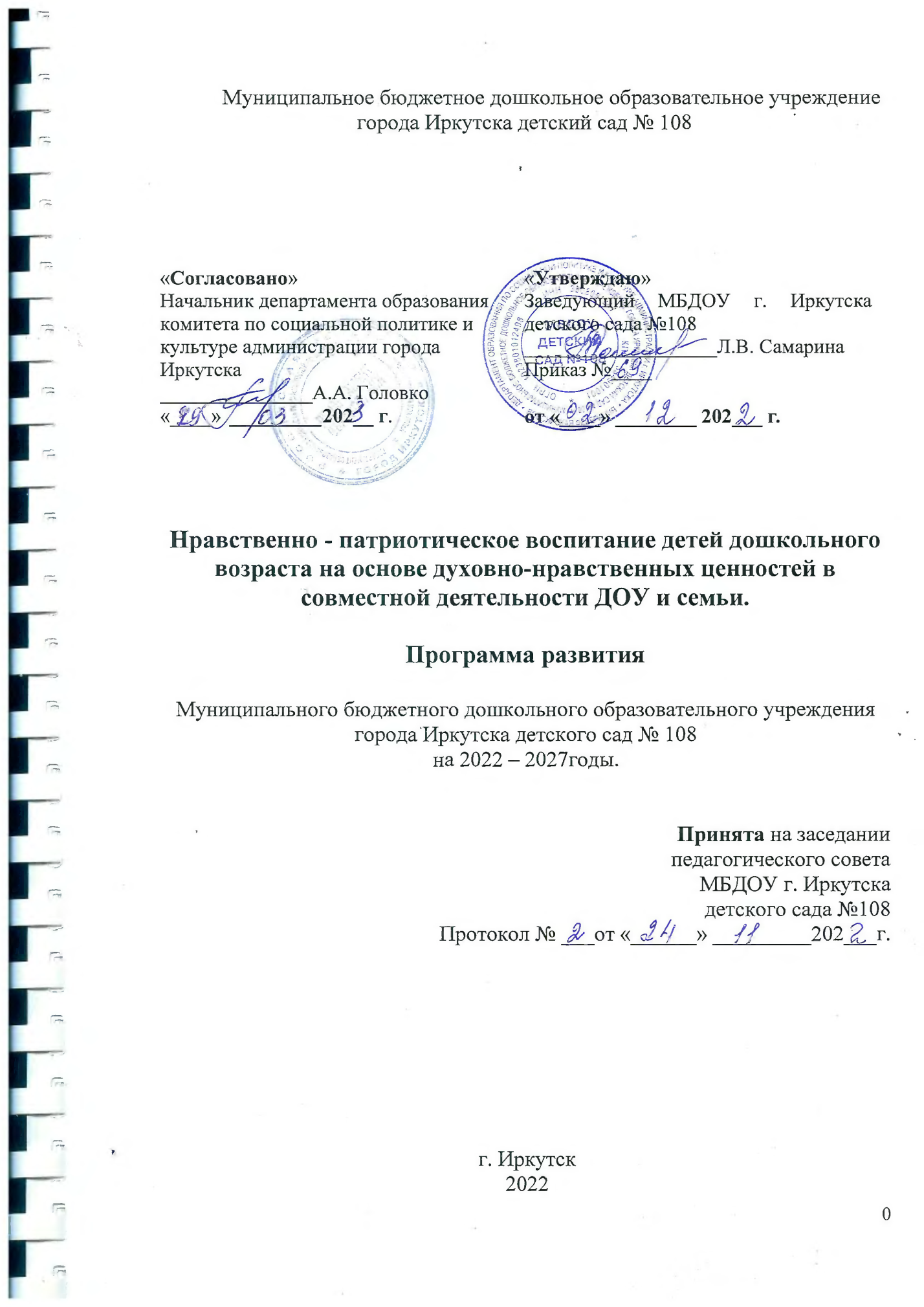 СодержаниеВведение«Русский народ не должен терять своего нравственного авторитет среди других народов - авторитета, достойно завоёванного русским искусством, литературой. Мы не должны забывать о своём культурном прошлом, о наших памятниках, литературе, языке, живописи… Национальные отличия сохранятся и в 21 веке, если мы будем озабочены воспитанием душ, а не только передачей знаний».                                                                                                                 Д. С. Лихачёв.В «Стратегии развития воспитания в Российской Федерации на период до 2025 года» приоритетной задачей Российской Федерации в сфере воспитания детей является развитие высоконравственной личности, разделяющей российские традиционные духовные ценности, обладающей актуальными знаниями и умениями, способной реализовать свой потенциал в условиях современного общества, готовой к мирному созиданию и защите Родины. В соответствии с национальным проектом «Образование», Указом Президента РФ «О национальных целях развития Российской Федерации на период до 2030 года», одним из целевых показателей, характеризующих достижение национальных целей к 2030 году, является «создание условий для воспитания гармонично развитой и социально ответственной личности на основе духовно-нравственных ценностей народов Российской Федерации, исторических и национально-культурных традиций».Анализ нормативно-правовой базы по рассматриваемой проблеме (Конституции Российской Федерации, Закона «Об образовании в Российской Федерации», Федеральных государственных образовательных стандартов, Стратегии развития воспитания в Российской Федерации на период до 2025 года, «Концепции духовно-нравственного развития и воспитания гражданина России» (авт. Данилюк А.Я., Кондаков А.М., Тишков В.А.) и др.) показал, что образование должно включать в себя не только актуальные знания и умения, но и воспитание на основе духовно-нравственных ценностей, способствующих формированию ответственной высоконравственной личности, гражданина, патриота, человека труда, бережно относящегося к культурному наследию и традициям многонационального народа. Истоки патриотического воспитания лежат в понимании детьми этнокультурных традиций, к которым ребенок принадлежит по факту своего происхождения и начальной социализации. Процесс патриотического воспитания должен обеспечить полноценную и последовательную идентификацию ребенка с семьей, культурно-региональным сообществом, многонациональным народом, сделать маленького будущего гражданина открытым для диалога с мировым сообществом.В рабочей программе воспитания, являющейся частью основной образовательной программы ДОУ, воспитание детей рассматривается как общенациональный приоритет, требующий совместных усилий различных социальных институтов – семьи, дошкольных учреждений, школы и т.д.Именно в дошкольном возрасте, когда ребенок очень чувствителен к эмоциональным воздействиям и склонен к подражанию, создаются благоприятные условия для того, чтобы постепенно раскрыть ему смысл народного и мирового наследия через художественные произведения, этику человеческих взаимоотношений, сформировать первый практический опыт проявления души по отношению к родным и близким людям, родному дому, отчему краю с его природой,  историей и традициями,  родному языку – всего, из чего для каждого начинается Родина.Таким образом, актуальность внедрения новой программы развития связана с необходимостью создания условий для патриотического воспитания дошкольников, на основе российских традиционных духовно-нравственных ценностей в совместной деятельности ДОУ и семьи.Ключевые идеи Программы:1. Патриотическое воспитание детей дошкольного возраста, являясь стержнем всей воспитательной работы, осуществляется на основе российских традиционных духовно-нравственных ценностей.            2. Формирование российских традиционных духовно-нравственных ценностей требует объединения воспитательных ресурсов семьи, ДОУ и социальных партнёров.Назначение Программы: - развитие потенциала ДОУ- разработка системы действий, необходимых для изменений в лучшую сторону содержания, форм и методов образовательного процесса. Процесс разработки Программы основан на анализе актуального состояния ДОУ, контингента детей, потребностей родителей и воспитанников в образовательных услугах, с учетом предполагаемых рисков.Результатом работы ДОУ по направлениям деятельности является повышение эффективности работы ДОУ, удовлетворенность заказчиков образовательных услуг качеством образования. Паспорт программы развития Настоящая Программа развития (далее Программа), представляет собой долгосрочный, нормативно-управленческий документ, характеризующий достижения и проблемы, основные тенденции и направления развития Муниципального бюджетного дошкольного образовательного учреждения города Иркутска детского сада №108 (далее ДОУ) на ближайшие 5 лет в соответствии со статьёй 28 Федерального закона «Об образовании в Российской Федерации». Она определяет стратегию развития ДОУ и действия по ее реализации. Информационная справка об образовательном учрежденииМуниципальное бюджетное дошкольное образовательное учреждение города Иркутска детский сад № 108 функционирует с 1970 года. Со дня ввода в эксплуатацию детский сад принадлежал «Иркутскому заводу тяжелого машиностроения», 1998 году  передан администрации города Иркутска и относится к Правобережному округу, расположено по адресу: 664019 г. Иркутск, улица Напольная, 68А, тел 77-86-37, mbdoo108@gmail.com/ Учредитель: Комитет по социальной политике и культуре администрации города Иркутска. Образовательную деятельность осуществляется в соответствии с лицензией № 8183 от 11.08.2015 года серия 38Л01 № 0002585.МБДОУ города Иркутска детский сад №108 функционирует на основании Устава зарегистрированного 16.04.2015 года г. и локальных актов.Здание рассчитано по проекту на 6 групп, 114 детей.МБДОУ имеет физкультурно - музыкальный зал, кабинет педагога-психолога, два кабинета учителя-логопеда, методический кабинет, медицинский блок, ряд служебных помещений.Участок территории детского сада озеленен, оснащен игровыми и спортивной  площадками.Учреждение работает в режиме пятидневной рабочей недели с 07.00 до 19.00 с 12 часовым пребыванием детей.В МБДОУ функционирует 6 групп, из них 2 группы для детей с тяжёлым нарушениями речи. Наполняемость МБДОУ на 01.09.2022 г. составляет 205 детей..Дошкольное учреждение находится рядом с центральным районом города в Правобережном округе, предместье Рабочее район с частными и многоэтажными домами. Рядом с детским садом находятся социально значимые объекты: детские сады №7,31,118, школы № 8 и № 66, лицей №1, поликлиника № 15.Заведующий МБДОУ города Иркутска детским садом Самарина Людмила Васильевна.В дошкольном учреждении реализуется программы:  основная общеразвивающая образовательная программа МБДОУ детского сада №108 и адаптированная общеобразовательная программа для детей с тяжёлым нарушением речи.Основные направления деятельности МБДОУ: разностороннее развитие детей с 1 года до 7 лет, с учетом их возрастных, индивидуальных особенностей по основным направлениям – физическому, социально-личностному, познавательному, речевому и художественно-эстетическому.Язык, на котором осуществляется обучение в МБДОУ: русский.Нормативно-правовые документы1. Федеральный закон РФ от 29 декабря 2012 г. № 273-ФЗ «Об образовании в Российской Федерации».2.Федеральный закон от 31 июля 2020 г. № 304-ФЗ внесены изменения в Федеральный закон «Об образовании» по вопросам определения системы организации воспитательной работы.3. Приказ Министерства образования и науки РФ от 17 октября 2013 № 1155 «Об утверждении федерального государственного образовательного стандарта дошкольного образования».4. Примерная программа воспитания для дошкольных образовательных организаций. Утверждена на заседании Федерального учебно-методического объединения по общему образованию 01.09.2021г. 5. Указ Президента РФ от 21 июля 2020 г. № 474 «О национальных целях  развития Российской Федерации на период до 2030 г.»
6.Указ Президента РФ от 2 июля  2021 г. № 400 «О Стратегии национальной безопасности Российской Федерации»
7. Распоряжение Правительства РФ от 29.05.2015г. № 996-р «Об утверждении Стратегии развития воспитания в РФ на период до 2025года»8. «Концепция духовно-нравственного развития и воспитания гражданина России»,  Данилюк А.Я., Кондаков А.М., Тишков В.А.9. Указ Президента РФ от 7 мая 2018 г. «О национальных целях и стратегических задачах развития Российской Федерации на период до 2024 г.»
10. Федеральный закон РФ от 24 июля 1998 г. № 124-ФЗ «Об основных гарантиях прав ребенка в Российской Федерации».11. Федеральный закон РФ от 29 декабря 2010 г. № 436-ФЗ «О защите детей от информации, причиняющей вред их здоровью и развитию».
12.Указ Президента РФ от 07 мая 2012 г. № 599 «О мерах по реализации государственной политики в области образования и науки».13. Письмо Департамента общего образования Министерства образования и науки РФ от 28 февраля 2014 г. № 08-249 «Комментарии к ФГОС дошкольного образования».14. СП 2.4.3648-20 «Санитарно-эпидемиологические требования к организациям воспитания и обучения, отдыха и оздоровления детей и молодежи»,15. СанПиН 1.2.3685-21 «Гигиенические нормативы и требования к обеспечению безопасности и (или) безвредности для человека факторов среды обитания».16. Приказ Министерства просвещения Российской Федерации от 31 июля 2020 г. N 373 «Об утверждении Порядка организации и осуществления образовательной деятельности по основным общеобразовательным программам—образовательным программам дошкольного образования».
17. Указ Президента РФ от 29 мая 2017 г. № 240 «Об объявлении в Российской Федерации Десятилетия детства».
18. Постановление Правительства Иркутской области от 9 ноября 2018 года N 820-пп «Об утверждении государственной программы Иркутской области "Развитие образования" на 2019 - 2024 годы» (в ред. Постановлений Правительства Иркутской области от 11.02.2019 N 89-пп, от 11.02.2019 N 90-пп)19. Устав МБДОУ города Иркутска детского сада № 108.20. Локальные документы ДОУ.ГлоссарийВзрослые — родители (законные представители), педагогические и иные работники образовательной организации.Воспитание — это формирование первичных ценностных представлений (понимания того, «что такое хорошо и что такое плохо», основ нравственности, восприятия традиционных российских ценностей, патриотизм и пр.); формирование положительной мотивации (уверенности в себе, инициативности, позитивного отношения к миру, к себе, к другим людям, стремления«поступать хорошо», отношение к образованию, как к одной из ведущих жизненных ценностей, стремление к здоровому образу жизни и пр.).Воспитывающая среда – это совокупность окружающих ребенка социально-ценностных обстоятельств, влияющих на его личностное развитие и содействующих его включению в современную культуру.Детская инициатива — проявляется в том, что ребенок сам выражает намерение и придумывает способы его реализации в ситуации, когда взрослый не ставит перед ним такой задачи. Инициативное действие требует от ребенка целеустремленности и доведения своего действия до концаДуховно-нравственное развитие личности — осуществляемое в процессе социализации последовательное расширение и укрепление ценностно-смысловой сферы личности, формирование способности человека оценивать и сознательно выстраивать на основе традиционных моральных норм и нравственных идеалов отношение к себе, другим людям, обществу, государству, Отечеству, миру в целом; Духовно-нравственное воспитание личности гражданина России — педагогически организованный процесс усвоения и принятия обучающимся базовых национальных ценностей, имеющих иерархическую структуру и сложную организацию. Носителями этих ценностей являются многонациональный народ Российской Федерации, государство, семья, культурно-территориальные сообщества, традиционные российские религиозные объединения (христианские, прежде всего в форме русского православия, исламские, иудаистские, буддистские), мировое сообщество. Многообразие культур и народов — культурное многообразие, существующее в стране и в мире в целом. Для России это существование, диалог и взаимообогащение всех культурных потоков (или слоёв): общенациональной, общероссийской культуры на основе русского языка, этнических культур многонационального народа Российской Федерации и глобальных или мировых культурных явлений и систем. Культурное многообразие и свобода культурного выбора являются условием развития, стабильности и гражданского согласия.Образование - единый целенаправленный процесс воспитания и обучения, являющийся общественно значимым благом и осуществляемый в интересах человека, семьи, общества и государства, а также совокупность приобретаемых знаний, умений, навыков, ценностных установок, опыта деятельности и компетенции определенных объема и сложности в целях интеллектуального, духовно-нравственного, творческого, физического и (или) профессионального развития человека, удовлетворения его образовательных потребностей и интересов Образовательная среда — психолого-педагогическая реальность, сочетание уже сложившихся элементов и созданных, педагогических условий и обстоятельств, направленных на формирование и развитие личности ребенка. В широком смысле под образовательной средой можно понимать «любое социокультурное  пространство, в рамках которого стихийно или с различной степенью организованности осуществляется процесс развития личности».Обучение — это усвоение конкретных элементов социального опыта, освоение новых знаний, умений, навыков, для чего необходимы правильно организованные занятия.Патриотизм — чувство и сформировавшаяся позиция верности своей стране и солидарности с её народом. Патриотизм включает чувство гордости за своё Отечество, малую родину, т.е. край, республику, город или сельскую местность, где гражданин родился и рос. Патриотизм включает активную гражданскую позицию, готовность к служению Отечеству.Патриотическое воспитание — это воспитание в ребенке нравственных качеств, чувства любви, интереса к своей стране-России, своему краю, малой родине, своему народу и народу России в целом, ответственности, трудолюбия; ощущения принадлежности к своему народу.Пространство детской реализации (ПДР) — пространство противоположное по своему значению зоне ближайшего развития (ЗБР), в которой происходит освоение ребенком уже существующих норм под руководством взрослого. ПДР предполагает создание ребенком новых форм и предъявление их сообществу совместно со взрослым.Развитие — процесс и результат перехода к новому, более совершенному качественному состоянию, от простого к сложному, от низшего к высшему, к некоей степени духовной, умственной зрелости, сознательности, культурности и пр.; Развивающая предметно-пространственная среда — часть образовательной среды, представленная специально организованным пространством (помещениями, участком и т. п.), материалами, оборудованием и инвентарем для развития детей дошкольного возраста в соответствии с особенностями каждого возрастного этапа, охраны и укрепления их здоровья, учета особенностей и коррекции недостатков их развития (ФЗ РФ от 29 декабря 2012 г. № 273 «Об образовании в Российской Федерации»).Социализация — процесс интеграции индивида в социальную систему, вхождение в социальную среду через овладение ее социальными нормами, правилами и ценностями, знаниями, навыками, позволяющими ему успешно функционировать в обществе.Социальная ситуация развития — сложившаяся система взаимоотношений ребенка с окружающим социальным миром, представленным, в первую очередь, взрослыми и другими детьми.Социальное партнерство- тип социального взаимодействия субъектов воспитания, ориентирующий его участников на равноправное сотрудничество, поиск согласия и достижение консенсуса, взаимную ответственность и обязательность выполнения субъектами достигнутых договоренностей, закрепление отношений в нормативно-правовых и договорных актахСоциокультурная среда — конкретное, непосредственно данное каждому ребенку социальное пространство, посредством которого он активно включается в культурные связи обществ.2. Проблемный анализ деятельности ДОУ2.1. Анализ реализации программы развития «Использование проектной технологии  в реализации ФГОС  дошкольного образования» (2015-2020) Цель программы развития ДОУ, реализуемой с 2015 по 2020 годы: включение коллектива ДОУ в инновационную деятельность, направленную на обеспечение достижения воспитанниками целевых ориентиров основной общеобразовательной программы дошкольного образования МБДОУ г. Иркутска детского сада №108 за счет организации образовательного процесса на основе проектной технологии. Реализация данной цели осуществлялась с учетом современных идей развития дошкольного образования призванных: – обеспечить индивидуализацию для каждого ребенка;– обеспечить условия для самоопределения и самореализации личности;– реализовать право ребенка на свободный выбор деятельности, мнений и рассуждений;– помнить, что ребенок – активный участник педагогического процесса;– привлекать детей к занятиям без психологического принуждения, опираясь на их интерес к содержанию и формам деятельности, учитывая их социальный опыт;– обеспечить эмоционально-личностное и социально-нравственное развитие ребенка, сохранить и укрепить здоровье детей.Задачи программы: 1) Организация образовательного процесса на основе реализации детско-взрослых проектов.2) Повышение уровня проектной технологической культуры воспитателей.3) Информационное насыщение содержания дошкольного образования и предметно-пространственной развивающей среды, обеспечивающих эффективную реализацию проектной деятельности.4) Включение родителей (законных представителей) в разработку и реализацию тематических проектов разной направленности с детьми и педагогами ДОУ.5) Организация контроля реализации проектной технологии как организационно-педагогического условия достижения целевых ориентиров ФГОС и освоения содержания образовательной программы ДОУ.6) Совершенствование управленческого механизма, поддерживающего рост творческого потенциала, профессиональной компетентности членов коллектива в процессе реализации Программы развития. Деятельность ДОУ в инновационном режиме осуществлялась по следующим направлениям: Повышение уровня проектной культуры воспитателейОрганизация образовательного процесса на основе реализации детско-взрослых проектовИнформационное насыщение содержания дошкольного образования и предметно-пространственной развивающей среды, обеспечивающих эффективную реализацию проектной деятельностиВключение родителей (законных представителей) к совместной разработке и реализации тематических проектов разной направленности с детьми и педагогами ДОУОрганизация контроля реализации проектной технологии как организационно-педагогического условия достижения целевых ориентиров ФГОС и освоения содержания образовательной программы ДОУВ процессе реализации Программы была создана информационная база по применению проектной технологии. Накопленный практический материал был систематизирован в электронной библиотеке, в ней содержатся литературные тексты, презентации, разработки занятий, проектов. Мониторинг использования проектной технологии показал, что воспитатели стали более активно применять проекты в своей работе с детьми,  родителями , коллегами на методических объединениях в виде презентаций, публикаций, мастер – классов в городе, регионе и на всероссийском уровне. Развивающая предметно-пространственная среда ДОУ обеспечивает максимальную реализацию образовательного потенциала. Большое внимание уделяется оформлению не только групповых, но и других помещений детского сада.  РППС ДОУ функциональна и является неотъемлемой частью образовательного процесса, наполнена материалами, образцами полученными в ходе реализации различных проектов. Педагогами ДОУ оформлены фойе и коридоры детского сада: книжный уголок, уголок Байкальской природы, оформляются тематические выставки творчества детей, родителей и педагогов. На стендах представлена информация о достопримечательностях Иркутской области и символика нашей страны, основная информация о деятельности нашего учреждения.Интерьер групп создан руками педагогов и родителей, изготовлены макеты, пособия, альбомы, тематические уголки, доступные для детей и знакомящие их с традициями,  бытом русской народной культуры, культуры жителей Прибайкалья. Развивающая предметно-пространственная среда включает большое количество объектов  носителей региональной культуры, обеспечивает максимальный психологический комфорт для каждого ребенка, создает возможности для реализации его права на свободный выбор вида деятельности, включения в проектную деятельность,  степени участия в ней, способов ее осуществления и взаимодействия с окружающими, помогает воспитателю решать конкретные образовательные задачи, вовлекая детей в процесс овладения социокультурными и этноэкологическими знаниями, умениями и навыками.ДОУ  имеется  методическая и иная литература, которая позволяет педагогам повышать свой профессиональный уровень и успешно применять проектную технологию. Организация образовательного процесса способствует достижению нашими воспитанниками побед в очных и дистанционных конкурсах и мероприятиях различного уровня.Результаты Программы развития в области создания системы взаимодействия с семьями воспитанников, направленной на усиление родительской активности, повышение ответственности    родителей    за   воспитание    и    образование   детей.    На   сайте    нашего образовательного учреждения разработан и систематически обновляется раздел для родителей, в котором представлены нормативные документы, методические рекомендации. Обязательным условием работы с родителями является проведение родительских собраний, консультаций, дни открытых дверей, открытые просмотры, совместные праздники и развлечения, оформление наглядной информации, привлечение родителей к оформлению творческих выставок. Мероприятия так же проходят в виде родительских конференций, круглых столов, мастер- классов, семейных гостиных.С 2015-2020 год наградами мэра г. Иркутска были отмечены 1 педагог, почетной грамотой ДО КСПК администрации  . Иркутска – 9 педагогов.В отчетный период педагоги нашего ДОУ приняли участие в мероприятиях муниципального, регионального и всероссийского уровней, разработали и внедрили педагогические проекты, обобщили опыт работы по данной проблеме в публикациях, методических мероприятиях, овладели приемами эффективного взаимодействия с коллегами и родителями по вопросам применения проектной технологии.Участие педагогов ДОУ в мероприятиях муниципального, регионального и всероссийского уровней в период реализации программы развития с 2015 по 2020 годы Повышение квалификации педагогов происходило через систему методической работы в ДОУ, округе, городе, в регионе: консультации, семинары, семинары-практикумы, самообразование, мастер-классы, нецентрализованные формы повышения квалификации: краткосрочные курсы, конференции, семинары, вебинары, мастер-классы, что позволяет Сотрудничество с родителями осуществляется через такие формы работы как: родительские собрания, собрания родительского комитета, дни открытых дверей, мастер-классы, проектную деятельность. В процессе взаимодействия происходит расширение объема педагогических знаний и практических умений родителей по вопросам воспитания и развития детей. Родители знакомятся с оздоровительными   и   образовательными    услугами ДОУ, с содержанием и методами воспитания детей по всем образовательным областям   в детском саду и дома. Педагоги вовлекают родителей непосредственно в образовательный процесс, строящийся на основе  реализации различных типов проектов.Управление Программой развития осуществляется на принципах согласованности и комплексности решения стратегических задач, взаимосвязи финансовых, методических и кадровых ресурсов, установления приоритетов и последовательности в решении поставленных задач, достижения конкретных социальных и образовательных развивающих результатов деятельности.За отчетный период было: разработано Положение о внутренней системе оценки качества образования, позволяющей осуществлять контроль за реализацией условий и образовательным процессом; организована методическая работа с педагогическим коллективом, обеспечивающая повышение уровня профессиональной компетентности педагогов; разработано  Положение о стимулировании сотрудников за творческий поиск, распространение передового педагогического опыта. На основании приведенных данных, считаем, что программа развития  «Использование проектной технологии  в реализации ФГОС  дошкольного образования»  реализована в полном объеме. Поставленные цели и задачи выполнены.2.2. Анализ внутренней среды2.1. Анализ качества образовательного процессаСостояние здоровья детей и качество медицинского обслуживанияМедицинское обслуживание в организации осуществляется ОГБУЗ «ИГП №15», внештатным медицинским персоналом в количестве 2 человек. Лицензия на медицинскую деятельность оформлена от 30.03.22015 годаВ ДОУ оборудован медицинский и процедурный кабинет, потребности в медицинском оборудовании нет. Режим дня максимально приближен к индивидуальным особенностям ребенка. Педагоги не превышают максимально допустимую санитарно-эпидемиологическими правилами и нормативами образовательную нагрузку. В теплое время года часть занятий проводится на улице во время прогулки.Для укрепления здоровья детей в детском саду применяются различные формы физкультурно-оздоровительной работы (физкультурные занятия, досуги и развлечения, Дни здоровья, дыхательная, пальчиковая, утренняя гимнастики, закаливающие и оздоровительные процедуры и др.). Во всех группах регулярно проводятся занятия валеологической направленности, игры, беседы по воспитанию у детей привычки и навыков здорового образа жизни. Ведётся работа с родителями по пропаганде здорового образа жизни, для проведения бесед привлекаются медработники. ДОУ оснащено современным спортивным оборудованием.Уровень физической подготовленности детейИз таблицы видно улучшение качества физической подготовленности детей, увеличение количества детей с высоким уровнем на 5%, уменьшению низкого уровня на 0,3% по сравнению с 2020г.,  что говорит о повышении качества работы педагогов и инструктора по физической культуре.Состояние здоровья воспитанниковПо группам здоровьяПо заболеваемостиИз таблицы видно, что за последние три года, число случаев заболевания в среднем на одного ребенка в год составило –0,8.  Соотношение фактической посещаемости детей и списочного состава – 58,8 %. Число дней, пропущенных одним ребенком по болезни в год –11,9.    Но в 2020 году дошкольные учреждения с апреля по август не работали, а с август по март 2021 работали в режиме дежурных групп в виду ковида, поэтому информация может быть не точной.В период пандемии учреждение функционировало в режиме дежурных групп в рамках ограничительных мероприятий по предотвращению распространения новой коронавирусной инфекции.Воспитанников инвалидов в ДОУ нет. Общее санитарно-гигиеническое состояние ДОУ соответствует санитарным требованиям питьевой, световой и воздушный режимы соответствуют норме. Вывод: в детском саду осуществляется систематическая работа по оздоровлению и физическому развитию детей, но сохранение здоровья детей, повышение уровня физического развития и физической подготовленности, обеспечение безопасного пребывания ребенка в детском саду остаются актуальными задачами. Формирование у детей привычек и навыков здорового образа жизни невозможно без взаимодействия с семьями воспитанников и создания благоприятных условий и соответствующей развивающей предметно-пространственной среды.Проблемы:высокая заболеваемость детей;многие родители не водят в детский сад детей , оставляют детей дома, поэтому падает процент посещаемости;низкий уровень знаний родителей об особенностях приобщения детей к здоровому образу жизни, применению здоровьесберегающих приемов и техник.Перспективы развития:освоение педагогами и родителями приемов здоровьесбережения;популяризация здорового образа жизни среди родителей воспитанников.Анализ выполнения основной образовательной программы ДОУОсновным видом деятельности ДОУ в соответствии с муниципальным заданием является предоставление общедоступного и бесплатного дошкольного образования. В своей деятельности учреждение руководствуется нормативно-правовыми документами.Организация образовательного процесса в группах общеразвивающей направленности, осуществляется в соответствии с основной образовательной программой дошкольного образования МБДОУ города Иркутска детского сада № 108. По ООП обучаются 205 детей, что составляет 100%от общего числа воспитанников.Организация образовательного процесса в группах компенсирующей направленности, осуществляется в соответствии с адаптированной образовательной программой дошкольного образования МБДОУ города Иркутска детского сада № 108. По адаптированной программе ДОУ для детей с тяжелым нарушением речи обучаются 32 человека, что составляет 17 % от общего числа воспитанников.Парциальные программы, реализуемые в рамках образовательной программы в части, формируемой участниками образовательных отношений: «Приобщение детей к истокам русской народной культуры» О.Л. Князева, М.Д.Маханева, «Безопасность» Н.Н. Авдеевой, О.Л. Князевой, Р.Б. Стеркиной, «Байкал-жемчужина Сибири : педагогические технологии образовательной деятельности с детьми» Парциальная образовательная программа дошкольного образования. Багадаева О.Ю., Галеева Е.В., Галкина И.А., Зайцева О.Ю. Организация образовательного процесса осуществляется по образовательным областям: «Физическое развитие», «Познавательное развитие», «Социально-коммуникативное развитие», «Речевое развитие», «Художественно-эстетическое развитие».При реализации образовательной программы дошкольного образования в ДОУ проводится оценка индивидуального развития детей дошкольного возраста в рамках педагогической диагностики. Такая оценка связана с освоением воспитанниками основной образовательной программы дошкольного образования в связи с тем, что содержание программы должно обеспечивать развитие личности, мотивации и способностей детей в различных видах деятельности и охватывать определенные направления развития и образования (образовательные области). Таким образом, оценка индивидуального развития детей заключается в анализе освоения ими содержания образовательных областей: социально-коммуникативное, познавательное, речевое, художественно-эстетическое, физическое развитие. Анализ освоения детьми образовательной программы за три годаВ таблице представлены данные за последние три года. Из таблицы видно, что показатели освоения программы по образовательным областям "Речевое развитие" низкий уровень составил 12%  детей , «Познавательное развитие» - 16%  и «Социально-коммуникативное развитие»   -15%, что может сказаться на качестве образовательного процесса.  В основном  в данных областях низкий уровень  по разделам направленных на нравственно – патриотическое воспитание:  Необходимо усилить работу по данным образовательным областям.Динамика психологической готовности к началу обучения в школе за последние 3 года:Из таблицы видно, что результаты готовности к школе к концу учебного года хорошие в основном все дети готовы к обучению в школе. По результатам индивидуальных бесед с родителями и по отзывам школ, выпускники ДОУ осваивают программу на достаточно высоком уровне; уровень их подготовки соответствует требованиям, предъявляемым к дошкольникам, подготовка детей к школе оценивается учителями как хорошая, родители воспитанников удовлетворены уровнем подготовки детей к школе.Вывод: анализ освоения ООП показывает, что образовательный процесс имеет развивающий и корригирующий характер, способствует формированию у детей реального образа мира и себя, развитию их способностей и осуществляется в соответствии с нормативно-правовыми документами, основной образовательной программой, с адаптированной образовательной программой, с учетом национально-культурных, демографических, климатических особенностей и контингента воспитанников. Воспитательная работа в ДОУ осуществляется по рабочей программе воспитания и календарному плану воспитательной работы.Проблема: освоение программы по некоторым разделам образовательных областей "Речевое развитие" и «Социально-коммуникативное развитие» и «Познавательное развитие»  имеет более низкие показатели, по сравнению с другими образовательными областями, что говорит о риске снижения качества образовательного процесса по нравственно – патриотическому воспитанию. Перспективы развития: обучение и воспитание должны быть объединены в целостный образовательный процесс на основе духовно-нравственных ценностей и патриотического воспитания.  Необходимо активизировать работу педагогического коллектива по усвоению детьми норм и ценностей, принятых в обществе, включая моральные и нравственные ценности, развитию общения и взаимодействия ребенка со взрослыми и сверстниками, становлению самостоятельности, целенаправленности и саморегуляции собственных действий,  развитию эмоциональной отзывчивости, сопереживания, формированию уважительного отношения и чувства принадлежности к своей родине, семье и к сообществу детей и взрослых в ДОУ, развитию позитивных установок к различным видам труда и творчества; формированию основ безопасного поведения в быту, социуме, природе. Уровень психолого-педагогического сопровождения детейПсихолого-педагогическое сопровождение - это особый путь поддержки ребенка, помощи ему в решении задач развития, обучения, воспитания, социализации. Сопровождение детей в условиях нашего ДОУ помогает не только в решении актуальных проблем развития ребенка, но и предупреждает возникновение трудностей личностного и социального развития детей и осуществляется по направлениям: профилактическое, диагностическое, консультативное, развивающее.Психолого-педагогическое сопровождение основано на применении комплексного подхода, который предполагает сочетание коррекционно-педагогической и лечебно-оздоровительной работы, направленной на нормализацию всех сторон речи, моторики, психических процессов, воспитание личности ребенка и оздоровление организма в целом. Данную работу осуществляют специалисты ДОУ: медицинская сестра, врач, педагог- психолог, учителя-логопеды, воспитатели, инструктор по физической культуре, музыкальный руководитель. Заведующий и заместитель заведующего обеспечивают условия для полноценного развития дошкольников, осуществляют контроль за состоянием образовательного процесса, организуют консультативную работу с педагогами, родителями, повышают уровень педагогической компетентности педагогов ДОУ, помогают воспитателям строить индивидуальный образовательный маршрут дошкольников. В ДОУ оборудованы логопедические кабинеты, кабинет педагога-психолога. Разработано Положение о психолого-педагогическом консилиуме ДОУ. Заключен договор о сотрудничестве с ТПМПК г. Иркутска. Ежегодно проводится набор детей  с тяжелым нарушением речи  в речевые группы.Для улучшения условий пребывания воспитанников раннего возраста ежеквартально проводятся медико-педагогические совещания.Анализ обращений родителей за консультативной помощью, в %Приведенные данные показывают, что количество родителей, обратившихся за консультативной помощью, находится примерно на одном уровне, в среднем за три года – 35%. Процент обратившихся за повторной консультацией еще ниже – 19,3%, показателей по длительному консультативному сопровождению составили 12,6 %Психолого-педагогическое сопровождение направлено не только на детей и родителей, но и на педагогический коллектив. Вывод: Психолого-педагогическое сопровождение воспитанников  направлено на создание системы психолого-педагогических условий реализации основной образовательной программы и имеет комплексный  характер . Воспитатели, специалисты и  педагог - психолог оказывают поддержку родителям в воспитании детей, помогают в укреплении здоровья  и  вовлечению семей в образовательную деятельность.Проблема: низкая заинтересованность родителей в сотрудничестве со специалистами ДОУ, что затрудняет построение образовательной деятельности на основе взаимодействия взрослых с детьми, учет возможностей, интересов и социокультурной ситуации развития ребенка.Перспектива развития: установление взаимодействия с родителями по вопросам обучения и воспитания ребенка, непосредственное вовлечение их в образовательную деятельность, в том числе посредством создания образовательных проектов совместно с семьей на основе выявления потребностей и поддержки образовательных инициатив семьи.Однако,  на основе анализа образовательного процесса следует выделить проблему:
       Благодаря интенсивному развитию речевого, познавательного и  художественно – эстетического направления образовательного процесса воспитанниками достигнуты высокие показатели, однако в социально – нравственном и гражданско – патриотическом направлении образовательный процесс развивается медленнее, что сказывается на уровне формирования некоторых интегративных качеств личности воспитанников.2.2. Качество учебно-методической базы и предметно-развивающей средыОсновная образовательная программа ДОУ обеспечена учебно-методическим комплектом в достаточной степени. Обеспеченность дидактическими пособиями, методическим материалом, развивающими играми, игрушками и игровыми предметами составляет 70%. Учебно-методическое обеспечение ООП является постоянно развивающимся инструментом профессиональной деятельности, отражающим современные достижения и тенденции, включая интернет технологии.В методическом кабинете систематизирована методическая, справочная литература. Педагоги имеют возможность свободно пользоваться материалами методического кабинета. Оперативная информация о деятельности педагогического коллектива оформляется на стендах «Информация ДОУ». На сайте учреждения https://rused.ru/irk-mdou108/ педагоги имеют персональные страницы и возможность размещения методических материалов, авторских разработок, обмена опытом с коллегами.Взаимодействие с организациями осуществляется посредством электронной почты mbdoo108@gmail.com. Образовательное пространство обеспечивает возможности для организации игровой, познавательной, исследовательской и творческой активности всех воспитанников, экспериментирование с доступными детям материалами, двигательную активность, возможность самовыражения детей.Построение предметно-пространственной среды в ДОУ основывается на принципах, направленных на создание благоприятных условий для реализации личностно-ориентированного взаимодействия взрослого и ребенка, обеспечения возможности для общения и совместной деятельности детей и взрослых. Игры, дидактический материал, игрушки, издательская продукция соответствует общим закономерностям развития ребёнка на каждом возрастном этапе. В зале для физкультурных и музыкальных занятий созданы необходимые условия для проведения физкультурных и музыкальных мероприятий. По результатам анкетирования педагогов затруднения в создании РППС испытывают 74%, 60 % педагогов одним из факторов тормозящих развитие РППС в группе называют недостаток финансовых средств, только 24% педагогов видят возможности для развития РППС в совместной деятельности взрослых и детей.    	 Вывод: качество учебно-методической базы и оснащенность развивающей предметно-пространственной среды позволяет осуществлять реализацию образовательной программы, с учетом национально-культурных условий и создает возможность комфортного пребывания детей в ДОУ.Проблема: 1. Недостаточная наполняемость образовательного пространства современными средствами обучения и воспитания.  2. Развивающая  предметно- пространственной среда не обладает в полной мере воспитывающим  потенциалом. Создание РППС - это одно из направлений построения воспитывающей среды, идущее от взрослого. В воспитывающей среде ДОУ и групп не хватает продуктов совместной деятельности детей и взрослых, в процессе создания которых осуществляется взаимодействие, раскрывающее смыслы и ценности воспитания. Педагоги испытывают затруднения по созданию условий для свободной инициативной  деятельности детей.Перспектива развития: 1. Необходимо пополнить предметно - пространственную развивающую образовательную среду интерактивными оборудованием, играми, игрушками, дидактическими пособиями в соответствии с Примерным перечнем игрового оборудования для учебно-методического обеспечения дошкольных образовательных учреждений, современным информационно-компьютерным оборудованием,  в том числе с помощью привлечения внебюджетных финансовых средств. 2. В свете приоритетных направлений развития системы воспитания необходимо уделить внимание созданию воспитывающей среды, как совокупности окружающих ребенка социальноценностных обстоятельств и повышению профессиональной компетентности педагогов в этом направлении.2.3. Анализ финансирования и материально-технических ресурсовВажным фактором, благоприятно влияющим на качество образования, является состояние материально-технической базы.Создание материально-технических условий ДОУ проходит с учётом действующих СанПиНов. Работа по материально-техническому обеспечению планируется в годовом плане, плане ФХД.Наличие и оснащенность специализированных кабинетов, помещений:Оборудование используется рационально, ведётся учёт материальных ценностей.  Территория, здание ДОУ соответствует санитарно-эпидемиологическим правилам и нормативам, требованиям пожарной и электробезопасности, нормам охраны труда. В ДОУ созданы условия для организации качественного питания в соответствии с санитарно-эпидемиологическим правилам и нормативам, а также для хранения и приготовления пищи.Имеются необходимые средства обучения – 5 проекторов, 4 интерактивных доски, 4-DVD, 2- музыкальных центра, 4 ноутбука, 6 компьютеров, 5  МФЦ, 3 принтера. Оборудование доступно и удобно для организации работы с детьми. Педагоги используют информационно-компьютерные технологии при подготовке к занятиям, в совместной деятельности с воспитанниками. Специальными компьютерными программами пользуются 58% педагогов.Электронные образовательные ресурсы для работы с детьми:-Образовательная деятельность в условиях ФГОС ДО , «издательство «Учитель».- Комплексные занятия в средней группе по программе «От рождения до школы»    Н.Е. Вераксы. «издательство «Учитель».-  Комплексные занятия в старшей  группе по программе «От рождения до школы»    Н.Е. Вераксы. «издательство «Учитель».-  Комплексные занятия в подготовительной к школе группе группе по программе    «От рождения до школы»    Н.Е. Вераксы. «издательство «Учитель».-«Логопедия для малышей. Уроки правильных звуков» издательство «1С», аудиокнигФинансово-хозяйственная деятельность учреждения осуществляется в соответствии с планом ФХД  в полном объеме. С содержанием плана ФХД, муниципального задания и другими финансовыми документами можно ознакомиться на сайте учреждения.Вывод: в ДОУ создана материально-техническая база для  жизнеобеспечения и развития детей. Требования к антитеррористической, пожарной безопасности соблюдаются, санитарное состояние соответствует нормам. Состояние материально-технической базы и оснащенности образовательного процесса оценивается как удовлетворительное.Проблема: Необходимо увеличение средств выделяемых на ремонтные работы. Требует реконструкции коридора с учётом современных требованиям к оборудованию и отделки в соответствии с СанПиН. Система водоснабжения, канализации, отопления требует проведения капитального ремонта, также требуется замена кровли.Перспектива развития: материальные средства для решения данной проблемы предусмотрены в бюджете ДОУ. Укрепление материальной базы в МБДОУ должно происходит за счет рационального использования бюджетных и  внебюджетных финансовых средств с увеличением  на 4%. 2.4. Анализ условий труда и кадрового состава.Общее количество педагогического коллектива - 17 человек Укомплектованность кадрамиОрганизацию образовательного процесса в ДОУ осуществляет педагогический коллектив, имеющий достаточный образовательный, квалификационный и профессиональный уровень.  ДОУ укомплектовано кадрами 2021 - 2022 учебном году на 100%. Во время пандемии  два педагога уволились , а так как  с апреля  по август 2020 года детский сад не работал, были на карантине, а с августа 2020 по февраль 2021 год работали в режиме дежурных групп педагогов хватало, поэтому новых сотрудников не принимали, укомплектованность кадрами  составила 88%.Возраст педагогических работниковСогласно данных таблицы за 3 года увеличилось число педагогов до 40 лет, что составляет 41% , на 5% увеличилась доля педагогов до 50 лет. Эти показатели говорят о том, что возраст педагогического коллектива увеличился , произошло  взросление коллектива,  педагоги стали более опытными, компетентными.  Образовательный уровень педагоговИз таблицы видно, что  за последние три года доля  педагогов,  имеющих высшее педагогическое образование,  составляет большую часть педагогического коллектива- 59% , среднее профессиональное педагогическое образование - 41%, что создает хорошие возможности для дальнейшего инновационной работы. Педагогический стажСемь педагогов, что составляет  (47%) имеют стаж от 10 лет и более , это свидетельствует о стабильности коллектива, о накопленном опыте работы, что способствует эффективности организации образовательного процесса.Уровень квалификацииИз диаграммы видно, что доля  педагогов  с первой  квалификационной  категорией с 4 человек в 2020 - 2021 учебном году выросла до  6 человек, что составляет 35,5% от общего количества педагогов. Количество аттестованных педагогов в 2020 - 2021 учебном году на соответствие должности составляет 6 человек, это 35,5%, не аттестованных   5  человека - 29% , это педагоги вновь принятые на работу или не имеющие достаточного стажа работ для аттестации на соответствие должности,  из них 2 воспитателя готовы получить квалификационную категорию в декабре  2022 года. Считаем, необходимым направить усилия на увеличение числа педагогов получивших квалификационные категории до  11 человек, что составит 64% к 2027 году.Курсы повышения квалификации   В качестве одной из основных стратегий государственной политики в области образования определяется постоянное повышение квалификации педагогов с целью усовершенствования имеющихся профессиональных знаний, повышения качества профессионального мастерства .Курсовую подготовку за последние три года прошли: курсы повышения квалификации 72ч.  – 7 чел., краткосрочные курсы – 10 чел., что составило 100%Из-за ограничений, связанных с распространением новой коронавирусной инфекции, повышение квалификации проходило дистанционно.Три педагога ДОУ награждены государственными наградами: 1 человек - нагрудным знаком «Почётный работник общего образования РФ», 2 человека - Почётной грамотой Министерства образования РФ. Вывод: уровень квалификации педагогических работников соответствует квалификационным характеристикам. Педагогические работники владеют основными профессиональными компетенциями.Проблема: в коллективе преобладают  устаревших подходы к образовательному процессу у 30% педагогов  ; «стойкое сопротивление» некоторых педагогов к введению образовательных инноваций 20% ; недостаточная активность некоторых  педагогов в повышении квалификации ,  квалификационные категории имеют 35,5% педагогов, поэтому считаем необходимым  обновить содержание, формы и методы работы с педагогами, чтобы увеличить долю педагогов имеющих первую и высшую категории к 2027 году  до 60% - 65 %.Перспектива развития: создание в ДОУ эффективной системы повышения квалификации, направленной на всестороннее повышение профессионального мастерства каждого педагога, ориентированной на развитие и повышение творческого потенциала педагогического коллектива и, в целом, на  повышение качества образования. 5. Анализ организационной средыСистема управления ДОУУправление ДОУ носит общественно-государственный характер. Организационная структура управления ДОУ имеет четыре  уровня: уровень заведующего, уровень его заместителей и других членов администрации, уровень воспитателей и других педагогов, уровень детей, родителей.Заведующий детским садом – главное административное лицо, несущее персональную ответственность за всю деятельность субъектов управления. Заведующий совместно с органами самоуправления обеспечивают единство управляющей системы в целом, определяют стратегическое направление развития ДОУ и всех его подразделений. Через заместителей заведующий осуществляет опосредованное руководство системой ДОУ в соответствии с заданными целями, программой и ожидаемыми результатами, добивается тактического воплощения стратегических задач.Для реализации успешной деятельности структуры управления используются следующие организационные механизмы: регламентирование, нормирование, инструктирование и делегирование.Основными принципами управления являются: демократизация и гуманизация, системность и целостность в управлении, оптимальное сочетание централизации и децентрализации, научная обоснованность управления.Выбор цели, задач развития ДОУ одобряется родительской общественностью.Структура управления ДОУ представлена на схеме:Большое внимание уделяется просвещению педагогов по вопросам взаимодействия с семьями воспитанников, по формированию у педагогов достаточной подготовленности в вопросах оздоровления, социального и психофизического развития детей, умению осуществлять новые подходы к взаимодействию с родителями как участниками педагогического процесса, учитывать потребности и интересы родителей. В ДОУ сложились традиции по работе с молодыми педагогическими кадрами. Организована наставническая работа, способствующая раскрытию потенциала молодых кадров. Налажено сотрудничество с Иркутским региональным колледжем педагогического образования.Педагоги принимают участие в профессиональных конкурсах различного уровня, в конференциях, педагогических и родительских чтениях, образовательных форумах.Достижения педагогов ДОУ за 3 года2.6.Анализ внешней среды.Детский сад находится недалеко от центральных районов города. Вблизи находится оживленная транспортная магистраль, которая соединяет пригород Иркутска и центральные районы города. Рядом с детским садом находятся социально значимые объекты: детские сады №31, 118,7, школы № 8, №66, лицей №1, поликлиника № 15,Библиотека №2, Росгвардия.Социальные партнеры ДОУ, которые помогают в обогащении образовательного процесса и расширении образовательного пространства:   Налажено сотрудничество с НОУ ДПО «ЭКСКУРС», которые проводят познавательные экскурсионные программы для детей дошкольного возраста, педагогическим колледжем.Решению проблем индивидуализации и дифференциации обучения, воспитания и развития, разностороннему развитию личности ребёнка, решению проблемы выхода за рамки детского учреждения и ближайшего социума способствует участие дошкольников, родителей и педагогов в конкурсах, выставках, фестивалях городского, регионального и всероссийского уровня, в том числе дистанционных. Детский сад  и семья – одна из первых ступеней преемственности в процессе воспитания и обучения. Задачи и конкретное содержание плана работы с родителями тесно связано с планом образовательной работы детского сада и строится по трем основным этапам деятельности:изучение семей воспитанников;активизация родителей как равноправных участников воспитательно - образовательного процесса; создание условий для формирования доверительных отношений родителей с педагогическим коллективом детского сада в процессе повседневного общения и специально организованных мероприятийСотрудничество    детского     сада    и     семьи    предусматривает «прозрачность» всего воспитательно-образовательного процесса: постоянная информация родителей о содержании, формах и методах работы с детьми, систематическое ведение наглядной информации по повышению компетентности родителей в вопросах воспитания и обучения детей.Сбор сведений о родителях (законных представителях) и воспитанниках, изучение семей осуществляется разными методами: опрос, наблюдение, анкетирование, анализ.Социальная характеристика семейВ ДОУ преобладают полные семьи, многодетные семьи составляют 26%, что создает благоприятные возможности для организации обмена опытом семейного воспитания.Возраст родителейАнализ состава семей воспитанников показал, что доля молодых семей до 30 лет составляет 28%, эта категория родителей требует повышенного внимания со стороны педагогического коллектива в вопросах воспитания детей. Количество детей в семьеДанные о количестве детей в семье показывают, что 75%  семей имеют от 2 – х и более детей, а это значит, что  они имеют опыт воспитания  и возможность поделиться этим опытом. Это нам необходимо учитывать при планировании работы  с родителями, наиболее активно привлекать таких родителей к участию в образовательном процессе и обмене опытом. По образованиюОсновная масса родителей имеют высшее образование, что дает возможности для привлечения родителей к участию в образовательном процессе и  проектной деятельности.По социальному статусу семьиАнализ состава родителей показал, что основная часть – это служащие, занятые в различных сферах производства и рабочие.  Так как рядом с ДОУ стоит военная часть №3543 и находится главный офис Росгвардии   27семей военнослужащие и полиция, что составляет 14%  . Неблагополучных семей, состоящих на учете на данный момент, в ДОУ нет. В годовом плане планируется работа по  взаимодействия с семьями воспитанников , она  отражается в календарно-тематическом планировании воспитателей и специалистов. При организации работы с родителями учитывается уровень образования родителей,  социальный статус семей и их индивидуальные особенности.ДОУ предоставляет возможности для обсуждения с родителями вопросов, связанных с реализацией основной образовательной программы. Проводятся дни открытых дверей, родительские собрания, ориентированы на знакомство с достижениями и трудностями воспитывающих детей сторон. Педагоги  проводят консультации  в соответствии с планом работы и беседы по запросам родителей. Для изучения родительского спроса и их пожеланий было проведено анкетирование родителей «Изучение запросов образовательных потребностей родителей воспитанников», где родителям было предложено оценить по степени важности для них разные направления воспитания. На первое место родители они отнесли – нравственно - патриотическое воспитание, что составило 65%.  В настоящее время наше Государство особое внимание обращает на национальные интересы Российской Федерации и национальные приоритеты, которые направлены на защиту традиционных российских духовно – нравственных ценностей, культуры и исторической памяти.По результатам анкетирования , степень удовлетворенности родителей работой учреждения составляет 91%.Вывод: Состав родителей, расположение ДОУ, его социальное окружение, предоставляют возможности для организации образовательного процесса, удовлетворяющего индивидуальные потребности, интересов детей и развитие способностей в разных видах деятельности. Проблемы: проведенная диагностика среди педагогов и родителей показало (65%) достаточное понимание родителями и педагогами равной значимости всех направлений в воспитании дошкольников, важности формирования у детей высокого уровня нравственного - патриотического развития на основе определяющей роли семьи и сотрудничества всех субъектов воспитания.Перспективы развития: мы считаем организацию работы с семьями воспитанников одним из актуальных направлений работы, в перспективе видим необходимость построения такого взаимодействия, которое бы, с одной стороны, удовлетворяло потребности родителей, а с другой - объединяло усилия обеих сторон в обеспечении эффективной работы ДОУ по  патриотическому воспитанию на 80-90%.  Патриотическое воспитание дошкольников должно осуществляться с учетом социокультурной инфраструктуры (образовательных, культурных, спортивных, научных, экскурсионно-туристических и других организаций), позволяющей расширять воспитательные возможности ДОУ и семьи .SWOT – анализ потенциала развития МБДОУ № 108Проведенный нами анализ показал, что в ДОУ возникла объективная потребность организации эффективной работы по патриотическому воспитанию дошкольников на основе российских традиционных духовно-нравственных ценностей, в сотрудничестве со всеми участниками образовательного процесса.Были выявлены противоречия между: – осознанием того, что патриотическое воспитание дошкольников, как нравственного чувства, которое вырастает из культуры человеческого бытия, особенностей образа жизни и ее уклада, народных и семейных традиций, невозможно без целенаправленных действий взрослых (педагогов детского сада и родителей, других специалистов) в этом направлении и недостаточностью координации взаимодействия между ними;– признанием необходимости выстраивания образовательного процесса, как процесса обучения и воспитания,  способствующего развитию традиционных духовно-нравственных ценностей на основе сотрудничества ДОУ и семьи и неготовностью части родителей и педагогов к налаживанию доверительных партнерских отношений с целью совершенствования содержания и условий для патриотического воспитания дошкольников. Для разрешения обозначенных противоречий, необходимо организовать деятельность ДОУ, направленную на создание условий для патриотического воспитания детей дошкольного возраста на основе  российских традиционных духовно-нравственных ценностей в совместной деятельности ДОУ и семьи.Исходя из выше сказанного, нами были определены концептуальные положения, регулирующие деятельность ДОУ в период развития.3. Концепция развития ДОУРебенок от рождения находится под влиянием, социально-экономических условий и национальной специфики: бытовой жизни, культуры, народных обычаев, традиций. Он перенимает от взрослых богатство родного языка, чувство привязанности и симпатии к духовной жизни своего народа, постепенно привыкает к устоявшимся морально-правовым нормам. Все это ведет к появлению у него особых черт национальной психологии – ментальности, которые становятся основой для воспитания гражданина-патриота. Закон «Об образовании в РФ» трактует понятие «воспитание» как «деятельность, направленную на развитие личности, создание условий для самоопределения и социализации обучающихся на основе социокультурных, духовно-нравственных ценностей и принятых в российском обществе правил и норм поведения в интересах человека, семьи, общества и государства, формирование у обучающихся чувства патриотизма, гражданственности, уважения к памяти защитников Отечества и подвигам Героев Отечества, закону и правопорядку, человеку труда и старшему поколению, взаимного уважения, бережного отношения к культурному наследию и традициям многонационального народа Российской Федерации, природе и окружающей среде».Духовно-нравственное воспитание личности гражданина России это педагогически организованный процесс усвоения и принятия воспитанниками базовых национальных ценностей, имеющих иерархическую структуру и сложную организацию. Носителями этих ценностей являются многонациональный народ Российской Федерации, государство, семья, культурно-территориальные сообщества, мировое сообщество. В Стратегии национальной безопасности (Указ Президента  от  02.07.2021г. № 400) говорится, что, Российская Федерация рассматривает свои базовые, формировавшиеся на протяжении столетий отечественной истории духовно-нравственные и культурно-исторические ценности, нормы морали и нравственности в качестве основы российского общества, которая позволяет сохранять и укреплять суверенитет Российской Федерации, строить будущее и достигать новых высот в развитии общества и личности. К традиционным российским духовно-нравственным ценностям относятся: жизнь, достоинство, права и свободы человека, патриотизм, гражданственность, служение Отечеству и ответственность за его судьбу, высокие нравственные идеалы, крепкая семья, созидательный труд, приоритет духовного над материальным, гуманизм, милосердие, справедливость, коллективизм, взаимопомощь и взаимоуважение, историческая память и преемственность поколений, единство народов России. Традиционные российские духовно-нравственные ценности объединяют нашу многонациональную и многоконфессиональную страну. Каждая нация, каждый народ, даже каждая социальная группа имеет свои обычаи, традиции, которые выработались в течение многих веков. Обычаи народа – это те приметы, по которым народ распознается не только в настоящем, но и в его историческом прошлом. Традиции – это неписаные законы, которыми руководствуются и в ежедневных, и во всех национальных делах. Это те самые прочные элементы, объединяющие отдельных людей в один народ, в одну нацию. Традиции  удерживают все положительное в культуре и передают его последующим поколениям. Вследствие этого, способность сохранения традиций, привязанность к традиционному образу жизни, любовь к истории и культуре своего Отечества становится элементом  воспитания патриотизма. Для патриота поддержание социальных, культурных и исторических традиций является константой бытия. Традиция – это проявление универсалий бытия, фундамент и субстанция культуры, универсальная ценность.Патриотизм это преимущественно эмоционально-нравственная связь человека (групп людей) с территорией, культурой, историей своей страны, народа, складывавшаяся в этно и социогенезе, поэтому имеющая как социальные, так и генетические корни, выраженная в соответствующих образах и понятиях (Родина, Отечество), проявляющаяся как организующая жизнедеятельность людей ценность и отраженная в стремлении эту ценность отстаивать, защищать. Выступая, как социальная характеристика личности и одновременно, как категория духовной жизни, патриотизм является интегральным понятием, отражающим качество процесса развития личности.Патриотическое воспитание дошкольников - это воспитание в ребенке нравственных качеств, чувства любви, интереса к своей стране-России, своему краю, малой родине, своему народу и народу России в целом, ответственности, трудолюбия; ощущения принадлежности к своему народу.А. Вишневский выделяет несколько  этапов  развития патриотического сознания ребенка и человека. Первый,  этап раннего этнически-территориального самосознания является основой, фундаментом патриотического воспитания и осуществляется преимущественно в родительской семье и в ДОУ приходится на дошкольный возраст. На этом этапе формируется чувство патриотизма. Начиная со среднего дошкольного возраста особенно активизируется интерес ребенка к социальному миру и общественным явлениям. Фундамент этого интереса закладывается в семье, с самого рождения, с первого слова ребенка и пополняется с первых представлений, полученных в ДОУ,  в процессе выполнения аппликации "Флажок", с первой нарисованной ракетой, с первой беседой о своей семье, родном городе, окружающей природе, поэтому мы считаем возможным говорить о воспитании патриотизма с самых ранних лет.Основными направлениями нравственно - патриотического воспитания детей являются:-формирование представлений о семье – семья, род и родословная; -ознакомление с явлениями общественной жизни; -формирование знаний об истории государства, государственных символах; -ознакомление с традициями и культурой своего народа; -формирование знаний о родном крае, природе.Опираясь на сущность и этапы патриотического воспитания, учитывая требования социально-экономического развития РФ, взгляды педагогической науки, опыт учебных заведений, определяется содержание патриотического воспитания. В нем раскрываются следующие разделы: государственный, социальный, семейный. На практике все разделы находятся в тесной взаимосвязи, они образуют систематичность, целостность, национальную направленность патриотического воспитания. Таким образом, можно сделать вывод, что патриотическое воспитание – это общественная категория, которая формирует отношение человека к себе, к своему народу и Родине.Средствами патриотического воспитания являются окружающая среда, художественная литература и искусство, фольклор, практическая деятельность.Процесс воспитания патриотизма – это не просто усвоение знаний. Знание без ценностной составляющей выступают как информация, утрачивают развивающий потенциал и целостность. В этой связи  на первый план выходит  принцип деятельностного подхода (А.Н. Леонтьев). Ценностная составляющая образования придает значение и смысл усваиваемым знаниям, нацеливает личность на активную деятельность в социуме, то есть на реализацию ее гражданской ответственности. Развитие и воспитание ребенка должно предусматривать добровольное и посильное включение в решение реальных социальных, экологических, культурных задач семьи, детского сада, ближайшего окружения в самостоятельной и совместной со взрослыми деятельности.Организация работы по развитию духовно-нравственных ценностей, как платформы патриотического воспитания,  осуществляется на основе нравственного примера педагога и социально-педагогического партнерства. О нравственном примере педагога  А.Дистервег говорил, что "повсюду ценность школы равняется ценности её учителя". Никакие воспитательные программы не будут эффективны, если педагог не являет собой всегда главный для обучающихся пример нравственного и гражданского личностного поведения.В современных условиях без социально-педагогического партнерства субъекты образовательного процесса не способны обеспечить полноценное духовно-нравственное развитие и воспитание детей. Педагогам необходимо выстраивать педагогически целесообразные партнёрские отношения с другими субъектами социализации: семьёй, общественными организациями, учреждениями дополнительного образования, культуры и спорта, средствами массовой коммуникации. Организация социально-педагогического партнёрства возможна при условии, что субъекты воспитания и социализации заинтересованы в воспитательном результате и готовы нести за него ответственность. Организация процесса патриотического воспитания в системе "детский сад-семья-социум" потребует педагогов, способных не только учить, но и воспитывать.Таким образом, патриотическое воспитание детей на основе традиционных духовно- нравственных ценностей осуществляется за счет: -развития у детей нравственных чувств (чести, долга, справедливости, милосердия и дружелюбия); -формирования выраженной в поведении нравственной позиции, в том числе способности к сознательному выбору добра; -развития сопереживания и формирования позитивного отношения к людям, в том числе к лицам с ограниченными возможностями здоровья и инвалидам; -расширения сотрудничества между общественными организациями, ДОУ и семьи. -содействия формированию у детей позитивных жизненных ориентиров и планов;-оказания помощи детям в выработке моделей поведения в различных трудных жизненных ситуациях, в том числе проблемных, стрессовых и конфликтных.Модель развития ДОУОсновное назначение ДОУ(миссия) в рамках реализации Программы развития заключается в том, чтобы обеспечить патриотическое воспитание дошкольников, как процесс духовно-нравственного развития, на основе согласованных усилий всех социальных субъектов-участников воспитания: семьи, общественных организаций, дополнительного образования, учреждений культуры и спорта, средств массовой коммуникации.  Цель деятельности ДОУ в период развития – включение коллектива ДОУ и семей воспитанников в деятельность, направленную на создание условий для патриотического воспитания детей дошкольного возраста на основе  российских традиционных духовно-нравственных ценностей. Задачи, обеспечивающие реализацию цели:1. Создать в ДОУ воспитывающую среду как совокупность окружающих ребенка социально ценностных обстоятельств, духовно-нравственных ориентиров, влияющих на его личностное развитие и содействующих его патриотическому воспитанию.2. Организовать образовательный процесс, обеспечивающий:  формирование у детей представлений о семье; ознакомление с явлениями общественной жизни; формирование знаний об истории государства; ознакомление с традициями и культурой своего народа; формирование знаний о природе и культуре родного края на основе современных педагогических технологий и обновления содержания образования. 3. Повысить профессиональную компетентность педагогических работников по направлению « патриотическое воспитание»,  создать в ДОУ эффективную систему непрерывного профессионального развития педагогов .  4. Обеспечить психолого-педагогическую поддержку семей воспитанников, содействовать развитию культуры семейного воспитания детей на основе традиционных семейных духовно-нравственных ценностей и социального партнерства.5. Совершенствовать управленческий механизм, поддерживающий саморазвитие, рост творческого потенциала и самовыражение членов коллектива в реализации Программы.Проектирование программы развития ДОУ осуществлялось с учетом современных идей развития дошкольного образования, таких как:Принцип культуросообразности (К.Д. Ушинский): своеобразие каждого народа обусловлено его историческим развитием, географическими и природными условиями и воспитание образованного человека и гражданина должно начинаться со знания своей родины, ее природы, географии, истории, культуры. Применение принципа культуросообразности ориентирует педагогов на учет национальных ценностей и традиций, что создает условия для духовно-нравственного воспитания дошкольников. Образование рассматривается как процесс приобщения ребенка к основным компонентам человеческой культуры (знание, мораль, искусство, труд).Принцип деятельностного подхода (А.Н. Леонтьев): выражается в том, что психика ребенка развивается в разнообразных специфических детских видах деятельности, таких как: игровая, изобразительная, конструирование, исследовательская, проектная, общение и т. д. Обучение должно строиться на базе характерных для дошкольного возраста видах деятельности. Ребенок развивается тогда, когда он является активным участником, субъектом процесса обучения, занимается важным и интересным для него делом.Теория периодизации развития (Д. Б. Эльконин) Согласно теории периодизации психического развития детей, в развитии ребенка выделяются своеобразные периоды, определяемые типом ведущей деятельности и соответствующими психологическими особенностями.Принцип амплификации детского развития (А. В. Запорожец) -  в основе детского развития должна лежать амплификация. Амплификация — это широкое развертывание и максимальное обогащение содержания специфически детских видов деятельности (игра, конструирование, изобразительная деятельность и др.), а также общения со сверстниками и с взрослыми. Амплификация детского развития способствует формированию тех психических свойств и качеств, для возникновения которых наиболее благоприятные предпосылки создаются в раннем детстве.Принцип развивающего обучения (В.В. Давыдов) - развивающее обучение в системе Эльконина-Давыдова ориентировано на понимание ребенком обобщенных отношений и причинно-следственных связей между фактами. В дошкольном возрасте это означает, что у ребенка в процессе специфических детских видов деятельности при освоении культурных средств развиваются мышление, воображение, умение анализировать, обобщать и делать выводы. Педагог должен в своей работе стремиться развивать умение думать, рассуждать, вступать в диалог, отстаивать свою точку зрения.Идея о пространстве детской реализации (ПДР) (Н.Е. Веракса) - пространство детской реализации обеспечивает развитие личности, поддержку ее индивидуальности, уникальности, неповторимости, предоставляет свободу способов самореализации, открывает путь самостоятельного творческого поиска. Для этого взрослый должен уметь поддерживать инициативу ребенка на всех этапах:заметить проявление детской инициативы;помочь ребенку осознать и сформулировать свою идею;способствовать реализации замысла или проекта;создать условия для представления (предъявления, презентации)ребенком своих достижений социальному окружению, способствовать тому, чтобы окружающие увидели и оценили полученный результат;помочь ребенку осознать пользу и значимость своего труда для окружающих.Таким образом, раскрывается и развивается индивидуальность каждого ребенка, поддерживается его уникальность, создается детско-взрослое сообщество, в котором формируется личностно-развивающий и гуманистический характер детско-взрослого взаимодействия. Ребенок утверждается как личность, у него появляется опыт продуктивного социального взаимодействия с взрослыми и сверстниками, формируются переживания социального успеха и собственной значимости. Педагог должен уметь поддерживать инициативу ребенка на всех этапах, во всех видах деятельности.Методологическая и теоретическая основа деятельности ДОУ в режиме развития заключается в том, что в настоящее время патриотическое воспитание является ведущим направлением государственной политики. Правовыми основами патриотического воспитания являются: закон  «Об образовании в Российской Федерации», "Федеральный государственный образовательный стандарт дошкольного образования»,  Распоряжение Правительства РФ «Об утверждении Стратегии развития воспитания в РФ на период до 2025 года». Закон  «Об образовании в РФ» определяет гуманистический характер образования, приоритет общечеловеческих ценностей, воспитание гражданственности и любви к Родине. Авторы  «Концепции духовно-нравственного развития и воспитания гражданина России»  Данилюк А.Я., Кондаков А.М., Тишков В.А.  обосновали, что образование должно включать в себя не только актуальные знания и умения, но и воспитание на основе духовно-нравственных ценностей.Приобщение подрастающего поколения к ценностям, социальному опыту и нормам современного общества происходит в результате процесса социализации и духовно-нравственного воспитания. Такие исследователи, как В.И. Пантин и В.В. Лапкин определяют базовые ценности как «обобщенные представления людей относительно наиболее значимых целей и норм поведения, которые определяют приоритеты в духовно-нравственном восприятии, задают ориентации их действиям и поступкам во всех сферах жизни и в значительной мере формируют «жизненный стиль» общества. Т.А. Рассадина характеризует традиционные ценности как «разновидности ценностей, в которых передан и воспринят от человека к человеку, от поколения к поколению исторический социальный опыт, аккумулирующий в виде образцов, норм, принципов представления о лучшем, авторитетном в культуре». "Золотое правило» этнопедагогики, сформулированное академиком РАО Г.Н. Волковым говорит, что  «без памяти (исторической) –  нет традиций, без традиций – нет культуры, без культуры – нет воспитания, без воспитания – нет духовности, без духовности – нет личности, без личности – нет народа (исторической личности)».Кононенко Б.И. представил в Большом толковом словаре по культурологии (2003 г.) понятие «патриотизм» как «нравственный принцип, нравственная норма и нравственное чувство…. Патриот – человек, выражающий и реализующий в своих поступках глубокое чувство уважения и любви к родной стране, ее истории, культурным традициям, ее народу. Как стойкое нравственное чувство патриотизм вырастает из … культурных традиций того или иного этноса, формируется в процессе овладения подрастающими поколениями языком и господствующими формами мышления, нормами и эталонами культуры и закрепляется в определенных фиксированных установках поведения благодаря общению с представителями старших поколений, одобряющих или порицающих поведение молодых»«Чувство патриотизма, – отмечает Н. Мойсеюк, – легче пробудить, если обратить внимание ученика на реальные изменения, происходящие в его семье, родном селе, городе. Только обостряя чувства и опираясь на них, воспитатели могут подвести ученика к действию». Необходимость развития патриотических убеждений у детей отмечал великий педагог-мыслитель Я.А. Коменский, чтобы «они могли защищать все, что они считают истинным и добрым ... честным». Н. Ф. Бунаков в своих работах говорил о зародыше любви к Родине, который есть уже в детях. А взрослые: педагоги, родители, способствуют развитию этого зародыша. Исследователь определяет опорой патриотического воспитания — его инстинктивный характер. Именно в дошкольном детстве начинают закладываться предпосылки патриотических чувств.К проблемам воспитания молодого поколения на принципах патриотизма в разное время обращались такие классики педагогической науки, как А.С. Макаренко, С.Ф. Русова, В.А. Сухомлинский, К.Д. Ушинский и др. Русские педагоги К. Д. Ушинский, Л. Н. Толстой считали, что воспитывать чувство патриотизма можно начиная с дошкольного возраста. Центральной идеей воспитания была идея народности, теория основывается на философской концепции о конкретно-чувственной природе патриотизма. К. Д. Ушинский определял патриотизм «главным мерилом человеческого достоинства». Константин Дмитриевич считал, что патриотизм является не только важной задачей воспитания, но и его могучим педагогическим средством.В педагогических трудах А. С. Макаренко раскрывается сущность воспитания патриота-гражданина, личности, способной на производительный труд на благо Отечества. Военно-патриотическому направлению в воспитанию детей посвящены работы А. А. Аронова, М. С. Джунусова. Н. К. Крупская указывала, что основной источник впечатлений дошкольников — их ближайшее окружение. Чувства привязанности к родным местам расширяются и углубляются в процессе познания природы родного края, ее красоты и неповторимости. Она считала краеведческий подход основным источником в патриотическом воспитании, впечатления дошкольников, их ближайшее окружение, ту общественную среду, в которой живу дети. Таким образом, педагогами советского периода были заложены основы теории и практики патриотического воспитания, определено место патриотизма в сознании человекаВ 1970–80-е гг. появились исследования, которые опирались на эмоциональную сферу ребенка. В основу патриотического воспитания был положен механизм нравственного воспитания, предполагающий единство знаний, отношений, поведения. Р. И. Жуковская придерживалась идей Н. К. Крупской, видела последовательность патриотического воспитания дошкольников возрастным группам. Отмечала необходимость знакомства детей с людьми, связанными с краем, их трудом, с защитниками Отечества. Подчеркивала необходимость объяснения детям, что какой бы ни был край, в нем находит отражение что-то типичное для всей страны. «Особую роль в патриотическом воспитании детей играет ознакомление дошкольников с природой» - отмечала Н. Ф. Виноградова. Она называла любовь к природе, как одно из проявлений патриотизма. М. Ю. Новицкая отмечает, что суть патриотического воспитания в дошкольном возрасте состоит в том, чтобы посеять и взрастить в детской душе семена любви к родной природе, к родному дому и семье, к истории и культуре страны. В самое последнее время наука стала возвращаться к проблеме воспитания патриотизма, любви к Родине, толерантного отношения к людям разных национальностей.Вопросы гражданственности в дошкольной педагогике были рассмотрены Е. А. Казаевой, о краеведении как средстве патриотического воспитания  говорила Л. А. Кондрыкинская.  Важное значение ознакомления детей с родным краем и необходимость ознакомления с трудом людей подчеркивала С. А. Козлова. Она отмечала, что патриотизм — это любовь к Родине, к ее природе, людям, культуре, к своему дому и начинается у детей с элементарного чувства привязанности.Исследователь вопроса патриотического воспитания С. Е. Матушкин отмечает, что это сложный педагогический процесс взаимодействия взрослого и детей в совместной деятельности и общении, направленный на раскрытие и формирование в ребенке общечеловеческих нравственных качеств личности, приобщающий к истокам национальной и региональной культуры, природе родного края, в результате которого у дошкольника формируется «эмоционально-действенное отношение, чувство  привязанности, преданности, ответственности и так далее по отношению к своей Родине».Модель выпускникаОжидаемые образовательные результаты на этапе завершения дошкольного образования базируются на целевых ориентирах ФГОС ДО. Кроме, того задачи Программы развития предполагают достижение следующих результатов: 1.Любящий свою семью, принимающий ее ценности и поддерживающий традиции.2.Любящий свою малую Родину и имеющий представление о России в мире, испытывающий симпатии и уважение к людям разных национальностей.3.Эмоционально и уважительно реагирующий на государственные символы; демонстрирующий интерес и уважение к государственным праздникам и важнейшим событиям в жизни России, места, в котором он живет.4. Проявляющий желание участвовать в делах семьи, группы детского сада, своей малой Родины.5.Уважающий этнокультурные, религиозные особенности других людей (сверстников, взрослых).6. Принимающий ценность человеческой жизни и неповторимость прав и свобод других людей.7. Имеющий начальные представления о нравственных ценностях в отношении общества, сверстников, взрослых, природного и предметного окружения и себя самого в окружающем мире.8. Проявляющий разнообразные морально-нравственные чувства, эмоционально-ценностное отношение к окружающим людям, природе и предметному миру, к самому себе(гордость, удовлетворённость, стыд, доброжелательность и т.д.).9. Начинающий осознавать себя (свое «Я») в соответствии с семейными, национальными, нравственными ценностями и нормами и правилами поведения.10. Различающий основные проявления добра и зла, принимает и уважает ценности общества, правдивый, искренний, способный к сочувствию и заботе, к нравственному поступку, проявляет ответственность за свои действия и поведение.11. Способный выразить себя в разных видах деятельности (игровой, трудовой, учебной и пр.) в соответствии с нравственными ценностями и нормами.12. Ценящий труд в семье и в обществе, уважает людей труда, результаты их деятельности, проявляющий трудолюбие при выполнении поручений и в самостоятельной деятельности.Бережно и уважительно относящийся к результатам своего труда, труда других людей.13. Проявляющий интерес к общественно полезной деятельности.Модель педагогаОсновными трудовыми функциями воспитателя являются умения: 1. Осуществлять образовательную деятельность в группе воспитанников по образовательной программе дошкольного воспитания2. Формировать образовательную среду для группы воспитанников3. Взаимодействовать с педагогами и родителями воспитанников по вопросам их развития.Вместе с тем, задачи программы развития нашего детского сада требуют от педагога следующих умений и способностей: 1. Создавать воспитывающую среду, насыщенную культурными ценностями, образцами и практиками.2. Создавать условия для патриотического воспитания детей:  формирования представлений о семье, знаний об истории государства, формирование знаний о культуре и природе родного края; ознакомления с явлениями общественной жизни, с традициями и культурой своего народа на основе включения в активную деятельность.3. Выстраивать эффективную систему  собственного непрерывного профессионального роста, развития общей и профессиональной культуры.4. Обеспечивать психолого-педагогическую поддержку семьи, содействовать развитию культуры семейного воспитания детей на основе традиционных семейных духовно-нравственных ценностей и социального партнерства.Стратегия развития ДОУ определяется совокупностью реализации приоритетных направлений, ориентированных на развитие ДОУ.4. Стратегия и тактика деятельности ДОУ 4.1. План действий по реализации Программы развитияСроки реализации Программы: 2022-2027 гг.Проект  " Создаем воспитывающую среду "Цель: создание воспитывающей среды как совокупности окружающих ребенка социально ценностных обстоятельств, духовно-нравственных ориентиров, влияющих на его личностное развитие и содействующих его патриотическому воспитанию.Участники проекта: педагоги, дети, родителиСрок реализации проекта: 2022-2027г.Актуальность проекта:В настоящее время стало очевидным, что эффективность современного образования и создание условий для развития и становления личности зависит от воспитывающей среды, в которой осуществляется целостный педагогический процесс. Изменяя в нужном направлении среду жизнедеятельности, взрослые воспитывают ребенка, при этом имеет место опосредованное управление его развитием. В толковом словаре русского языка С. И. Ожегова понятие «среда» раскрывается как «окружение, совокупность природных условий, в которых протекает деятельность человеческого общества, организмов»; «окружающие социально-бытовые условия, обстановка, а также совокупность людей, связанных общностью этих условий» Интерес педагогики к воспитывающей среде возник в XVII в. Я.А. Коменский указывал, что «точный порядок школы надо заимствовать от природы», что необходимо исходить из наблюдений «над теми процессами, которые повсюду проявляет природа в своих действиях» (принцип природосообразности)В дополнение к принципу природосообразности А. Дистервег выдвинул требование о том, чтобы воспитание носило культуросообразный характер. Он писал, что при воспитании необходимо принимать во внимание условия места и времени, в которых родился человек и предстоит ему жить. Работая с детьми, М. Монтессори заметила, что мышление ребенка – это губка, которая без разбора впитывает в себя образы внешнего мира, не подразделяя их на «хорошие» и «плохие», «полезные» и «бесполезные» и т. дОснователем "Педагогики среды" принято считать С. Т. Щацкого. Педагогику среды представляли не только педагоги (А. Б. Залкинд, Г. С. Виноградов, Н. Н. Иорданский, С. А. Каменев, М. В. Крупенина, А.П.Пинкевич, С. Т.Шацкий, В. А.Шульгин, Е. И. Тихеева и др.), но также психологи (М. Я. Басов, Л. C. Выготский, К. Н. Корнилов, А. Р. Лурия, С. С.Моложавый), физиологи (А. А. Аркин, И. Я. Арямов, М. С.Бернштейн, В.М. Торбек). Главным вопросом для ученых было воздействие окружающей среды на ребенка, управление этим влиянием. Г. С. Виноградов писал, что задача педагогики состоит в «определении, отыскании или получении возможностей использовать ту или иную среду, нужную для тех или иных целей»В отечественной науке предметом исследований стали различные стороны взаимоотношений и взаимодействий человека с непосредственно окружающей его средой, этим вопросы освещали  В. А. Сухомлинский, В. Г. Бочарова, А. Т. Куракина, Б. З. Вульфов, В. А. Караковский, М.М. Плоткин, Л. H. Новикова, В. Д. Семенов и др. Природная, социальная, материальная среда становится объектом целостного системного анализа.И. Н. Попова отмечает, что воспитывающая среда вбирает в себя «проявления составляющие комплекс условий, под воздействием которых происходит личностный рост воспитанников: материальные (здание, его дизайн, оборудование, цветовая гамма форма одежды внешний вид учеников учителей и др.);  социальные (характер отношений способ взаимодействия членов организации социально-психологический климат в целом и др.; духовные (идеалы, ценностный потенциал, идеи, творческие проявления, традиции и др.)» Н. Е.Щуркова определяет воспитывающую среду как совокупность окружающих ребенка социально ценностных обстоятельств, влияющих на его личностное развитие и содействующих его вхождению в современную культуру, выделяет в структуре воспитывающей среды предметно-пространственное, поведенческое, событийное, информационное и культурное окружение. По мнению И.А. Колесниковой, на очереди изучение воспитательного потенциала социальных и компьютерных сетей как новой разновидности коммуникационных и виртуальных сред.  На современном этапе, вследствие глобализации образовательного пространства воспитывающая среда образовательной организации в настоящее время стала более открытой, что привело к изменению традиционно принятых норм поведения, к трансформации ценностных ориентиров воспитания, существенной либерализации отношений между воспитателями и воспитанниками. Активная вовлеченность детей и молодежи в интернет-пространство, развитие информационно-коммуникационных технологий формируют новые принципы и способы общения воспитателей и воспитанников, порождают особую среду общения со специфическими нравственными нормами и правилами поведения. Воспитывающая среда стала информационно насыщенной, она полна противоречивых влияний, в том числе и агрессивно-негативных, что неизбежно приводит к изменению стратегии воспитания, которая должна поддержать приоритеты гуманистических ценностей.Воспитывающая среда определяется, с одной стороны, целями и задачами воспитания, с другой – культурными ценностями, образцами и практиками. В этом контексте, основными характеристиками среды являются ее насыщенность и структурированность. Воспитывающая среда строится по трем линиям: «от взрослого», который создает предметно-пространственную среду, насыщая − ее ценностями и смыслами; «от совместности ребенка и взрослого»: воспитывающая среда, направленная − на взаимодействие ребенка и взрослого, раскрывающего смыслы и ценности воспитания; «от ребенка»: воспитывающая среда, в которой ребенок самостоятельно творит,− живет и получает опыт позитивных достижений, осваивая ценности и смыслы, заложенные взрослым. Цели и задачи воспитания реализуются во всех видах деятельности дошкольника, обозначенных в ФГОС ДО. Все виды детской деятельности опосредованы разными типами активностей: предметно-целевая - виды деятельности, организуемые взрослым, в которых он открывает ребенку смысл и ценность человеческой деятельности, способы ее реализации совместно с родителями, воспитателями, сверстниками; культурные практики - активная, самостоятельная апробация каждым ребенком инструментального и ценностного содержаний, полученных от взрослого и способов их реализации в различных видах деятельности через личный опыт; свободная инициативная деятельность ребенка его спонтанная самостоятельная активность, в рамках которой он реализует свои базовые устремления: любознательность, общительность, опыт деятельности на основе усвоенных ценностей.Таким образом, актуальность проекта заключается в построении воспитывающей среды, как совокупности окружающих ребенка социально ценностных обстоятельств, духовно-нравственных ориентиров, влияющих на его личностное развитие и содействующих его патриотическому воспитанию.Задачи, направления деятельности по этапам проекта, ожидаемые результаты.Проект «Воспитываем патриота»Цель: Организация образовательного процесса, обеспечивающего  формирование у детей представлений о семье, ознакомление с явлениями общественной жизни, формирование знаний об истории государства, ознакомление с традициями и культурой своего народа, формирование знаний о природе и культуре родного края на основе современных педагогических технологий и обновления содержания образования.Участники проекта: педагоги, дети, родителиСрок реализации проекта: 2022-2027г.Задачи проекта:1.Построение образовательного процесса (обучения и воспитания), направленного на освоение детьми представлений по разделам патриотического воспитания; развитие форм включения детей в интеллектуально - познавательную, коммуникативную, творческую, трудовую, общественно-полезную, художественно - эстетическую, физкультурно-спортивную, игровую деятельность.2.Создание условий по включению детей в активную  деятельность на основе сотрудничества с семьями, расширение участия семьи в образовательном процессе. Ожидаемые результаты: Обновление содержания образовательного процесса, внедрение форм и методов основанных на лучшем педагогическом опыте в сфере воспитания. Укрепление солидарности в вопросах воспитания детей, развитие и поддержка социально значимых детских, семейных и родительских инициатив.Актуальность проекта:В Федеральном государственном образовательном стандарте дошкольного образования отмечается, что одним из принципов дошкольного образования является построение образовательного процесса на основе принципа индивидуализации, при реализации которого сам ребенок становится активным в выборе содержания своего образования, становится субъектом образования. Организация образовательного процесса с целью обеспечения патриотического воспитания  должна происходить на основе деятельностного подхода.Реализация деятельностного подхода обеспечивается за счет:  вовлечения детей в различные виды и формы организации детской деятельности, способствующие  овладению содержательной стороной знания на уровне активного познания, через активизацию внутренних резервов каждой личности (развивающие занятия, целевые прогулки и экскурсии, игры-занятия, коллекционирование, экспериментирование, создания ситуаций творчества (игры-фантазии, рисование, лепка, аппликация, конструирование, придумывание загадок, вопросов, гипотез), моделирование, коллективно-творческие дела, конкурсы, викторины и др.);организации сотрудничества (продуктивного субъект-субъектного взаимодействия взрослых (педагогов, родителей, представителей социума) с детьми при решении образовательных задач;использования в образовательной деятельности современных педагогических технологий, основанных на методах: диалогического взаимодействии субъектов и объектов культуры; вовлечения детей в процесс самостоятельного поиска и "открытия" новых знаний; проблемного обучения и овладения новыми способами деятельности; активизации творческой деятельности; формирования познавательных интересов в процессе взаимодействия педагога с детьми. Организация образовательного процесса должна обеспечивать учет ведущего вида детской деятельности - игры, как наиболее эффективно способствующего формированию патриотического воспитания  дошкольников. В сюжетно-ролевых играх закладывается социальный мотив, и она становится эффективным средством патриотического воспитания детей дошкольного возраста и позволяет ребенку занять свое место в обществе.Обновление содержания образовательного процесса соответствует содержанию патриотического воспитания и осуществляется по разделам:  Государственный раздел составляют представления о российском государстве, флаге, гербе, гимне; о родном крае (селе, поселке, крае, городе), о родных местах, родном языке; гордости за свою страну.Социальный раздел патриотического воспитания предусматривает: развитие интереса к истории родного края, героическому прошлому страны, жизни прославленных земляков; знакомство с деятельностью детских общественных организаций; умение проявлять волю, доброжелательность, правдивость, настойчивость, самостоятельность, творческую активность, ответственность; бережное отношение к родной природе; понимание значения труда родителей, готовность выполнять общественные обязанности; толерантное отношение к людям, умение жить рядом.Семейный раздел направлен на воспитание любви к родителям, вежливого отношения к старшим в семье, учителям, ветеранам, уважение к предкам, к героям Отечества, знания мест нахождения могил и памятников, уход за ними. Необходимы знакомство с преданиями, легендами, народными песнями, знакомство с народным искусством; уважение к народным и религиозным традициям, обычаям, национальным и семейным праздникам и соблюдения их. Направления работы по модернизации образовательного процесса:1. Обновление содержания воспитания, внедрение форм и методов, основанных на лучшем педагогическом опыте в сфере воспитания и современных педагогических технологиях.2. Расширение воспитательных возможностей информационных ресурсов.3. Духовное и нравственное воспитание детей на основе российских традиционных ценностей. 4. Приобщение детей к культурному наследию.5. Приобщение к труду и ранее профориентирование.6. Реализация регионального компонента, как важного составляющего патриотического воспитания.Примерный календарный план образовательной работы по направлению "Патриотическое воспитание"Спортивные и музыкальные праздники и развлечения, конкурсы.СентябрьОктябрьНоябрьДекабрьЯнварьФевральМартАпрельМайОбновление содержания образовательного процесса на основе реализации современных  педагогических технологий в проектах педагоговПроект "Современный педагог"Цель: Повышение профессиональной компетентности педагогических работников ДОУ по направлению « патриотическое воспитание»,  построение  эффективной системы непрерывного профессионального роста педагогов, развитие общей и профессиональной культуры.Участники проекта: педагогиСрок реализации проекта: 5 летАктуальность проекта:В связи с возросшими требованиями к уровню квалификации и необходимостью освоения современных методов решения профессиональных задач, для повышения квалификации, развития профессионального мастерства, освоения новых профессиональных компетенций, обновления теоретических знаний и практических умений педагогов, должна быть выстроена система методической работы предусматривающая использование различных организационных форм и методов, направленных на: – осмысление, обобщение, передачу опыта по вопросам патриотического воспитания дошкольников (теоретический семинар, консультация, тематический педсовет);– формирование и совершенствование знаний педагогов о формах и методах патриотического воспитания;– организацию процесса самообразования;– разработку программного, методического и дидактического обеспечения процесса патриотического воспитания.От профессионализма педагогов зависит качество решения общих и коррекционно-развивающих задач, качества готовности детей к переходу на следующий уровень образования, адаптации в обществе и воспитания.Актуальность проекта связана с тем, что наиболее ценным сотрудником для любого дошкольного учреждения является педагог, находящийся на такой стадии профессионализации, которая позволяет решать простые и сложные задачи, имеет свой индивидуальный, неповторимый стиль деятельности. Проект "Современный педагог" направлен на всестороннее повышение квалификации и профессионального мастерства каждого педагога, ориентирован на развитие и повышение творческого потенциала педагогического коллектива и на повышение качества и эффективности образовательной деятельности с детьми дошкольного возраста и их родителями. Задачи, направления деятельности по этапам проекта, ожидаемые результатыПроект "Воспитываем вместе!"Цели: Обеспечение психолого-педагогической поддержки семьи, содействие развитию культуры семейного воспитания детей на основе традиционных семейных духовно-нравственных ценностей и социального партнерства.Участники проекта: дети, родители, педагогиСрок реализации проекта: 2022-2027Актуальность проекта: раннее и дошкольное детство — это уникальный период в жизни человека, когда происходит становление личности. Ценности личности формируются в семье, сообществах, в сфере массовой информации, искусства, отдыха.Для обеспечения гармоничного развития ребенка педагогам необходимо выстраивать педагогически целесообразные партнёрские отношения с субъектами социализации: семьёй, общественными организациями, учреждениями дополнительного образования, культуры и спорта, средствами массовой коммуникации.Семья - это первый и наиболее значимый воспитательный институт в жизни человека (Т.А. Маркова, О.М. Айванхов, А.Н. Ганичева, О.Л. Зверева, Я. Корчак и др.). Именно семья играет определяющую роль в становлении личности ребенка, в приобщении к системе общечеловеческих ценностей. В соответствии с законом «Об образовании в Российской Федерации» родители (законные представители) несовершеннолетних обучающихся обязаны заложить основы физического, нравственного и интеллектуального развития личности ребенка (ст. 44, п. 1). Однако современные родители часто испытывают трудности в воспитании ребенка, допускают типичные ошибки.Освоение традиционных семейных духовно-нравственных ценностей начинается в семье. Ценности семейной жизни, усваиваемые ребенком с первых лет жизни, имеют непреходящее значение для человека в любом возрасте. Взаимоотношения в семье проецируются на отношения в обществе и составляют основу гражданского поведения человека. Через семью, родственников, друзей, природную среду и социальное окружение наполняются конкретным содержанием такие понятия, как «Отечество», «малая родина», «родная земля», «родной язык», «моя семья и род», «мой дом». Более высокой ступенью духовно-нравственного развития гражданина России является принятие культуры и духовных традиций многонационального народа Российской Федерации.Наш проект призван обеспечить полноценную и последовательную работу по организации деятельности воспитанников в семье и культурно-региональном сообществе, обеспечить развитие социальных институтов воспитания: семьи, общественных и детских организаций, средств массовой коммуникации.Поддержка семейного воспитания включает: -содействие укреплению семьи; -содействие развитию культуры семейного воспитания детей на основе традиционных семейных духовно-нравственных ценностей; -популяризацию лучшего опыта воспитания детей в семьях; -создание условий для расширения участия семьи в воспитательной деятельности ДОУ и организаций осуществляющих образовательную деятельность и работающих с детьми; -поддержку родительских объединений, содействующих укреплению семьи, сохранению и возрождению семейных и нравственных ценностей -создание условий для просвещения и консультирования родителей по правовым, экономическим, медицинским, психолого-педагогическим и иным вопросам семейного воспитания.Расширение воспитательных возможностей за счет информационных ресурсов предусматривает: -создание условий, методов и технологий для использования возможностей информационных ресурсов, в первую очередь  информационно-телекоммуникационной сети "Интернет", в целях патриотического воспитания детей; -информационное организационно-методическое оснащение воспитательной деятельности в соответствии с современными требованиями; -содействие популяризации в информационном пространстве традиционных российских культурных, в том числе эстетических, нравственных и семейных ценностей и норм поведения; -воспитание в детях умения совершать правильный выбор в условиях возможного негативного воздействия информационных ресурсов; -обеспечение условий защиты детей от информации, причиняющей вред их здоровью и психическому развитию. Поддержка общественных объединений в сфере воспитания предполагает: улучшение условий для эффективного взаимодействия ДОУ и иных общественных объединений в целях содействия реализации и развития лидерского и творческого потенциала детей, а также с другими организациями, осуществляющими деятельность с детьми в сферах физической культуры и спорта, культуры и других сферах; привлечение детей к участию в социально значимых познавательных, творческих, культурных, краеведческих, спортивных и благотворительных проектах, в волонтерском движении. Актуальность проекта связана с необходимостью организации целенаправленной работы по созданию взаимодействия в системе "ДОУ - семья - социум", основанного на взаимном уважении, равноправии, всех участников образовательных отношений.Задачи, направления, формы взаимодействия, ожидаемые результатыПлан реализации программы развития на 2022-2023 учебный годРабота  с детьми представлена в проекте «Воспитываем патриота».6. Управление  Программой развитияОбщее руководство управлением Программы развития осуществляет Совет по организации инновационной деятельности, возглавляемый заведующим.Заместителем руководителя Совета по организации инновационной деятельности является заместитель заведующего, который выполняет функции координации и контроля по вопросам реализации Программы.Задачи периодического контроля и постоянного мониторинга хода выполнения Программы осуществляет аналитическая мониторинговая группа из числа педагогов ДОУ. Аналитическая группа проводит текущий анализ состояния работ, готовит информацию для принятия решений и оперативного управления реализацией Программы. Схема: Управление программой развития. Функции Совета по инновационной деятельности.Совершенствование управленческого механизма, поддерживающего саморазвитие, рост творческого потенциала и самовыражение членов коллектива в реализации Программы развития, является главным фактором для достижения успеха в патриотическом воспитании детей. Принципы управления Программой развития: – согласованность и комплексности решения стратегических задач; – взаимосвязи финансовых, методических и кадровых ресурсов; – установления приоритетов и последовательности в решении поставленных задач; – достижения конкретного конечного результата и получения необходимых воспитательных и развивающих эффектов. Функционирование данного управленческого механизма представляется нами через реализацию основных направлений:– развитие структуры управления, основанной на принципах демократии в управлении персоналом, гласности в принятии управленческих решений, коллегиальности, четком определении места и обязанностей каждого специалиста в образовательном процессе ДОУ;– создание Совета по организации инновационной деятельности, определение его функций в общей управленческой структуре;–оказание методической поддержки педагогическим работникам ДОУ при освоении новых программ и педагогических технологий; помощь в психолого-педагогическом обосновании и описании разрабатываемых методических и дидактических материалов; стимулирование педагогов на разработку авторских методик работы с детьми; организация творческого поиска; изучение и обобщение опыта специалистов с тем, чтобы сделать его достоянием всего педагогического коллектива. Схема: изменения в структуре  управления ДОУОжидаемые результаты реализации Программы развитияВоспитывающая среда ДОУ позволяет достичь цели и задач патриотического воспитания дошкольников, насыщена культурными ценностями, образцами и практиками.Содержание и формы организации образовательного процесса, обеспечивают формирование духовно нравственных ценностей на основе включения детей в интеллектуально-познавательную, творческую, трудовую, общественно-полезную, художественно-эстетическую, физкультурно-спортивную, игровую деятельность. Уровень общей  культуры педагога, его профессионального мастерства  позволяет  осуществлять патриотическое воспитание дошкольников, способствует повышению общественного авторитета и статуса сотрудников ДОУ.Уровень организации работы с семьями воспитанников способствует повышению престижа семьи, сохранению и укреплению традиционных семейных ценностей, созданию атмосферы взаимоуважения всех участников образовательных отношений.Управленческий механизм ДОУ оказывает влияние на саморазвитие, рост творческого потенциала и самовыражение всех членов педагогического коллектива, позволяет вести инновационную деятельность.(Диагностический материал см. в приложении № 1)Ожидаемый результат: Содержание и формы организации образовательного процесса, обеспечивают формирование духовно нравственных ценностей на основе включения детей в интеллектуально-познавательную, творческую, трудовую, общественно-полезную, художественно-эстетическую, физкультурно-спортивную, игровую деятельность. Ожидаемый результат: Уровень общей  культуры педагога, его профессионального мастерства  позволяет  осуществлять патриотическое воспитание дошкольников, способствует повышению общественного авторитета и статуса сотрудников ДОУ.Ожидаемый результат: Уровень организации работы с семьями воспитанников способствует повышению престижа семьи, сохранению и укреплению традиционных семейных ценностей, созданию атмосферы взаимоуважения всех участников образовательных отношенийОжидаемый результат: Управленческий механизм ДОУ оказывает влияние на саморазвитие, рост творческого потенциала и самовыражение всех членов педагогического коллектива, позволяет вести инновационную деятельность.7. Ресурсное обеспечение Программы развитияРесурсы, обеспечивающие реализацию Программы:Концептуальные ресурсы: наличие у коллектива единых ценностно-целевых психолого-педагогических установок, идей и тактики по их реализации. Коммуникативные ресурсы: социальное партнерство с учреждениями здравоохранения, культуры, распространение педагогического опыта.Кадровые ресурсы: профессиональный рост и совершенствование педагогического мастерства.Командные ресурсы: благоприятный климат в коллективе.Финансовые ресурсы: стимулирование сотрудников, внебюджетные средства.Примерная смета расходов на реализацию Программы развитияЛИТЕРАТУРА1.Академик. Словари и энциклопедии на Академике. https://dic.academic.ru/2.Федеральный закон РФ от 29 декабря 2012 г. № 273-ФЗ «Об образовании в Российской Федерации».3.Федеральный закон от 31 июля 2020 г. № 304-ФЗ внесены изменения в Федеральный закон «Об образовании» по вопросам определения системы организации воспитательной работы.4.Примерная программа воспитания для дошкольных образовательных организаций. Утверждена на заседании Федерального учебно-методического объединения по общему образованию 01.06.2021г. 5.Приказ Министерства образования и науки РФ от 17 октября 2013 № 1155 «Об утверждении федерального государственного образовательного стандарта дошкольного образования».6.Указ Президента РФ от 21 июля 2020 г. № 474 «О национальных целях  развития Российской Федерации на период до 2030 г.»7.Указ Президента РФ от 2 июля  2021 г. № 400 «О Стратегии национальной безопасности Российской Федерации»8.Распоряжение Правительства РФ от 29.05.2015г. № 996-р «Об утверждении Стратегии развития воспитания в РФ на период до 2025года»9.Веракса Н. Е., Веракса А. Н., Репина Т. А. Социальная психология дошкольника. — М., 2016.10. Данилюк А.Я., Кондаков А.М., Тишков В.А Концепция духовно-нравственного развития и воспитания личности гражданина России. Проект/ А. Я. Данилюк, А. М. Кондаков, В. А. Тишков. Рос. акад. образования. ― М.: Просвещении, 2009. ― 00 с. ― (Стандарты второго поколения).11.Дошкольная педагогика и психология: Хрестоматия / Ред.-сост. Н. Е. Веракса, А. Н. Веракса. — М., 2014.12.Козлова С.А. Программа социального развития ребенка. – М.: Школьная Пресса, .13. Колесникова И.А. Теория и практика модульного преобразования воспитательной среды образовательного учреждения: Учебно-методическое пособие. /Под ред. академика РАО  З.И.Васильевой. – СПб., 2009.14.Кондукторова  Н. В. Исторические взгляды и современные подходы патриотического воспитания дошкольников / Н. В. Кондукторова. — Текст: непосредственный // Вопросы дошкольной педагогики. — 2017. — № 1 (7). — С. 3-7. 15.Кравцов Г. Г., Кравцова Е. Е. Психология и педагогика обучения дошкольников: Учебное пособие. — М., 2012.16.Куликова Т. А. Семейная педагогика и домашнее воспитание. — М., 1999.17.Мацефук Е.А., Разбегаев П.В.Мир науки, культуры, образования. 2020, №418.Мухина, В.Я. Игра и нравственное развитие дошкольников [текст] / В.Я.Мухина, А.С. Спиваковская. - М.: Изд-во Московского университета, 2009. - 217 с.19.От рождения до школы. Инновационная программа дошкольного образования./ Под ред. Н.Е.Вераксы, Т.С.Комаровой, Э.М.Дорофеевой.-5-е изд. (инновационное), испр. И доп.- М.: Мозаика –Синтез, 2019.-336 с.20.Рамазанова Э. А., к.пед.н., доцент, Компоненты, показатели и уровни профессиональной компетентности педагогов ДОО УДК 382.41  ГБОУ ВО РК «КИПУ имени Февзи Якубова», город Симферополь21.Смирнова Е. О. Общение дошкольников с взрослыми и сверстниками: Учебное пособие. — М., 2012.22.Шевченко О.В. Е.В. Мурюкина. Патриотическое воспитание и медиакультура. Медиаобразование . 2011; №3Приложение №1Учебно-методическое пособие  подготовлено при финансовой поддержке РГНФ по проекту № 08-06-00867а Колесникова И.А. Теория и практика модульного преобразования воспитательной среды образовательного учреждения: Учебно-методическое пособие. /Под ред. академика РАО  З.И.Васильевой. – СПб., 2009.ISBN, Рецензенты: Действительный член РАО, доктор педагогических наук, профессор Н.В. Бордовская,  доктор педагогических наук, профессор Е.В.Титова      В пособии представлено авторское теоретическое обоснование модульной системы управления воспитательным качеством образовательной среды; дано методическое описание блочно-модульной системы средообразующих действий. В приложениях приведены тексты, иллюстративные материалы и задания для самостоятельной работы, выполнение которых поможет глубже осознать педагогический смысл и назначение действий в логике модульного преобразования воспитательной среды.      Материалы пособия, ориентированные на вариативность реалий современной образовательной практики, будут полезны студентам педагогических вузов и колледжей, педагогам-воспитателям, руководителям всех типов образовательных учреждений, а также исследователям современных проблем воспитания.   4.1.1. Модуль средовой диагностики.     Цель реализации модуля – получение максимально полного, достоверного структурированного представления о воспитательном потенциале среды образовательного учреждения «как он есть». (Логический шаг, позаимствованный из системы акмеологического проектирования).         Задачи, которые решаются внутри модуля:   анализ внешних условий (окружающего пространства) воспитания (возможности, вызовы, противоречия), комплексная диагностика воспитательных возможностей среды ОУ; оценка образовательной среды учреждения по параметру «воспитательный потенциал».      Шаг 1. Изучение социально-педагогических вызовов, поступающих из окружающей среды, и характеристик пространства, формирующих внешние условия воспитания «здесь и сейчас». На этом этапе изучению подлежат все виды нормативных документов, регламентирующих образовательную деятельность учреждения, а также особенности социально-педагогической ситуации, отличающей пространство, в котором оно расположено.       Процедуры: а) Сканирование среды. б) Топографический анализ ближних воспитательных влияний (в границах микрорайона или муниципального образования), в) контент-анализ документов и текстов. (См. ПриложениеI - задания 14 и 15).     Изучив и оценив состояние внешней среды как широкий контекст развития воспитательной системы ОУ, можно переходить к изучению и оценке внутренних ресурсов, возможностей и ограничений в деле воспитания.        Шаг 2 Анализ состояния и параметров внутренней среды. На данном этапе оцениваются границы и актуальное состояние воспитательной среды внутри образовательного учреждения. Необходимо понять, насколько её качество соответствует педагогическим целям, ценностям, смыслам, а также личностным устремлениям различных категорий людей, причастных к жизни школы (вуза или иного учреждения).     Оценка воспитательного потенциала образовательной среды конкретного учреждения в сознании учащихся, их родителей, общественности складывается на пересечении а) представлений о том, какой они хотят видеть среду школы, гимназии, лицея, вуза; б) непосредственного восприятия её обустройства; в) информации, сформированной на основе общественного мнения об уровне культуры и образованности выпускников (имиджевых характеристик учреждения). Наличие у руководства ОУ достоверных сведений об этих представлениях и впечатлениях позволяет управлять качеством среды. На этом этапе диагностики совместными усилиями выявляются:       а) характеристики среды, способствующие решению текущих задач воспитания,       б) неиспользуемые возможности среды, составляющие потенциал развития воспитательной деятельности.      в) воспитательные проблемы, стратегическое решение которых невозможно без средовых преобразований,      Содержание работы внутри модуля. Выделение внутри образовательной среды ОУ объектов изучения, подбор диагностического инструментария (формирования пакета диагностических методик), определение условий его применения, фиксирование позиций участников. Проведение диагностических процедур, выбор способов интерпретации диагностической информации Обобщение массива полученных материалов с точки зрения их потенциального воспитательного влияния на детей разного возраста. Комплексная оценка воспитательного потенциала среды ОУ. Фиксация устоявшихся (хранящих устои жизни) характеристик среды, способствующих получению устойчивых позитивных результатов воспитания; выбор стратегических направлений преобразования среды.      Условие эффективности. Поскольку инициаторам изменений придётся иметь дело с разной степенью готовности оценивать качество среды на стороне учащихся, родителей, экспертов, внутри блока следует предусмотреть формы работы, обеспечивающие как эмоциональный, так  и аналитический уровень отклика.       Направления и формы изучения состояния среды многообразны. Остановимся подробнее на некоторых из них.       Рамочная диагностика. Под рамочной диагностикой подразумевается:   а) Диагностика первоначального влияния образовательной среды на человека в момент его «попадания» в пространство учреждения. Её участниками становятся вновь пришедшие в школу учащиеся и педагоги, абитуриенты вуза и пр. Б) Оценка суммарного воспитательного эффекта, на момент ухода из учреждения  (по ощущению выпускников, учащихся, переходящих в другое учреждение, отчисленных и пр.).      Ситуация вхождения в пространство школы или вуза новых воспитанников, учащихся, студентов, преподавателей служит достаточно убедительным индикатором сложившихся там отношений. Изучение впечатлений от первых дней, проведённых в образовательном учреждении, позволяет определить, носит ли среда дружественный, враждебный или нейтральный по отношению к новичкам характер. Содержит ли она для них личностные (профессиональные) риски. Соответственно, можно предположить, какой диапазон ответных реакций может проявиться на стороне «новичков» под влиянием новой среды, какие личностные проявления у них начнут культивироваться.       В рамках модуля средовой диагностики эффективны методики, позволяющие «схватывать» первую реакцию вновь прибывших, выступающих как интуитивные эксперты качества среды на уровне самоощущений. Например, важно знать, каково первичное (спонтанное) восприятие  школы первоклассником и его родителями. В качестве объекта экспресс-исследования может выступать «парадный», постановочный сюжет, например, Праздник Первого звонка,  а также обыденный (рабочий) вариант ситуаций первой встречи с учреждением (запись ребёнка в школу, первые впечатления от своего класса и др.). Диагностические методики, рассчитанные на активное участие детей и родителей, должны быть просты, лаконичны, интересны и современны.  (См. в Приложении II  варианты экспресс-диагностики среды).       Для «выходной» диагностики лучше всего использовать продукты творческой деятельности выпускников или тексты неформальных отзывов о школе, колледже, вузе, к которым имеется свободный доступ, например, на сайте учреждения. Диагностическую функцию могут выполнять индивидуальные и групповые творческие задания: эссе о школе, конкурс старожилов, «Школа (вуз) нашими глазами». «Виртуальная экскурсия» для гостей с  компьютерной (презентацией). (Приложение II, описание методики «Диагностические метафоры» и Интернет-проекта «Прощальный звонок на последний урок»). Вместе с тем, можно использовать и более формализованные способы получения информации. (Приложение II, методика шкалированной оценки).        Определение статистических и динамических характеристик среды.      Семантика слова воспитание породила понятие о трофике среды как источнике «питания» индивида (по Ю.С. Мануйлову). Трофика пронимается в данном случае как морфология возможностей, проявляющаяся в многоканальном взаимодействии индивидуума со средой. Для обнаружения в пространстве образовательного учреждения таких возможностей и оценки их воспитательного потенциала, в поле зрения включаются: характеристики, обусловливающие неосознанное восприятие среды: её структура, организация жизни (ритм, цикличность, степень упорядоченности и управляемости), а также сложившаяся система функционально-ролевых и межличностных отношений. Предметами изучения и педагогического анализа могут стать:     а) Среда как сенсорный объект, раздражитель для чувственного восприятия. Человеку любого возраста свойственна многоканальность, полимодальность восприятия средового влияния. В связи с этим полезно задуматься, что в среде учреждения бросается в глаза, что режет слух, что дразнит обоняние, какие тактильные ощущения здесь может приоритетно получить ребёнок и взрослый.       Как уже отмечалось, среда становится одним из важных компонентов скрытого (встроенного) содержания, которое учащиеся и педагоги воспринимают на неосознанном уровне, «впитывают». Поэтому имеет смысл оценить количество разнородных впечатлений, которые одновременно предоставляет образовательная среда ребёнку по параметру «воспитывающие влияния». (Цвета, шумы, новые информационные единицы).     В качестве критерия воспитательной ценности в данном случае может выступать приоритет сохранения или разрушения личности как целого. Способность среды успокаивать, мотивировать на позитивные действия, предлагать эстетические впечатления, актуализировать стремление к саморазвитию, самопознанию. При оценке воспитательного качества среды можно использовать «коэффициент разнообразия», задавая единицы впечатлений (зрительные, слуховые) или средовых стимулов к возможным действиям, подсчитывая и сравнивая их плотность (частоту на единицу пространства/времени) в определённой среде (класса, рекреации, пришкольной территории).      б) Среда как топографический  объект.          В ходе анализа необходимо оценить степень вариативности, изменчивости, гибкости среды, её способность к трансформации. Изменчивость (модульное устройство) пространства позволяет быстро проводить функциональную перестройку среды (раздвижные стены, подвижный инвентарь, подвижный занавес, складные доски). Вариативная среда, предлагающая широкий содержательный диапазон для деятельности, предоставляет возможность дифференциации интересов и потребностей учащихся. Вероятностный характер действий в среде выступает предпосылкой для совершения свободного выбора. Соответственно это способствует развитию поисковой активности, самостоятельности, субъектности.     Интересно сопоставить «официальную» структуру пространства образовательного учреждения, закреплённую документально (план здания, устав, распоряжения по использованию помещений, стационарное оформление), и   реальное восприятие структурного деления жизненного пространства педагогами и учащимися. Для оценки воспитательного потенциала среды важно понять, как на самом деле функционально используются участниками образовательного процесса те или иные пространственные зоны. (См. в Приложении II описание акции «Школьные путевые знаки»).      в) Среда как источник темпо-ритма жизни детей и взрослых, погружённых в неё. Пространство и время две атрибутивных характеристики жизни любого образовательного учреждения. Разный воспитательный потенциал и свои риски содержат односменные, двусменные, сменные (вечерние), школы, школы полного дня, пансионы, полупансионы, виртуальные учебные группы. Цикличность жизнедеятельности образовательного учреждения, формирует определённые личностные ожидания и реакции, служит основой для  появления и поддержания во времени традиций воспитания. В связи с этим диагностике подлежит хронотоп воспитательной системы, как существенная устойчивая взаимосвязь временны́х и пространственных отношений, сложившихся в воспитательной среде учреждения. Например, есть учреждения, где учебное время не подразумевает решение воспитательных задач. Воспитательная работа отождествляется только с периодом внеурочной и досуговой деятельности.       д) Среда как пространство коммуникаций и отношений. Диагностика воспитательного качества среды включает изучение специфики отношений: межличностных, межвозрастных, функционально-ролевых, которые она порождает, а также выявление типовых коммуникативных ситуаций, повторяющихся в определённых участках пространства. Существуют образовательные учреждения, культивирующие разновозрастные зоны общения. Есть школы намеренно обеспечивающие «возрастную изоляцию» ребят из начальной и средней школы, создавая отдельную средовую культуру обитания для младших учащихся и старшеклассников.      При изучении коммуникативных свойств среды может быть использован метод встречаемости служащий для определения частоты (вероятности) нахождения, пересечения, взаимодействия определённых категорий детей и взрослых в границах того или иного социально-образовательного пространства, на конкретных участках среды.       е) Среда как событийное поле нуждается в анализе принципов выбора и оценке характера происходящих в ней событий, которые задают ценностно-смысловое наполнение совместной жизни детей  взрослых. (Плановость, случайность: происшествия, реальные ситуации и коллизии).   Педагогический анализ культуро-порождающих свойств среды    Воспитательное влияние среды образовательного учреждения  приоритетно обусловлено рамками культуры, которую оно порождает как совокупный субъект жизнедеятельности. При этом наслоение каждодневных типовых впечатлений формирует определённые поведенческие стереотипы и привычки, накладывая на людей всех возрастов определённый отпечаток. Поэтому чрезвычайно важно задуматься, источником каких воспитательных влияний в целом служит среда учреждения? Какие личностные свойства и проявления она подспудно формирует у учащихся и педагогов. Отвечает ли тип культуры, заявленный в названии учреждения и его целях, действительному состоянию среды. Иными словами, что в среде гимназии гимназического, что в среде гуманитарного вуза гуманитарного. Чем примечательна среда Школы ЮНЕСКО и пр.        В рамках модуля предстоит на разных уровнях проанализировать:     а) Уровень обыденной культуры, который ежедневно прививает среда: умение здороваться, уважительное отношение к старшим, младшим, более слабым, соблюдать правила гигиены, поддерживать чистоту вокруг себя, не употреблять ненормативной лексики или нечто иное.     б)  Уровень корпоративной (коллективной) культуры. Важно понимать, какой вклад вносит среда в формирование облика учеников (выпускников) школы (вуза), кардинально отличающего их от других  (помимо уровня и профиля знаний). Воспитывает ли чувство причастности к жизни учреждения? Возникает ли у воспитанников в среде своей школы (вуза) «мы-ощущение»? Какие условия созданы для того, чтобы это состоялось. Есть ли у образовательного учреждения внешние атрибуты: эмблема, флаг, слоган, гимн, форма. Какой общий внутренний настрой ощущают дети и взрослые: «Каждый человек нам интересен, каждый человек нам дорог» или «Все против всех»?Стоит заметить, что отсутствие своей территории в некоторых НОУ, арендующих случайные помещения, может быть расценено как отсутствие культурных корней и средовых предпосылок их появления.       в)  Уровень национальной и региональной культуры.  Необходимо проанализировать, как в среде образовательного учреждения представлены особенности региона, города, посёлка, где оно расположено. Содержит ли воспитательная среда приметы национальной (религиозной) принадлежности детей и взрослых. Если да, то не возникает ли противоречий и рисков на уровне межкультурной коммуникации.       г)  Уровень формирования специфической личностной культуры (информационной, эстетической, физической, умственной, трудовой и пр.). Создана ли в среде концентрация возможностей для  воспитания  личностных проявлений, обусловленных определёнными видами деятельности, приоритетными направлениями активности, профилем учреждения. В этом смысле, кадетский корпус, женская гимназия,  интернат при университете, спортивная школа должны представлять совершенно разную по устройству и духу среду воспитания. Мониторинг среды. В воспитательном смысле совсем не безразлично, что происходит со средой образовательного учреждения, в какую сторону она на глазах учащихся и преподавателей, при их участии (безучастии) изменяется. Становится ли краше, благоустроеннее, современнее или потихоньку ветшает, накапливая разрушительные следы, оставленные  временем и людьми. Отличие мониторинговых исследований в их периодичности и обращённости на одни и те же объекты, предметы, явления, процессы в их динамике. Мониторинг среды включает «отслеживание» конкретных изменений по заданным параметрам во времени (наблюдения за развитием тенденций, частотой событий, динамикой различных видов деятельности и пр.).  Задача мониторинга в том, чтобы получить достаточно данных, позволяющих выявить появление типовых видов изменений (образцов), Например, новый стиль поведения учащихся может включать изменения в манере общения, структуре деятельности, привычках, предпочтениях в выборе мест проведения досуга. Для осуществления мониторинга необходим выбор индикаторов, показывающих направления (позитивные или негативные) и широту (минимальная или разбросанная) воспитательного влияния. Эти индикаторы, как и тенденции в окружающей среде регулярно фиксируются. Определяются критические пороговые значения показателей, достижение которых требует ответа организации. Собирается количественная и качественная информация, и полученные данные оцениваются. Результаты показывают, должны ли, и если должны, то, как и когда миссия организации, цели, задачи и стратегии модифицироваться. Мониторинговую функцию может выполнять систематический обход и осмотр помещений, который традиционно совершают руководители образовательных учреждений и дежурные преподаватели.    В данном случае, последствия спонтанных «сплошных» административных наблюдений носят организационно-управленческий характер: поговорить с кем надо, предпринять некие хозяйственные меры. Если поручить аналогичный обход дежурным ребятам, задав совместно определённые параметры котроля, это стимулирует их внимание к состоянию среды и приобщит их к её сохранению. Тем самым, мониторинг приобретёт воспитательную функцию.         Систематическое изучающе-оценочное взаимодействие со средой изменяет отношение к ней педагогов и учащихся, тем самым, стимулируя самоизменение. Привлечение родителей к изучению и оценке состояния среды добавляет информации критичности и честности, поскольку это лица, непосредственно заинтересованные в комфортности и обустроенности среды, где их дети проводят значительную часть времени. Возможно, это станет стимулом к оказанию посильной помощи: физической (из цикла – починить, оформить), финансовой (из цикла-приобрести), содержательной (поучаствовать в образовательном процессе).      Мониторинг может быть сплошным: что бросилось в глаза при общем осмотре помещений, проводимом с периодичностью раз в неделю, раз в четверть, в начале и конце учебного года, ежедневно. Выборочный мониторинг  сопряжён с чётким выделением предметов внимания. Например, в каком состоянии находятся стены коридора и столы в кабинетах, не появились ли надписи, пятна грязи. Как ведут себя первоклассники в столовой, какой стиль отношений между юношами и девушками старших классов и пр. В любом случае важно периодически «отслеживать», какие предметные и сущностные средовые изменения произошли.          Происшедшие изменения могут также оценивать выпускники, периодически навещающие «alma mater». Например, при регистрации во время ежегодных вечеров встречи им можно раздавать стандартизированные «листы фиксации изменений», которые после заполнения опускаются в специальный красочно оформленный ящик. Естественно, что эти листы должны быть предельно конкретными и простыми для заполнения, интересными по содержанию, чтобы захотелось ответить, а также содержать краткую текстовую мотивационно-инструктивную часть.         «Мониторинг настроения» основан на диагностических возможностях цветописи (А.М. Лутошкин ). Методика основывается на сравнении массива информации об эмоциональном состоянии учащихся на уроках по какому-то одному предмету (в течение одного школьного дня,  на выходе из школы в течение недели и др.). Сравнительный анализ цветограмм, полученных в течение определённого времени, позволяет судить об эмоциональной среде обучения, соответственно, стимулирует поиск причин, снижающих эмоциональный фон и их устранение. (Приложение II методика «Мониторинг настроения»).      Шаг 3. Комплексная оценка воспитательного потенциала среды.  На этом этапе идёт интерпретация и сопоставление данных, полученных в ходе изучения внешней и внутренней среды воспитания, что позволяет соотнести внутренний воспитательный потенциал с внешними возможностями и угрозами. Одним из распространённых методов изучения противоречий средовой ситуации является  SWOT- анализ. Его смысл заключается в соотнесении внешних угроз и возможностей с внутренними сильными и слабыми сторонами учреждения путём разделения факторов и явлений на четыре категории. Традиционно эта структура представляется в табличной форме. Применительно к среде воспитания  таблица выглядит следующим образом:     «SWOT-анализ» позволяет определить поле актуальных и потенциальных проблем воспитания на основе сопоставительной оценки внешних и внутренних средовых ресурсов. Выявленные на первом этапе диагностики внешние обстоятельства (тенденции), влияющие на способность ОУ выполнять воспитательные функции, составляют круг угроз и возможностей для развития воспитательной системы. Внутренняя диагностика позволяет сопоставить с ними сильные и слабые стороны среды учреждения, увеличивающие или снижающие потенциал ответа педагогов на внешние вызовы. При анализе сильных и слабых сторон обязательно следует связать их  с особенностями корпоративной культуры образовательного учреждения.      Система исследовательских процедур, которая вариативно формируется  в рамках модуля, позволяет получить массив разнородных сведений, позволяющих: определить (уточнить) тип воспитательной среды, особенности культуры, которую она порождает и отражает,оценить органичность воспитательного «наполнения» среды, его культурного соответствия типу и миссии учреждения, вызовам, поступающим извне,найти в среде ОУ области нейтрального, позитивного, негативного воспитательного влияния на личность. обнаружить «белые пятна и чёрные дыры» воспитательного пространства, выделить имиджевые характеристики ОУ, влияющие на результаты  воспитательной работы, конкурентоспособность и автономность в окружающем образовательном пространстве. Процедура оценки воспитательного потенциала среды может быть формализована. (Приложение II, методика  конструирования объёмного показателя для измерения и оценки актуального состояния среды).       На основании профессионального анализа и интерпретации диагностических данных оценивается воспитательное качество среды с учётом  правила соответствия средовых характеристик типу учреждения, заявленному в уставных документах. Далее выявляется «поле проблем», связанных с её преобразованием. Приоритеты в решении проблем (их иерархия) определяются с позиций стратегического планирования. В соответствии с этим выделяются:проблемы, не требующие сиюминутных специальных действий, но нуждающиеся в дальнейшем мониторинге, проблемы, решаемые в рамках обычного цикла управления;проблемы, требующие немедленного педагогического вмешательства.Продукты модуля средовой диагностики  1) комплексная оценка диагностического профиля  средыпо параметру «воспитательный потенциал»2) ранжированный перечень проблем, связанных с  изменением средыМетод качественных структур (И.Калинаускас, Г. Рейнин),Качество среды занимает важное место в структуре показателей позитивного имиджа современного образовательного учреждения, поскольку становится объектом непосредственного наблюдения и оценки каждого, кто в неё попадает. Квалиметрия среды выступает как количественное представление её качества, «помогает понять возможности, оценить расстановку сил и спрогнозировать сценарий развития событий, равно как и итоговый результат». При этом среда образовательного учреждения относится к роду объектов, которые невозможно представить суммарно в виде дискретной структуры. Для анализа таких объектов используется метод качественных структур (И.Калинаускас, Г. Рейнин), ключевой момент которого - введение в рассмотрение аспекта, позволяющего «удерживать» целостность объекта по ходу его внутреннего и внешнего развития. Сущностным свойством целого является тотальность. Объект, мыслимый как целое, в каждый момент предстаёт как тотально (безраздельно) присутствующий в своём внешнем и  внутреннем бытие. В рамках метода качественных структур целостность внешнего бытия объекта являет себя в аспекте функционирования. Изучая результаты функционирования, мы отвечаем на вопрос: как целое проявляется во внешнем Мире? Как раскрываются вовне его различные свойства и способы использования. Например, что именно конкретное учреждение производит в качестве конечного «продукта» воспитания? Какую информацию выдаёт об этом  вовне? Каким образом позиционирует себя в качестве воспитательного учреждения, какой видится постороннему взгляду его среда воспитания и т.п.     Целостность объекта как единства частей, пребывающих в целом, выражена в аспекте организации. Рассматривая образовательное учреждение как  структуру с определенным набором и свойствами элементов, мы легко обнаружим отличия в организации школы-комплекса, гимназии с углублённым изучением предметов, профессионального лицея, школы-интерната и пр. Существование объекта как отдельного целого во всеобщем, проявлено  аспектом связи. Под связью понимается многообразие воздействий внешней среды на объект, выделенный из общего фона как нечто единичное. Размышляя в данном направлении, важно понять, как целое связано с окружающей средой. Например, анализируя новые вызовы образовательному учреждению со стороны окружающей социальной среды, мы обнаруживаем информационный бум, переход на систему ЕГЭ, внедрение компетентностного подхода, нарастание агрессии, межнационального напряжения и пр. В связи с этим меняются место, роль, функции учреждения, вписанного в социум как более крупное целое.       Качественная определенность целого как единства внешнего и внутреннего поддерживается аспектом координации. Его анализ позволяет понять: а) за счёт чего остальные три аспекта «собираются» воедино (чем управляется целостность); б) действительно ли данный объект целостен, в) присуща ли ему автономность существования. В этом смысле показателен феномен авторских школ, каждой из которых, «по-своему» присуще свойство целостности, позволяющее достигать устойчивости и преемственности педагогических результатов в изменяющейся среде. Ведущую координационную роль при этом может играть директор-лидер, творческая группа единомышленников и пр.            Четыре выделенные аспекта, отражая структуру качества, не образуют какой-либо иерархии или соподчиненности. Это замкнутое множество, в котором «все определяется через все и содержится во всем». Используя метод качественных структур, можно проанализировать качество среды образовательного учреждения следующим образом:  Как «устроена» школьная среда, какие компоненты в ней могут быть выделены и по каким основаниям. Организация.Что «производит» среда, как в итоге  она  влияет на процессы и людей, в неё попадающих. Какие «продукты» поставляет в социум, что именно транслирует вовне. Как воспринимается  окружающими её конечное действие (результаты обучения, воспитания).  Функционирование. Чем среда связана с социальным пространством, в которое вписана, как ему (в него) «открывается», как от него «закрывается», защищается. Какова её степень автономности. Какие социальные вызовы (требования), ожидания получает из окружающего пространства, и как на них отвечает.  Связи.Кем и каким образом аспекты организации, функционирования, связи координируются воедино. Какова система управления средой, изменениями, которые в ней происходят естественным путём и привносятся намеренно. Кто субъекты координации и управления, какими способами они действуют. Насколько выделенные компоненты среды и их функциональные действия обладают свойством управляемости и стихийности.   Координация.Выделенные аспекты можно рассматривать попарно относительно какого-то конкретного параметра. Например, можно посмотреть, насколько целостна среда ОУ в плане реализации воспитательных функций.1. Координация - организация. Соответствует ли воспитательной миссии и целям образовательного учреждения имеющаяся структура среды, поддерживает ли она свойство целостности воспитательной системы. Есть ли в структуре управления лица, группы организации, обеспечивающие развитие воспитательного процесса.  2. Функционирование - связь.  Отвечают ли внешним вызовам в плане человеческой, личностной готовности выпускники, которых подготовила школа. Как в функциональном отношении внутри среды обеспечивается достижение социально востребованного результата воспитания. Возникают ли противоречия между социальным заказом и условиями воспитания, которые может предоставить образовательная среда учреждения.  3. Координация - функционирование. Насколько система управления ОУ способна влиять на реализацию коллективом полноты воспитательных функций. Какие стихийные (неуправляемые) факторы влияют на результаты воспитания учащихся. Как их действие можно учитывать в работе.   4. Связь - организация. Насколько оптимальна структура воспитательной среды по отношению к системе взаимодействия с миром и внешним требованиям к воспитанности учащихся.   5. Координация - связь. Как и насколько эффективно система управления ОУ способна обеспечивать динамику воспитательного результата. Какие используются способы обратной связи с социумом по поводу данного результата.   6. Функционирование - организация. Насколько структура образовательной среды учреждения соответствует его функциональному назначению в плане достижения намеченных целей воспитания. Насколько обеспечивается   устойчивость и развитие воспитательного потенциала среды.   Приложение №2Диагностические методики по нравственному и патриотическому воспитанию дошкольников.Методики для детей дошкольного возраста (младшего)Беседа (по аналогии с методикой Т.В. Комаровой и О.М. Миловой)Цель: Выявить уровень имеющихся нравственных представлений детей о помощи взрослым.Вопросы:Расскажи, как ты помогаешь мамеКак ты поступишь, если увидишь, что кто-то рвет книжку?Как ты поступишь, если ты принесла игрушку, а новенький ребёнок сильно плачет? Обработка результатов:а) всегда, сама проявляю желание - 3 балла б) всегда, когда попросит мама - 2 баллав) не всегда, помогаю когда хочу - 1 балла) позову воспитателя и всё ему расскажу -3 балла б) подойду и скажу, что так нельзя делать -2 балла в) промолчу -1 балла) подойду к новенькому и позову играть со мной, с моей игрушкой - 3 балла. б) пожалею и просто дам свою игрушку - 2 балла.в) пожалею, но игрушку не дам - 1 балл.Высокий уровень - 7-9 баллов Средний уровень - 4-6 балловНизкий уровень - 3-1баллМетод - наблюдение М.И. Шилова.Цель: Изучение отношений к трудовым поручениям и взаимосвязи между игрой и трудом:Взрослый предлагает индивидуально ребенку трудовые поручения (вымыть игрушки, собрать листья на участке…). Отмечается отношение ребенка к процессу труда и соответствие действий задаче. Наблюдение: умеет ли ребенок действовать без посторонней помощи (постоянно; в зависимости от ситуации и вида деятельности), не умеет.Уровни освоения материала.Низкий. Ребенок выполняет действия с помощью взрослого; стремление к самостоятельности недостаточно выражено: ожидает помощи даже в освоенных микропроцессах.Средний. Ребенок выполняет действия самостоятельно; требуется помощь взрослого в выполнении целостных трудовых процессов и в контроле качества. Ярко выражено стремление к самостоятельности в самообслуживании, желаниесамоутвердиться. По предложению воспитателя оказывает помощь сверстникам и взрослым.Высокий. Ребенок выполняет самообслуживание самостоятельно, с хорошим качеством, при небольшой помощи взрослого или сверстника. Активно отстаивает самостоятельность, обнаруживает устойчивое стремление к оказанию помощи взрослому и сверстникуБеседа по выявлению эмоционального восприятия поступков героев русских  народных сказокЦель: выявить умение анализировать поведение сказочного героя, соотносить его поступки с нравственными представлениями.Детям предлагают иллюстрации из 5 знакомых сказок («Колобок», «Заяц и лиса»,«Как коза избушку построила», «3 медведя», «Лисичка-сестричка и серый волк»). И предлагают ответить на следующие вопросы:Назови любимого сказочного героя и объясни, почему он тебе нравится.Назови самого плохого сказочного героя. Как помочь ему стать хорошим.С каким сказочным героем ты хотел бы поиграть? Обработка результатов:1. а) называет сказочного героя, сказку и перечисляет все его положительные качества - 3 балла,б) называет сказочного героя и с трудом поясняет своё мнение - 2 балла, в) просто называет сказочного героя или сказку - 1 балл2.а) называет сказочного героя, сказку и предлагает свою помощь - 3 балла б) называет сказочного героя, сказку - 2 баллав) называет сказочного героя и требует его наказать -1балла) называет сказочного героя и перечисляет в какие игры можно с ним играть - 3 балла б) просто называет сказочного героя - 2 баллав) не называет сказочного героя или не «хочет играть с ним» - 1 балл Высокий уровень - 7-9 баллов.Средний уровень - 4-6 баллов. Низкий уровень -3-1 балл.Диагностика эмоционального компонента нравственного воспитания   1.Методика «Незаконченный рассказ»(Урунтаева Г.А., Афонькина Ю.А. Практикум по детской психологии. – М.: Просвещение, Владос, 1995.)Цель: изучение стремления дошкольников к проявлению гуманных отношений.Проведение исследования.За детьми наблюдают в разных видах деятельности. Затем проводят индивидуально 2 серии.Первая серия. Педагог задает ребенку вопросы:Можно ли смеяться, если твой товарищ упал? Почему?Можно ли обижать животных? Почему?Нужно ли делиться игрушками с другими детьми? Почему?Если ты сломал игрушку, а воспитатель подумал на другого ребенка, нужно ли сказать, что это ты виноват? Почему?Можно ли шуметь, когда другие отдыхают? Почему?Можно ли драться, если другой ребенок отобрал у тебя игрушку? Почему?Вторая серия Ребенку предлагают завершить несколько ситуаций:Оля и Ира убирали игрушки. Оля быстро сложила конструктор в коробку. Воспитатель ей сказал: «Оля, ты молодец, убрала весь конструктор, с которым играла. Если хочешь, иди, играй или помоги Ире закончить уборку». Оля ответила... Что ответила Оля? Почему?Саша принес в детский сад новую игрушку - самолёт. Всем детям хотелось с ним поиграть. Вдруг к Саше подошел Артём, выхватил самолёт и стал с ним играть. Тогда Саша... Что сделал Саша? Почему?Данил гулял около дома. Вдруг он увидел маленького щенка, который дрожал от холода и жалобно скулил. Тогда Данил... Что сделал Данил? Почему?Анализ результатов наблюдения проводят по схеме:Как ребенок относится к сверстникам (равнодушно, ровно, отрицательно), отдает ли кому-либо предпочтение и почему.Оказывает ли другому помощь, и по какой причине (по собственному желанию, по просьбе сверстника, по предложению взрослого); как он это делает (охотно, помощь действенная; неохотно, формально; начинает помогать с энтузиазмом, но быстро охладевает).Проявляет ли чувство долга по отношению к сверстникам, младшим детям, животным, взрослым, в чем оно выражается и в каких ситуациях.Замечает ли эмоциональное состояние другого, в каких ситуациях, как на это реагирует.Проявляет ли заботу к сверстникам, младшим детям, животным и как (постоянно; время от времени, эпизодически); что побуждает его заботиться о других; в каких действиях выражается эта забота.Как реагирует на успех и неудачи других (равнодушен, реагирует адекватно, реагирует неадекватно - завидует успеху другого, радуется его неудаче).ВысокийОказание помощи: Помощь оказывают во всех случаях по собственному желанию. Мотивируют свое поведение добрым отношением к своим сверстникам, чувством товарищества.Отношение к сверстникам: Доброжелательное отношение к сверстникам. Пытаются объяснить, в чем прав или не прав товарищ. Вежливо обращаются друг к другу; всегда готовы уступить товарищу. Мотивируют свое поведение.Забота о животных: Проявляют заботу и чуткость во всех случаях по собственному желанию. Мотивируют свое поведение.Реакция на успех и неудачу других: Признают удачу других, радуются за товарищей. В случае неудачи поддерживают друг друга, проявляют сочувствие. Могут мотивировать свое поведение.Реакция на эмоциональное состояние других: Умеют определять эмоциональное состояние своих сверстников, знакомых, родственников, сопереживают или сорадуются. Мотивируют свое поведение.СреднийОказание помощи: Помощь оказывают во всех случаях, иногда прибегают к помощи взрослых.Отношение к сверстникам: К сверстникам относятся неоднозначно, в зависимости от ситуации. Проявляют чувство жадности.Забота о животных: Проявляют заботу о животных во всех случаях, ноиногда стараются возложить ответственность за животных на других (родителей, друзей, ветеринаров).Реакция на успех и неудачу других: Проявляют заботу без особой радости, потому, что «так надо».Реакция на эмоциональное состояние других: Различают эмоциональное состояние других людей в зависимости от ситуации, если это выгодно для субъекта. Иногда переживают за товарищей.НизкийОказание помощи: Не осознает необходимости оказания помощи, все делает радисебя.Отношение к сверстникам: Недоброжелательное, злое отношение к сверстникам.Забота о животных: Отсутствует проявление заботы. Проявляют чувство жадности.Реакция на успех и неудачу других: Не могут смириться с тем, что кто-то лучше них; ставят себя на первое место.Реакция	на	эмоциональное	состояние	других:	Не	обращают	внимания	на эмоциональное состояние окружающих. Не способны радоваться и переживать за других.2. «Сюжетные картинки» авторы Г. Матвеева, И.В. Выбойщик. Цель: изучения эмоционального отношения к нравственным нормамПодготовка исследования.Приготовить картинки с изображением положительных и отрицательных поступков сверстников. Картинки нужно разложить так, чтобы с одной стороны лежали те, на которых нарисованы хорошие поступки, а с другой - отрицательные. Раскладывая, ребенок должен объяснить, куда он положит каждую картинку и почему. Проведение исследования Исследование проводится индивидуально. В протоколе фиксируются эмоциональные реакции ребенка, а также его объяснения. Ребенок должен дать моральную оценку изображенным на картинке поступкам. Особое внимание уделяется оценке адекватности эмоциональных реакций ребенка на моральные нормы: положительная реакция (улыбка, одобрение) на нравственный поступок и отрицательная реакция (осуждение, негодование) - на безнравственный.При обработке результатов серий особое внимание обращают не только на правильность ответа ребенка, но и на его мотивировку. Данные наблюдения и эксперимента сопоставляют.Обработка данных 0 баллов - ребенок неправильно раскладывает картинки (в одной стопке оказываются картинки с изображением как положительных, так и отрицательных поступков), эмоциональные реакции неадекватны или отсутствуют. 1балл - ребенок правильно раскладывает картинки, но не может обосновать свои действия; эмоциональная реакция неадекватна. 2балла - правильно раскладывая картинки, ребенок обосновывает свои действия; эмоциональные реакции адекватны, но выражены слабо.3балла - ребенок обосновывает свой выбор (возможно, называет моральную норму); эмоциональные реакции адекватны, ярки, проявляются в мимике, активной жестикуляции.Исследование поведенческого компонента нравственного развития.Методика «Сделаем вместе» Р.Р. Калинина(поведенческий аспект нравственности)Шкалы:	положительная	нравственная	направленность,	отрицательная	нравственная направленность, общительность, заинтересованность.Возраст: дошкольныйТип теста: невербальныйИсточники: методика «Сделаем вместе» / Диагностика эмоционально-нравственного развития. Ред. и сост. И.Б. Дерманова. - СПб., 2002.Назначение теста: методика предназначена для выявления и оценивания уровня развития нравственной направленности личности ребенка, проявляющейся во взаимодействии со сверстником. Эта методика позволяет учитывать такие параметры, как правильное выражение своего желания и просьбы, поддержание контакта с партнером, готовность к сотрудничеству, желание помочь партнеру по игре, забота о партнере, желание поделиться с ним.Описание тестаДля применения методики необходимы мозаика и картинки с изображением предмета, состоящего из небольшого количества мозаичных фигур. Можно использовать простые пазлыВ исследовании участвуют два ребенка одного возраста. При подборе пары необходимо учитывать, что дети чаще придерживаются нравственных норм в общении с теми, к кому они относятся с симпатией. Поэтому в пару не рекомендуется брать двух друзей. Лучше, если это будут дети, малознакомые друг с другом, не поддерживающие постоянных отношений между собой.Инструкция к тестуДети, сейчас мы с вами поиграем в мозаику. Из нее можно составлять разные узоры. Давайте мы по этой картинке сложим узор. Попробуйте!Детям предлагается картинка-образец. Они осваивают игру. После того как взрослый видит, что дети достаточно уверенно манипулируют фигурками, он предлагает им следующую картинку: «А теперь я каждому дам фигурки, и вы вместе составьте вот этот рисунок».Акцент делается на слове «вместе». Детям дается ровно столько фигурок, сколько необходимо для составления предъявленной картинки; фигурки делятся взрослым между детьми поровну.ПримечаниеДля проведения исследования обычно достаточно 2-3 картинок (не считая тренировочной картинки-образца). При явном доминировании одного из детей взрослый дает ему значительно меньше фигурок, чем его партнеру.Во время выполнения задания детьми взрослый не вмешивается в их работу, не подсказывает, не дает рекомендаций, не делает замечаний, не комментирует их действия, если даже действия одного из детей кажутся ему неподобающими (отталкивает партнера, забирает все фигурки себе или, наоборот, смотрит в окно, не проявляет интереса к заданию). Задача взрослого - лишь фиксировать поведение детей.Фиксируем поведение детей в протоколе наблюденияОбработка результатов тестаПри анализе протоколов выделяют признаки, которые объединяются в четыре комплексных параметра.Баллы суммируются по каждому комплексу. Так, например, в приведенном примере каждый из его участников получает следующее количество баллов:Положительная нравственная направленность - 8 баллов. Общительность - 5 баллов.Заинтересованность в деятельности - 6 баллов.Мониторинг уровней нравственно-патриотического воспитания младших дошкольников.Для диагностики уровня патриотических представлений и чувств у младших дошкольников выделены следующие критерии, показатели и уровни патриотического развития детей. Мониторинг состоит из низко формализованных (наблюдение, беседа, экспертная оценка и др.) методов.Диагностический пакет состоит из: рабочих тетрадей для   возрастной группы.Альбом «Моя вторая семья - детский сад «Брусничка», «Мой город».Педагогическая диагностика проводится в разных формах:Индивидуальное собеседование с воспитанниками, с опорой на «рабочую тетрадь» по возрастной группеРассматривание альбомов «Моя семья», «Мой город», «Моя вторая семья»Наблюдения за детьми во время трудовой, игровой и познавательной деятельности. Периодичность мониторинга 2 раза в год (сентябрь, май); в январе обследование проводится с детьми у кого на начало учебного года выявлен низкий уровень или с воспитанниками, вновь пришедшими в детский сад.Когнитивный критерий. Задание «Родной очаг». Цель: определить уровень знаний о себе, близких родственниках своей семьи (знать своё имя , фамилию, узнавать членов семьи и близких родственников.Задание «Мой любимый детский сад». Цель: определить уровень знаний о детском саде (знать название своего детского сада, ИО воспитателей, называть профессии работников детского сада)Задание «Мой любимый город» Цель: определить уровень знаний о родном городе (знать название своего города, улиц. Называть культурно - досуговые объекты города) Предварительная работа: беседы, занятия, экскурсии.Задание «Природа и человек в условиях ХМАО». Цель: определить уровень знаний об особенностях родного края, о коренных жителей ханты и манси, о (знать об особенностях растительного, животного мира. Узнавать коренное население Югры, их традиционные промыслы)Задание «Наследие России». Цель: определить уровень знаний о русском народном творчестве; о традиционных и народных праздниках.Эмоциональный критерий: Задание. «Нравственно-патриотическое отношение» Цель: определить эмоциональное отношение, интерес к информации, объектам, жителям родного края, к семье, детскому саду страны, народному творчеству.Вопросы и задания к ребёнку:Как тебя зовут? С кем ты живёшь? Как зовут твоих родителей? Каких близких родственников ты знаешь? Как одним словом можно назвать всех близких тебе людей? Как ты помогаешь членам своей семьи.Как называется детский сад, в который ты ходишь? Чем тебе нравится в детском саду заниматься? Как ты помогаешь детям и взрослым в группе? Как относишься к игрушкам в которые ты играешь? Назови людей, кто трудится в детском саду. Назови воспитателей и помощника воспитателя по имени отчеству.Как называется наш город? Куда бы хотел пойти с родителями в выходной день? Какие достопримечательности города ты знаешь? Что интересного ты видел, посещая музей, Дворец Культуры и т.д.?Какие животные обитают в нашем крае? Какие растения растут в нашей области? Как человек заботится о природе нашего края? Какие коренные народы живут в нашем крае? Какие народные промыслы характерны для народов ханты и манси?Как называется наша страна? Нарисуй российский флаг. Какие праздники отмечали в детском саду? Как отмечаете народные праздники дома? Какие русские народные сказки ты знаешь? Какие герои в сказках добрые, а какие злые? Какие народные игрушки ты знаешь?Исходя из ответов детей, по всем заданиям определялся уровень развития нравственно- патриотических представлений и чувств, сформированности знаний о семье, о детском саде, родном городе, крае, стране у младших дошкольников.Определены 5 показателей патриотической воспитанности, даны характеристики признаков их проявления:полнота и прочность знаний о себе, семье, о детском саде	о	культуре и традициях народов страны, о природе родного края согласно возрастной категории;степень проявления интереса к усвоению патриотических знаний;проявление чувства гордости за свою семью, детский сад, родной край, Родину (Отношение к окружающей среде. Забота о близких.)сформированность	нравственно-патриотических	умений	и	навыков, устойчивость в соблюдении норм и правил поведения в обществе согласно возрастной категории (Проявление дружелюбия. Умение управлять своими чувствами, договориться).Эти показатели даны в определенной градации. Каждый из них имеет 3 последовательных уровня (высокий, средний, низкий).Диагностическая программа изучения уровней патриотической воспитанности младших дошкольников.В графах для каждого воспитанника ставятся баллы (от 1 до 3), характеризирующие уровень развития у него выделенных показателей. В заключении проводится математическая обработка полученных результатов.Её основные этапы:для каждого воспитанника выводится среднее арифметическое, характеризующее уровень патриотической воспитанности старших дошкольников; для этого 4 цифр в графах у данного ребёнка складываются и делятся на 4;выводится общий балл, характеризующий уровень развития каждого из 4 показателей по классу в целом; для этого все цифры по данной вертикальной графе показателей складываются и делятся на число детей в группе;в заключении выводится итоговый балл, характеризующий уровень патриотической воспитанности младших дошкольников в группе в целом.Это можно сделать двумя способами.- сложить по итоговой вертикали цифры, характеризующие уровень развития показателей каждого ребёнка, и разделить это число на количество детей; - сложить по итоговой горизонтали цифры, характеризующие уровень развития нравственно- патриотических чувств младших дошкольников в группе каждого из показателей, и разделить полученную сумму на число показателей, т.е. на 4.Высокий уровеньЗнает свое имя, фамилию, имена отчества родителей, название детского сада города, страны; культурно - досуговые достопримечательности, города, 2- 5 улиц, знает и узнает флаг России; города; называет народные и традиционные праздники, игрушки, знает особенности растительного и животного мира, проявляет заботу об окружающей природе, близких, проявляет дружелюбие, считается с интересами товарищей, умеет договориться со сверстниками. Проявляет интерес к наблюдениям, участию в проектах, к художественной и познавательной литературе о семье, о родном крае. Имеет представление о членах семьи и ближайших родственниках, о труде работников детского сада, о коренных народах ханты и манси.Средний уровеньЗнает свое имя, фамилию, узнаёт название страны, города, флаг, России, города; затрудняется назвать культурно - досуговые достопримечательности города, улицы (делает это после пояснений взрослого); затрудняется назвать народные праздники, игрушки; с помощью взрослого называет особенности растительного и животного мира; заботится об окружающей среде и близких, проявляет дружелюбие, но не всегда считается с интересами товарищей; анализирует поступки с помощью взрослого. Проявляет интерес к жизни и быту коренных народов ханты и манси, но не отражает свои знания в речи. Имеет представления о некоторых профессиях работников детского сада.Низкий уровеньНе знает свою фамилию, названия страны, города, детского сада, узнает флаг страны; отсутствуют знания о достопримечательностях родного города; плохо знает названия улиц, особенности растительного и животного мира. не может назвать народные, традиционные праздники, игрушки; не проявляет интереса к участию в проектах, к художественной и познавательной литературе о семье, о родном крае, не заботится об окружающих, не проявляет дружелюбия, не считается с интересами товарищей, не умеет договориться с ними.Старший дошкольный возрастМетодики для детей дошкольного возраста (старшего)Когнитивный компонент нравственного воспитания Методика «Закончи историю» автор Р.Р.Калинина.Шкалы: осознание нравственных норм Возраст: дошкольныйТип теста: вербальный, проективный Вопросов: 4Источники: методика «Закончи историю» / Диагностика эмоционально-нравственного развития. Ред. и сост.И.Б. Дерманова. - СПб.,2002.Назначение теста: методика предназначена для изучения степени осознания детьми нравственных норм. Исследование проводят индивидуально.Инструкция к тесту«Я буду тебе рассказывать истории, а ты их закончи». Тестовый материалИстория 1. Дети строили город. Гуля стояла и смотрела, как играют другие. К ребятам подошла воспитательница и сказала: «Мы сейчас будем ужинать. Пора складывать кубики в коробки. Попросите Гулю помочь вам». Тогда Гуля ответила…Что ответила Гуля? Почему? Как она поступила? Почему?История 2. Кате на день рождения мама подарила красивую куклу. Катя стала с ней играть. Тут подошла к ней ее младшая сестра Вера и сказала: «Я тоже хочу поиграть с этой куклой». Тогда Катя ответила…Что ответила Катя? Почему? Как поступила Катя? Почему?История 3. Люба и Аскар рисовали. Люба рисовала красным карандашом, а Аскар - зеленым. Вдруг Любин карандаш сломался. «Аскар, - сказала Люба, - можно мне дорисовать картинку твоим карандашом?» Аскар ответил…Что ответил Аскар? Почему? Как поступил Аскар? Почему?История 4. Жанна и Вова играли вместе и сломали дорогую красивую игрушку. Пришел папа и спросил: «Кто сломал игрушку?» Тогда денис ответил… Что ответил Денис? Почему? Как поступил Денис? Почему?Все ответы ребенка, по возможности дословно, фиксируются в протоколе. Образец заполнения протоколаФ.И.О. ребенка  	Интерпретация данных ответов: называет нравственную норму, правильно оценивает поведение детей и мотивирует свою оценку - высокий уровень осознания нравственных норм.Обработка результатов теста  (Р.Р. Калининой)баллов - не может оценить поступки детей.балл - оценивает поведение детей как положительное или отрицательное (правильное или неправильное, хорошее или плохое), но оценку не мотивирует и нравственную норму не формулирует.балла - называет нравственную норму, правильно оценивает поведение детей, но не мотивирует свою оценку.балла - называет нравственную норму, правильно оценивает поведение детей и мотивирует свою оценку.Обработка результатов тестаМетодика «Беседа» Г. М. Фригман, Т. А. Пушкина, И. А. Каплунович(когнитивный аспект нравственности)Шкалы: представления детей о нравственных качествах Возраст: дошкольныйТип теста: вербальный, проективный Вопросов:6Источники: методика «Беседа» / Диагностика эмоционально-нравственного развития. Ред. и сост. И.Б.Дерманова. - СПб., 2002..Назначение   теста:	методика предназначена для изучения представлений детей о нравственных качествах.Процедура проведения тестаИсследование проводится индивидуально. Ребенку 3-7 лет задают вопросы, например:·Кого можно назвать хорошим (плохим)? Почему?·Кого можно назвать честным (лживым)? Почему?·Кого можно назвать добрым (злым)? Почему?·Кого можно назвать справедливым (несправедливым)?·Почему? Кого можно назвать щедрым (жадным)?·Почему? Кого можно назвать смелым (трусливым)? Почему?Обработка результатов тестаПодсчитывают, какие качества могут объяснить дети разного возраста. Анализируя эти объяснения, определяют, на что при этом ссылается ребенок:на обобщенное представление о качестве («Жадные… которые жалеют: все для себя берут и ничего не отдают другим»);-·на конкретных людей как носителей определенного качества в конкретной ситуации («Смелый Женя. Потому что он очень хороший мальчик, никого не бьет, быстро бегает… Но я, конечно, быстрее… Никто его не догонит»);-·на литературных и сказочных персонажей («Добрый Дед Мороз. Он всегда приходит, приносит подарки»; «Доктор Айболит добрый. Он всех зверей вылечил»);-·на самого себя («Меня можно назвать добрым. Я никого не обижаю»);-·на совокупность жизненных ситуаций из собственного опыта («Жадный тот, кто конфет не дает. Сам все ест»; «Жадный тот, кто жадничает. Например, говорит: «Я тебе не дам шоколадки кусочек, жвачки»);на конкретное действие («Жадный тот, кто не дает попить»);на оценку качества («Скромным можно назвать хорошего человека»; «Жадный… он плохой…»);на недифференцированное представление о качестве («Справедливый, который делает все только справедливое»).Анализируют ошибки в представлениях детей о качествах, например:объяснение одного качества через другое («Справедливым можно назвать смелого. Бывают мальчики смелые. Они защищают девочек»);название действий, не связанных с данным качеством («Илюша смелый. Всегда делает, что надо. У него дома «Лего», поэтому он всегда делает, что хочет. Потому он и смелый»;«Добрый тот, кто рисует хорошо, зайцев хорошо рисует»; «Скромный, он все разбивает, все из рук летит»);неправильная нравственная оценка качества («Скромный - это плохой»).Данные соотносятся с примерным содержанием представлений о нравственно- волевых качествах:5-6 лет. Развиваются обобщенные представления о правдивости, справедливости, смелости, скромности, вежливости, трудолюбии, отзывчивости, заботливости на конкретных примерах («Правдивый - тот, кто не берет чужих вещей»).6-7 лет. Продолжают развиваться обобщенные представления о доброте, честности, справедливости, дружбе. Складывается отрицательное отношение к таким аморальным качествам, как хитрость, лживость, жестокость, себялюбие, трусость, леность.Выясняют соответствие представлений о нравственно-волевых качествах возрасту. Делают вывод о том, как меняются эти представления с возрастом.Методика «Какой Я?» (Немов Р.С. Психология. Кн. 3. - М.: Просвещение, Владос, 1994.)Эта методика предназначается для определения самооценки ребенком- дошкольником наличия у него некоторых качеств личности. Экспериментатор, пользуясь представленным далее протоколом, спрашивает у ребенка, как он себя сам воспринимает и оценивает по десяти различным положительным качествам личности. Оценки, предлагаемые ребенком самому себе, проставляются экспериментатором в соответствующих колонках протокола, а затем переводятся в баллы.Протокол к методике «Какой Я?» Оцениваемые качества личности:ХорошийДобрыйУмныйАккуратныйПослушныйВнимательныйВежливыйУмелый (способный)ЧестныйСмелыйОценить по вербальной шкале: да, нет, иногда, не знаю. Оценка результатов:Ответы типа «да» оцениваются в 1 балл, ответы типа «нет» оцениваются в 0 баллов.Ответы типа «не знаю» и «иногда» оцениваются в 0,5 балла.Самооценка ребенка определяется по общей сумме баллов, набранной им по всем качествам личности.Выводы по уровню развития 8-10 баллов - высокий4-7 баллов - средний 2-3 балла - низкийДиагностика эмоционального компонента нравственного развитияМетодика «Сюжетные картинки» авторы Г. Матвеева, И.В.Выбойщик. (эмоционально-ценностный аспект нравственности)Шкалы: эмоциональное отношение к нравственным нормам Возраст: дошкольныйТип теста: невербальный Вопросов: 10Источники: Методика «Сюжетные картинки»/ Диагностика эмоционально-нравственного развития. Ред. и сост. Дерманова И.Б. - СПб., 2002.Назначение теста. Методика предназначена для изучения эмоционального отношения к нравственным нормам и определения умения различать хорошие и плохие поступки.Описание тестаРебенку предъявляют картинки с изображением положительных и отрицательных поступков сверстников.Исследование проводится индивидуально. В протоколе фиксируются эмоциональные реакции ребенка, а также его объяснения. Ребенок должен дать моральную оценку изображенным на картинке поступкам, что позволит выявить отношение детей к нравственным нормам. Особое внимание уделяется оценке адекватности эмоциональных реакций ребенка на моральные нормы: положительная эмоциональная реакция (улыбка, одобрение) на нравственный поступок и отрицательная эмоциональная реакция (осуждение, негодование) - на безнравственный.Инструкция к тестуРазложи картинки так, чтобы с одной стороны лежали те, на которых нарисованы хорошие поступки, а с другой - плохие. Раскладывай и объясняй, куда ты положишь каждую картинку и почему.Обработка результатов.баллов - ребенок неправильно раскладывает картинки (в одной стопке картинки с изображением плохих и хороших поступков), эмоциональные реакции неадекватны или отсутствуют.балл - ребенок правильно раскладывает картинки, но не может обосновать свои действия; эмоциональные реакции неадекватны.балла - ребенок правильно раскладывает картинки, обосновывает свои действия, эмоциональные реакции адекватны, но выражены слабо.балла - ребенок обосновывает свой выбор (называет моральные нормы); эмоциональные реакции адекватны, ярки, проявляются в мимике, активной жестикуляции.Методика Н. Е. Богуславской «Незаконченные предложения или Мое отношение к людям»Детям предлагается бланк теста с предложениями, которые необходимо закончить несколькими словами.Когда я вижу, что кто-то из ребят попал в беду, то я… Если кто-то надо мной смеется, то я…Если я хочу, чтобы меня приняли в игру, то я… Когда меня постоянно перебивают, то я…Когда мне не хочется общаться с сверстниками, я… Когда в моем присутствии обижают человека, то…Обработка результатов по 3-х бальной системе:баллов - ребенок не имеет четких нравственных ориентиров, неправильно объясняет поступки. Отношение к нравственным нормам неустойчивое, эмоциональные реакции неадекватны или отсутствуют.балл - нравственные ориентиры существуют, но соответствовать им ребенок не стремится или считает это недостижимой мечтой. Адекватно оценивает поступки, однако, отношение к нравственным нормам неустойчивое, пассивное. Эмоциональные реакции неадекватны.балла - нравственные ориентиры существуют, оценки поступков и эмоциональные реакции адекватны, но отношение к нравственным нормам еще недостаточно устойчивое. 3 балла - ребенок обосновывает свой выбор нравственными установками; эмоциональные реакции адекватны, отношение к нравственным нормам устойчивое.Исследование поведенческого компонента нравственного развития.1. «Методика оценки терпимого отношения детей» (В.Г. Маралов).Методы - наблюдение, беседа.Мы попросили старших дошкольников описать свои действия в каждой из этих ситуаций. Результаты бесед со старшими дошкольниками дают возможность достаточно уверенно говорить о проявлениях у них терпимого, толерантного или нетерпимого отношения.Детям были предложены следующие ситуации:«Твой друг сломал твою любимую игрушку».«Тебя сильно толкнули».«Тебя не взяли в игру».«Тебя ругают взрослые, а ты не виноват».«Ты убрал игрушки, подмёл пол, но похвалили другого».«Твой друг обидел кого-то из детей, а наказали тебя». Критерии оценивания:Если дошкольник хотя бы на 3 ситуации реагирует с позиций терпимости, его можно отнести к категории терпимых. Если, наоборот, на 3 и более ситуации у него реакция, которую можно отнести к нетерпимой, импульсивной, агрессивной, то он относится к противоположной категории. Но в целом лучше ориентироваться на ответы во время беседы.Этот блок методик позволяет фиксировать уровень развития нравственного сознания, нравственных чувств и нравственного поведения дошкольников.Уровень развития нравственного сознания, нравственных чувств и нравственного поведения дошкольников.Высокий уровень воспитания нравственных качеств выражается в способности ребенка видеть радость и неудачи другого и реагировать на них активными эмоциональными реакциями, самостоятельно отбирать и применять различные способы сопереживания и сочувствия по отношению к «другому» независимо от предпочтений и симпатий.Средний уровень воспитания нравственных качеств проявляется в активном эмоциональном реагировании на радость или затруднения и неблагополучие сверстника внешнего характера; способы сопереживания и сочувствия однообразны и чаще всего подражательны; поведение ситуативно и избирательно.Низкий уровень воспитания нравственных качеств характеризуется тем, что ребенок не замечает эмоций сверстника, его эмоциональные реакции носят пассивный характер; эпизодически и фрагментарно встречаются отдельные элементы проявления сопереживания и сочувствия к сверстнику.Ястребцова А. О. Мониторинг уровней развития патриотических чувств любви к родному городу у старших дошкольниковКонтрольные задания по каждому критерию включают в себя:Когнитивный критерий. Задание «Родной город». Цель: определить уровень знаний о городе, крае (знать название своего города, района, домашний адрес. Называть достопримечательности города, площадей, скверов) Предварительная работа: беседы, занятия, экскурсии.Оборудование: развивающая игра «Где находится» Карта-схема города, фотографии с достопримечательностями, фишки. Методы: беседа, игра, запись ответов детей. Ход: беседа с детьми. Воспитатель предлагает посмотреть на картинки, назвать архитектурный объект и обозначить его фишкой на карте.Мировоззренческо - ценностный критерий. Задание «Государственная символика» Цель: Определить уровень сформированности характерных знаний о гербе, флаге РФ и родного города. Материалы: герб, флаг РФ и Лангепаса. Методы: беседа. Ход проведения: Ребенку предлагается рассмотреть предложенные символы города и государства, назвать их, дать им характеристику, объяснить символику.Мотивационно-потребностный критерий. Задание. «Нравственно- патриотическое отношение» Цель: определить отношения к родному краю. Умение детей связно, последовательно высказывать свою точку зрения в ответе на вопрос. Способность мыслить свободно.Методы: беседа. Воспитатель предлагает ответить на следующие вопросы: Какие достопримечательности вы хотели бы посетить вместе с родителями в городе Лангепасе? Что интересное о родном городе ты видел, посещая музеи нашего города?Исходя из ответов детей, по всем заданиям определялся уровень развития нравственно- патриотических чувств и сформированности знаний о родном городе у старших дошкольников:Высокий уровень. Ребенок без особого труда называет название города, района, домашний адрес. Связно и последовательно отвечает на поставленные вопросы. Знает достопримечательности города, где они расположены. Называет 4-5 улицы, площадь. Ребенок правильно определяет символы. Называет цвета флага РФ и города, знает порядок их расположения. Без труда называет значение изображения на гербе своего города и гербе России. Может объяснить символику герба РФ и города. Проявляет интерес.Средний уровень. Ребенок иногда допускает незначительные ошибки. Знает название достопримечательностей, но не может объяснить их местонахождение. На поставленные вопросы отвечает последовательно, но иногда ответы бывают слишком краткими. Ребенок правильно определяет символы. Допускает незначительные ошибки в определении цветов и их значения флагов. С помощью взрослого рассказывает о символах гербов и их значении. Ребенок полными предложениями, логично и последовательно отвечает на вопросы. Понятно для собеседника умеет рассказать о том, что нового он узнал от посещения того или иного объекта. Ребёнок передает настроение, впечатление. Ребенок не всегда связно отвечает на поставленные вопросы. Ему требуется помощь, подсказка педагога, вспомогательные вопросы. Ответы дают без рассуждений и объяснений, речь с ограниченным запасом слов, не оперируют предметными терминами.Низкий уровень. Ребенок часто допускает ошибки. Затрудняется назвать домашний адрес, достопримечательности города. На поставленные вопросы отвечает с трудом, в основном неверно. Ребенок неправильно определяет символы. Затрудняется рассказать о цветах флагов, символах герба. Постоянно обращается за помощью к взрослому. Не проявляет интереса к теме. Ребенок затрудняется отвечать на поставленные вопросы. Помощь педагога и вспомогательные вопросы не оказывают значимого влияния на ответы, дети часто отмалчиваются. Речь односложная, с ограничен - эмоционально- эстетическая отзывчивость; - умение выразить свое отношение к объектам.Для диагностики уровня патриотических чувств у старших дошкольников в группах нами были выделены критерии, показатели и уровни патриотического развития детейКогнитивный критерий, с показателями: наличие знаний достопримечательностей города, площадей, скверов).- наличие знаний названия своего города, района, домашнего адреса;способствовать осознанию ребенком себя как гражданина своей страны, уважительно и с гордостью относящегося к ее символике (флагу, гербу, гимну).Мировоззренческо-ценностный критерий, с показателями:способность к аргументированному суждению, оценке;умение выразить свое отношение к объектам.Мотивационно-потребностный критерий, с показателями:эмоционально-эстетическая отзывчивость;-уважение и интерес к культуре народа, народному искусству, традициям, обычаям, фольклору, стремление к их творческому освоению и сохранению.Мониторинг нравственно-патриотического воспитания старших  дошкольников. (М. Ю. Новицкая, С. Ю. Афанасьева, Н. А. Виноградова, Н. В. Микляева)Высокий уровеньЗнает свое имя, фамилию, название города, страны, свой адрес; называет и узнает (по иллюстрации) достопримечательности, зеленые зоны города, 4- 5 улиц, площадей; знает и узнает флаг, герб, гимн России; герб города; называет народные праздники, игрушки, предметы быта; называет природные богатства России, знает природно- климатические зоны, ландшафты; заботится об окружающей природе, близких, оказывает помощь, проявляет дружелюбие, считается с интересами товарищей, умеет договориться со сверстниками, анализирует поступки. Имеет представление о членах семьи и ближайших родственниках.Средний уровеньЗнает свое имя, фамилию, название страны, города, свой адрес; флаг, герб, гимн России, герб города; затрудняется назвать достопримечательности, зеленые зоны, улицы, площади города (делает это после пояснений взрослого); затрудняется назвать народные праздники, игрушки; с помощью взрослого называет природные богатства России, природно- климатические зоны; заботится о близких, проявляет дружелюбие, но не считается с интересами товарищей, не умеет договориться с ними, не оказывает помощь; анализирует поступки с помощью взрослого.Низкий уровеньНе знает названия страны, города. Своего адреса, но узнает флаг, герб, гимн; отсутствуют знания о достопримечательностях родного города; плохо знает названия улиц. Проспектов; не может назвать народные праздники, игрушки; природные богатства России, природно-климатические зоны; не заботится об окружающих, не проявляет дружелюбия, не считается с интересами товарищей, не умеет договориться с ними, не оказывает помощи, не может анализировать поступки.Приложение №3Компоненты, показатели и уровни профессиональной компетентности педагогов ДОО Рамазанова Э. А., к.пед.н., доцент,  УДК 382.41  ГБОУ ВО РК «КИПУ имени Февзи Якубова», город СимферопольВ исследовании  было выделено три уровня развития профессиональной компетентности педагогов: оптимальный (высокий), достаточный (средний) и критический (низкий).Оптимальный (высокий) уровень характеризуется положительным отношением к профессиональной деятельности, наличием интереса и стремления педагога к совершенствованию своих личностных и профессиональных качеств, отличается осознанностью, самостоятельностью, рефлексией в решении профессиональных задач. Выражается в осознанном овладении профессиональными задачами, необходимыми и достаточными для выполнения своих функций, в способности использовать их для организации им образовательного процесса, направленного на развитие ребенка. Педагог обладает высоким уровнем сформированности осознанных знаний, умеет самостоятельно их и приобретать и использовать в новых, нестандартных ситуациях. Характеризуется высокой степенью понимания и осознания способов постановки, планирования и решения профессиональных задач. Так, педагог понимает преимущества личностно-ориентированного педагогического процесса и осознает способы его организации, самостоятельно осуществляет изучение и оценку новшеств в сфере профессиональной деятельности. Он способен к адекватной оценке чужого и самооценке своего профессионально-педагогического опыта. Характеризуется развитием профессиональных действий на осознанном, творческом уровне. Педагог эффективно применяет полученные знания и умения, необходимые для качественного осуществления управления образовательным процессом, способен использовать ранее приобретенные умения и навыки в новых, нестандартных ситуациях, конструировать авторские методики и технологии. Ему присуща высокая активность и самостоятельность, полнота и осознанное выполнение профессиональных действий. Накопленный опыт планирования, организации и проектирования педагогического процесса, осуществления исследовательской деятельности и т.д., становится для педагогов стимулом к дальнейшему профессиональному росту.Достаточный (средний) уровень сформированности профессиональной компетентности характеризуется положительным отношением к профессии, осознанием важности целенаправленной деятельности по обеспечению личностного развития детей, гуманистической его направленности. Однако, стремление к углублению своих знаний и совершенствованию личностных и профессиональных качеств у педагогов ситуативно. Характеризуется достаточно хорошими знаниями в области профессиональной деятельности, позволяющими педагогу принимать оптимальные решения в типичных ситуациях и обеспечивать возможность применять их в нетипичных ситуациях. Однако, педагоги испытывают некоторые затруднения в процессе самостоятельного приобретения знаний и их применении в новых условиях. Характеризуется в основном хорошим уровнем понимания и осознания способов постановки, планирования и решения профессиональных задач. Педагог понимает преимущества личностно ориентированного педагогического процесса для формирования личности ребенка и в целом владеет способами его организации. Однако, он испытывает затруднения в анализе нестандартных педагогических ситуаций и в выборе способов их разрешения. Характеризуется достаточным развитием профессиональных действий, которые выполняются четко, целесообразно, но иногда с затруднениями. Это позволяет педагогу осуществлять управление личностно ориентированным педагогическим процессом на нормативном уровне, но не позволяет выходить за рамки решения типовых педагогических задач. Приобретенный педагогом опыт планирования и организации педагогического процесса, осуществления учебно-исследовательской деятельности, участия в коллективных мероприятиях и т.д. позволяет ему осознать свои профессиональные действия и поставить задачи их дальнейшего совершенствования.Критический (низкий) уровень сформированности профессиональной компетентности педагога характеризуется в целом положительным отношением к педагогической деятельности, но нечетко оформленной педагогической позицией, неполным осознанием смысла педагогической деятельности по управлению образовательным процессом. Педагог не проявляет стремления к совершенствованию своих личностных и профессиональных качеств. Характеризуется недостаточной полнотой, осознанностью и системностью знаний по организации образовательного процесса. Педагоги испытывают недостаток в знаниях, не умеют обосновывать свои суждения, допускают ошибки в применении знаний при решении педагогических задач.Характеризуется слабым пониманием и осознанием способов постановки, планирования и решения профессиональных задач. Педагог в целом понимает принципы построения современного образовательного процесса, но слабо владеет способами его организации. Испытывает затруднения в анализе и нахождении способов решения типичных профессиональных задач. Характеризуется низким уровнем освоенности и осознанности сформированных профессиональных действий. В организации своей деятельности педагоги затрудняются в правильном выборе действий, их выбор носит стихийный, случайный характер. Деятельность осуществляется по образцу, шаблону, без учета конкретной ситуации и индивидуальных особенностей детей. Опыт проектирования и управления педагогическим процессом, осуществления учебно-исследовательской деятельности, участия в коллективных мероприятиях весьма беден, поскольку педагоги не проявляют активности и самостоятельности в профессиональной деятельности и зачастую испытывают затруднения в ее организации.1.Введение………………………………………………………………….21.1.Паспорт программы……………………………………………………41.2.Информационная справка об образовательном учреждении………82.Проблемный анализ2.1.Анализ реализации программы развития 2015 – 2020 годы122.2.Анализ внутренней среды ……………………………………………..172.2.1. Анализ  качества образования…………………………………..172.2.2. Анализ учебно – методической базы…………………………..222.2.3. Анализ финансирования и материально – технических              ресурсов…………………………………………………………..232.2.4. Анализ условий труда и кадрового состава……………………..242.2.5. Анализ организации среды………………………………………272.2.6. Анализ внешней среды…………………………………………..303.Концепция развития ДОУ………………………………………………364.Стратегия и тактика деятельности ДОУ……………………………….454.1.План  действий на 2022 -2027 годы…………………………………….45Проект «Создаём воспитывающую среду»……………………………49Проект «Воспитываем патриота»………………………………………52Проект «Современный педагог»……………………………………….64Проект «Воспитываем вместе»…………………………………………685. Управление программой развития ДОУ……………………………….776.Ресурсное обеспечение программы развития…………………………119Литература……………………………………………………………….120Приложение 1……………………………………………………………121Приложение 2……………………………………………………………130Приложение 3……………………………………………………………1471.Наименование программыНравственно - патриотическое воспитание детей дошкольного возраста на основе российских традиционных духовно-нравственных ценностей в совместной деятельности ДОУ и семьи.2.Основания для разработки программы.Федеральный закон РФ от 29 декабря 2012 г. № 273-ФЗ «Об образовании в Российской Федерации».Федеральный закон от 31 июля 2020 г. № 304-ФЗ внесены изменения в Федеральный закон «Об образовании» по вопросам определения системы организации воспитательной работы.Приказ Министерства образования и науки РФ от 17 октября 2013 № 1155 «Об утверждении федерального государственного образовательного стандарта дошкольного образования».Указ Президента РФ от 2 июля  2021 г. № 400 «О Стратегии национальной безопасности Российской Федерации»Распоряжение Правительства РФ от 29.05.2015г. № 996-р «Об утверждении Стратегии развития воспитания в РФ на период до 2025года»Примерная программа воспитания для дошкольных образовательных организаций. Утверждена на заседании Федерального учебно-методического объединения по общему образованию 01.06.2021г. «Концепция духовно-нравственного развития и воспитания гражданина России», авт. Данилюк А.Я., Кондаков А.М., Тишков В.А.Руководитель программыЗаведующий МБДОУ г. Иркутска детским садом Самарина Людмила Васильевна3РазработчикиПрограммы.Творческий коллектив педагогических работников ДОУ4Исполнители Программы.Педагогический коллектив ДОУ, родители (законные представители), воспитанники5Цель Программы.Включение коллектива ДОУ и семей воспитанников в деятельность по совершенствованию условий для формирования нравственно - патриотических ценностей и идеалов с опорой на  российские духовные традиции у воспитанников.6Задачи Программы.Создать в ДОУ воспитывающую среду как совокупность окружающих ребенка социально ценностных обстоятельств, духовно-нравственных ориентиров, влияющих на его личностное развитие и содействующих его патриотическому воспитанию.Организовать образовательный процесс, обеспечивающий:  формирование у детей представлений о семье; ознакомление с явлениями общественной жизни; формирование знаний об истории государства; ознакомление с традициями и культурой своего народа; формирование знаний о природе и культуре родного края на основе современных педагогических технологий и обновления содержания образования.Повысить профессиональную компетентность педагогических работников по направлению «патриотическое воспитание», создать в ДОУ эффективную систему непрерывного профессионального развития педагогов.  Обеспечить психолого-педагогическую поддержку семей воспитанников, содействовать развитию культуры семейного воспитания детей на основе традиционных семейных духовно-нравственных ценностей и социального партнерства.Совершенствовать управленческий механизм, поддерживающий саморазвитие, рост творческого потенциала и самовыражение членов коллектива в реализации Программы.7.Сроки и этапы реализации Программы.Программа рассчитана на период 2022-2027 учебный год.Сроки и этапы реализации Программы:1 этап - подготовительный (2022-2023)- разработка концепции и предварительного планирования;-организация творческих групп;-методическая подготовка педагогов к реализации Программы;-обеспечение материально-технической базы ДОУ2 этап - практической реализации Программы (2023-2026)-создание воспитывающей среды;-обновление содержания, организационных форм образовательного процесса ;-построение  эффективной системы непрерывного профессионального развития педагогов -организация взаимодействия с родителями воспитанников, обеспечение психолого-педагогической поддержки семьи;-организация работы с социальными партнёрами.-коррекция мероприятий3 этап - аналитический (2026-2027)-подведение итогов и соотнесение результатов деятельности с целями и задачами по основным направлениям реализации Программы;-презентация опыта работы;-определение перспектив развития ДОУ.8.Основные направления деятельности.План действий по реализации Программы развития.Проект «Создаем воспитывающую среду»Проект «Воспитываем патриота»Проект «Современный педагог»Проект «Воспитываем вместе!»9.Особенности руководства программой.Общее руководство управления Программой осуществляет  творческий коллектив педагогических работников ДОУ, возглавляемый заведующим.Заместителем руководителя Совета по организации инновационной деятельности является заместитель заведующего, который выполняет функции координации и контроля по вопросам реализации Программы.Задачи периодического контроля и постоянного мониторинга хода выполнения Программы осуществляет аналитическая мониторинговая группа из числа педагогов ДОУ. Аналитическая группа проводит текущий анализ состояния работ, готовит информацию для принятия решений и оперативного управления реализацией Программы. 10.Принципы управления программой развития.Согласованности и комплексности решения стратегических задач.Взаимосвязи финансовых, методических и кадровых ресурсов.Установления приоритетов и последовательности в решении поставленных задач.Достижения конкретного конечного результата и получения необходимых социальных и образовательных развивающих эффектов.11.Объемы и источники финансирования ПрограммыВыполнение Программы развития обеспечивается за счет средств:бюджетных в рамках текущего финансирования;внебюджетных источников: дополнительно привлеченные средства (спонсорские средства, добровольные пожертвования и прочие доходы, гранты  разрешенные нормативно – правовыми документами)12.Ожидаемые результаты.   Воспитывающая среда ДОУ позволяет достичь цели и задач патриотического воспитания дошкольников, насыщена культурными ценностями, образцами и практиками.Содержание и формы организации образовательного процесса, обеспечивают формирование духовно нравственных ценностей на основе включения детей в интеллектуально-познавательную, творческую, трудовую, общественно-полезную, художественно-эстетическую, физкультурно-спортивную, игровую деятельность. Уровень общей  культуры педагога, его профессионального мастерства  позволяет  осуществлять патриотическое воспитание дошкольников, способствует повышению общественного авторитета и статуса сотрудников ДОУ.Уровень организации работы с семьями воспитанников способствует повышению престижа семьи, сохранению и укреплению традиционных семейных ценностей, созданию атмосферы взаимоуважения всех участников образовательных отношений.Управленческий механизм ДОУ оказывает влияние на саморазвитие, рост творческого потенциала и самовыражение всех членов педагогического коллектива, позволяет вести инновационную деятельность.13.Целевые индикаторы и показатели успешности реализации программы Удовлетворенность 95% участников образовательных отношений качеством предоставляемых образовательных услуг.  Положительная динамика результативности участия педагогов в конкурсах, конференциях и других мероприятиях инновационной направленности.  Благоприятные показатели нравственно – патриотического развития воспитанников.  Рост числа работников, использующих дистанционные технологии, ИКТ, инновационные педагогические технологии до 80%.  Прирост финансирования организации на 4 % за счет дополнительных платных образовательных услуг, побед в грантовых конкурсах, добровольных пожертвований.   Обновление материально-технической базы на 3 %.14.Контроль исполнения Программы.Контроль за реализацией Программы осуществляется администрацией ДОУ. В обязанности ДОУ входит информирование родителей (законных представителей) воспитанников о ходе реализации Программы посредством сайта, родительских собраний, информационных стендов и др)Участие воспитанников в конкурсахУчастие воспитанников в конкурсахУчастие воспитанников в конкурсахУчастие воспитанников в конкурсахУровеньНазвание конкурсаКоличество участниковРезультаты1.МуниципальныйКонкурс в Правобережном округе при Администрации г. Иркутска на лучшую  игрушку, номинация «Семейное творчество»Один ребёнокДиплом победителя в номинации2.Городской«Опять июнь. Шестое. Пушкин. И целый день звучат его стихи»Один ребёнокПобедитель3.ГородскойВыставка –конкурс «Госпожа – широкая масленница», Дом ремёсел и фольклора», филиал музея истории города Иркутска им. А.М.МолчановаДвое детейГрамота за высокий уровень мастерства в декоративно – прикладном искусстве4.ОкружнойФестиваль- конкурс детско- юношеского и учительского творчества образовательных учреждений «Я сердцем славлю отчий край»15 детейПобедители5.Окружной«Звёздочки Иркутска»17 детейЛауреаты6.РегиональныйОни сражались за Родину6 детейучастники7. ВсероссийскийТворческий конкурс «Русская матрёшка»1 ребёнокучастник8.Всероссийский7 Всероссийский конкурс «Гордость России» - конкурс рисунков( рук. Посельская Н.С. – воспитатель)Один ребёнокДиплом 1 степени9. ВсероссийскийКонкурс детского творчества «Огонь- друг, огонь-враг»Один ребёнокПобедитель10. МеждународныйТворческий конкурс «Необычные поделки из необычных материалов» ( по экологии)Один ребёнокучастникУровень, наименование конкурсаРезультат участияV международные Байкальские родительские чтения «Приобщение к региональной культуре в практике семейного воспитания».УчастникВсероссийская научно-практическая конференция «Повышение профессионального мастерства педагогических работников в России: вызовы времени, тенденции и перспективы развития» УчастникМуниципальный этап регионального конкурса, номинация «Лучшая методическая разработка»УчастникВсероссийский конкурс профессионального мастерства «Лучший центр РППС ДОУ»VI Всероссийский съезд работников дошкольного образованияЛауреат Всероссийский конкурс «Педагогическая планета».Победитель , диплом 3 степени.IV городские педагогические чтения, доклад «Лэпбук как средство ознакомления с родным краем детей старшего дошкольного возраста»УчастникГодВысокийВыше среднегоСреднийНиже среднегоНизкий2019 - 202018%9%69%2%2%2020 - 202114%11%70%3%2%2021 - 202219%6 %71%2,3%1,7%Годыперваявтораятретьячетвертаячетвертая2019 - 202014,5%79,3%6%6%0,2%2020 - 202114,5%80,1%5, 4%5, 4%02021 - 202219,2%75,8%5%5%0ГодыКоличество пропусков 1 ребенком по болезни (дней)Количество заболеваний на 1 ребенка в год (случаев)Соотношение фактической посещаемости детей и списочного состава2019 - 202015158 %2020 - 20215,70,749 %2021 - 2022150,669,5 %Образовательные области2019-20202019-20202019-20202019-20202019-20202019-20202020 - 20212020 - 20212020 - 20212020 - 20212020 - 20212020 - 20212021-20222021-20222021-20222021-20222021-20222021-2022Образовательные областиВ В С Н Н Н В В С Н Н Н В С С Н Н Н Социально-коммуникативное развитие34%49 %49 %49 %17 %35%35%49%49%49%16%47%47%47%38 %38 %15%Познавательное развитие36%49%49%49%15%38%38%47%47%47%15%37%37%37%47%47%16%Речевое развитие48%45%45%45%7%45%45%47%47%47%8%43%43%43%45%45%12%Художественно-эстетическое развитие62%35%35%35%3%61%61%36%36%36%3%62%62%62%36%36%2%Физическое развитие 68%29%29%29%3%67%67%29%29%29%4%66%66%66%28%28%6%ГодГодГотовность к школеУсловная готовность к школеУсловная неготовность к школеНеготовность к школьному обучению2019 - 202038 / 90%2 / 5%2 / 5%02020 – 202134 / 83%4 / 10%3 / 7%02021 - 202243 / 91%3 / 7%1 / 20ГодыПервичная консультацияПовторная консультацияДлительное консультативное сопровождение2019-202071/ 34,6%41/ 20%33/ 16%2020-202170/ 34%28/  13,6 %18/ 8,7%2021-202273/ 36,546/ 24,426/  12,6%Спортивный - музыкальный зал80%Медицинский кабинет95%Логопедический кабинет80%Укомплектованность мебелью100%Кабинет психолога80%Методический кабинет80%Технические средства обучения85%Групповые помещения82%Год2019-20202020-20212021-2022Количество15 / 88%15 / 88%17 / 100%Год2019-20202020-20212021-2022до 30 лет3/20%3/20%3 /18%до 40 лет6/40%6/40%7 / 41%до 50 лет2/13%2/13%3 / 18%свыше 50 лет4/27%4/27%4 / 23%Год2019-20202020-20212021-2022Высшее12 / 80%12 / 80%10 /  59%Среднее специальное3 / 20%3 / 20%7 / 41%Итого:15 / 88%15 / 88%17 / 100%2019 - 20202019 - 20202020 - 20212020 - 20212021 - 20222021 - 2022Наименование конкурса, уровеньРезультат участияНаименование конкурса, уровеньРезультат участияНаименование конкурса, уровеньРезультат участияДистанционный этап городской олимпиады для педагогов-психологовлауреатРегиональный конкурс «Лучший уголок ПДД»победительАНО ДПО «БГИПП» конкурс профессионального мастерствалауреатРегиональный конкурс методических разработоклауреатРегиональный конкурс сценариев и конспектов «С русским языком – к взаимопониманию россиян»участникГородской конкурс социально значимых проектов «Миллион на добрые дела» Проект «Иркутск для детей»победитель Всероссийский смотр-конкурс «Необычный музыкальный инструмент»победительДО КСПК администрации г. Иркутска конкурс «Мой Иркутск – источник вдохновенья»лауреатАНО ДПО «БГИПП» конкурс «Лучший центр РППС в ДОУ»участник Муниципальный Очный творческий конкурс эссе по глубинной психологииучастникВсероссийский Конкурс профессионального мастерства «Педагогическая планета»победительВсероссийский конкурс профессионального мастерства «Лучший центр РППС ДОУ»лауреатМуниципальный этап регионального конкурса, номинация «Лучшая методическая разработка»участникВсероссийский Конкурс профессионального мастерства «Педагогическая планета»победительВсероссийский конкурс «Музыка для всех»участникАкадемия народной энциклопедии  международный проект «Моя отчизна»победительВсероссийский конкурс методических разработок «К юбилею Иркутска»победительВсероссийский  конкурс профессионального мастерства «Экологическое воспитание в образовательной организации»3 победителя №Социальный партнерМероприятияОжидаемый продукт деятельностиСоциальный эффект1. Средняя общеобразовательная школа № 8, № 66, лицей №1Экскурсии, совместные праздники, посещение школьных постановок, выставок.Конспекты совместных мероприятийПовышение уровня готовности дошкольников к обучению в школе. Снижение порога тревожности при поступлении в 1-ый класс.2.ИРКПО и ВСГАОКурсы повышения квалификации педагоговПроектыПрезентацииВнедрение инновационных форм и методов в работу педагогов3Детская поликлиника №15Профилактические осмотры, противоэпидемические мероприятияМедицинские рекомендации, картыСнижение числа пропусков детьми по болезни4Взаимодействие между детскими садами правобережного округа № 80, 118,  31Экскурсии, беседы, посещение праздников, выставок, участие в конкурсахКонспекты совместных мероприятийОбогащение познавательной сферы детей5Библиотека  №2  «Предместье» МБУК г. Иркутска «ЦБС»Экскурсии, беседы,  посещение праздников, выставок, участие в конкурсахВыставки рисунков, детские рукописные книгиОбогащение познавательной сферы детейКол-во семейПолная семьяМногодетные семьиОпекуныНеполныесемьиИнвалид родитель187169-90%48 - 26%2-1,06 %18 – 9,6%0 - 0Кол-во семейМолодые семьидо 30 летСемьиот 30 до 40 летСемьи От 40 до 49 летСемьи свыше 50 лет18752- 28%120-64%15 - 8%0-0%Кол-во семейОдин ребенокДвое детейТрое детей и больше18746 -24%93- 49%48 - 26%Кол-во семейобразование высшеесреднее профессиональноесреднее 18798- 57%77- 43%12Кол-во семейРабочиеСлужащиеПредпринимателиДомохозяйкиВоенные Полиция18762- 33%66- 35%21 - 11%16 -8 %18 – 9%9 -5 %Оценка актуального состояния внутреннего потенциала МБДОУ № 108Оценка актуального состояния внутреннего потенциала МБДОУ № 108Сильные стороныСлабые стороныОбразовательный процесс в ДОУ достаточно эффективный, имеет развивающий и корригирующий характер, способствует формированию у детей реального образа мира и себя, развитию их способностей.Анализ освоения детьми образовательной программы показал, что данные по образовательной области "Социально-коммуникативное развитие" и «Речевое развитие» ниже показателей по другим областям, что говорит о риске снижении качества образовательного процесса. Психолого-педагогическое сопровождение воспитанников  имеет комплексный  характер и направлено на создание системы психолого-педагогических условий реализации основной образовательной программы. Педагоги оказывают поддержку родителям в воспитании детей, охране и укреплении их здоровья, вовлечению семей в образовательную деятельность.Низкая заинтересованность родителей в сотрудничестве со специалистами ДОУ, что затрудняет построение образовательной деятельности на основе взаимодействия взрослых с детьми, учет интересов, возможностей и социокультурной ситуации развития ребенка.Материально-техническая база, качество учебно-методического оснащения  и состояние развивающей предметно-пространственной среды позволяет  осуществлять реализацию образовательной программы, с учетом национально-культурных условий и создает возможность комфортного пребывания ребенка в ДОУНедостаточная наполняемость образовательного пространства современными средствами обучения и воспитания.  Развивающая  предметно-пространственной среда не обладает в полной мере воспитывающим  потенциалом. Педагоги испытывают затруднения по созданию условий для свободной инициативной  деятельности детей.Педагогические работники владеют основными профессиональными компетенциями. Ведется систематическая работа по повышению квалификации.Низкий  уровень владения педагогами современными информационно – коммуникационными технологиями. 
Недостаточный уровень компетенции педагогов, позволяющих оптимально реализовать процесс организации патриотического воспитания.У части педагогов преобладают традиционные подходы к концепции построения работы по познавательному и речевому развитию.Это может осложнить ход инновационных процессов.Управление учреждением осуществляется в соответствии с законодательством Российской Федерации, муниципальными правовыми актами города Иркутска, Уставом. В коллективе поддерживается атмосфера творчества, профессиональной успешности, психологически комфортных отношений.Система методической работы с педагогами недостаточно эффективна, что подтверждается данными о наличии квалификационных категорий, прохождением курсов повышения квалификации, участием ограниченного количества педагогов в конкурсах профессионального мастерства.Расположение ДОУ, его социальное окружение, состав родителей предоставляют возможности для удовлетворения индивидуальных потребностей, способностей и интересов детей в разных видах деятельности.Недостаточное понимание родителями и педагогами равной значимости всех направлений в воспитании дошкольников, важности формирования у детей высокого уровня духовно-нравственного развития на основе определяющей роли семьи и сотрудничества всех субъектов воспитания.А так же малая активность  по участию в совместных мероприятиях для  детей и родителей . Нет инициативы со стороны родителей по разработке совместных проектов и мероприятий.Оценка перспектив развития МБДОУ № 108Оценка перспектив развития МБДОУ № 108Благоприятные возможностиРискиПоддержка развития детского сада обеспечивается: – желанием педагогического коллектива к осуществлению деятельности в режиме развития– готовностью части родителей к сотрудничеству с коллективом ДОУ по организации образовательной деятельности;– хорошей материальной базой ДОУ.В развитии МБДОУ № 108, необходимо учесть следующие риски:– низкая активность участия родителей в образовательном процессе,  перенесение на ДОУ ответственности за воспитание детей;- непонимание важности взаимодействия ДОУ общественных и образовательных организаций;- отсутствие у педагогов мотивации к профессиональному  совершенствованию;- недостаточность  оснащения цифровой образовательной среды;-недостаточное финансирование. № п/п№ п/пНаправлениепреобразованийОсновные действияСрокиСрокиОтветственные2022/2023 уч. г. – 1 этап. Разработка концепции и предварительного планирования2022/2023 уч. г. – 1 этап. Разработка концепции и предварительного планирования2022/2023 уч. г. – 1 этап. Разработка концепции и предварительного планирования2022/2023 уч. г. – 1 этап. Разработка концепции и предварительного планирования2022/2023 уч. г. – 1 этап. Разработка концепции и предварительного планирования2022/2023 уч. г. – 1 этап. Разработка концепции и предварительного планирования2022/2023 уч. г. – 1 этап. Разработка концепции и предварительного планирования11Разработка Программы развития1. Диагностика состояния образовательного процесса, выявление его сильных и слабых сторон2. Сбор и обработка информации по проблеме патриотического воспитания дошкольников3. Анализ социального заказа (анкетирование родителей, детей, педагогов; выявление требований социума).4. Выявление противоречий, проблем.5. Изучение нормативных документов, интереса воспитателей к работе в инновационном режиме.6. Формирование банка данных по проблеме на основе изучения опыта работы других дошкольных организаций.7. Оформление концепции и Программы развития ДОУ.8. Разработка плана поэтапного перехода в режим развития.9. Составление  и утверждение «Положения о Совете по организации инновационной деятельности»2022-20232022-2023Заведующийзаместитель заведующегоСовет по организации инновационной деятельностиПедагогический коллектив22Организация творческих групп1. Изучение профессионального уровня и личностных особенностей педагогов (способность к педагогическому творчеству, уровень самооценки, отношение к инновациям, уровень овладения психолого-педагогическими знаниями, умениями построения эффективного сотрудничества с родителями).2. Разработка педагогических проектов по патриотическому воспитанию, в сотрудничестве  ДОУ с семьей, обществом.3. Обсуждение на педсовете положения о творческих группах.4.Определение состава временных творческих групп, утверждение плана работы.5. Определение состава Совета по организации инновационной деятельности.5. Формирование содержания деятельности ДОУ в режиме развития – составление плана реализации программы развития на ближайший год.2022-20232022-2023заместитель заведующего33Методическая подготовка педагогов к реализации Программы развития1. Утверждение плана работы методической работы  по сопровождению инновационной деятельности ДОУ в реализации Программы развития.2. Отбор содержания образования с учетом возрастных и образовательных потребностей воспитанников.3. Проведение семинара для воспитателей и родителей по ознакомлению их с содержанием и целями программы4. Определение технологий, методов, форм организации разных видов детской деятельности для реализации Программы5. Моделирование содержания воспитывающей среды, отвечающей требованиям программы2022-20232022-2023ЗаведующийСовет по организации инновационной деятельностиПедагогический коллектив44Обеспечение материально-технической базы ДОУ1. Анализ состояния материально-технической и финансовой базы с позиций обеспечения требований программы2. Составление сметы расходов на текущий период для приобретения учебно-дидактического и методического материала, а так же выделение средств для материального стимулирования сотрудников.2022-20232022-2023Заведующий2023/2024 уч. г., 2024/2025 уч. г., 2025/2026 уч. г. – 2 этап.Практическая  реализация Программы развития2023/2024 уч. г., 2024/2025 уч. г., 2025/2026 уч. г. – 2 этап.Практическая  реализация Программы развития2023/2024 уч. г., 2024/2025 уч. г., 2025/2026 уч. г. – 2 этап.Практическая  реализация Программы развития2023/2024 уч. г., 2024/2025 уч. г., 2025/2026 уч. г. – 2 этап.Практическая  реализация Программы развития2023/2024 уч. г., 2024/2025 уч. г., 2025/2026 уч. г. – 2 этап.Практическая  реализация Программы развития2023/2024 уч. г., 2024/2025 уч. г., 2025/2026 уч. г. – 2 этап.Практическая  реализация Программы развития2023/2024 уч. г., 2024/2025 уч. г., 2025/2026 уч. г. – 2 этап.Практическая  реализация Программы развития1Создание воспитывающей средыСоздание воспитывающей среды1. Создание воспитывающей среды, обеспечивающими реализацию программы.2. Разработка методических рекомендаций, дидактических пособий, игр, обеспечивающих эффективность реализации программы3. Обеспечение новинками педагогической литературы.Постоянно2023-2026Постоянно2023-2026Заведующийзаместитель заведующего2Деятельность педагогов по реализации Программы развитияДеятельность педагогов по реализации Программы развития1. Создание авторских проектов (программ), способствующих патриотическому воспитанию  детей с участием всех участников образовательного процесса.2. Обогащение содержания воспитывающей среды, во всех возрастных группах, во взаимодействии с родителями3. Апробация разнообразных форм организации образовательной деятельности в условиях обогащенной воспитывающей среды.4. Локальное включение в образовательный процесс технологий, способствующих патриотическому воспитанию дошкольников, вовлечения родителей непосредственно в образовательный процесс5. Разработка программ дополнительного образования способствующих патриотическому воспитанию дошкольников, с учетом интересов детей и запросов родителей на услуги, предоставляемые в ДОУ.6.Оценка индивидуального развития детей7. Определение направлений совершенствования преемственности в вопросах патриотического воспитания в работе с другими образовательными и общественными организациями.Постоянно2023-2026Постоянно2023-2026Педагогический коллективСовет по организации инновационной деятельности3Методическое обеспечение процесса реализации Программы развитияМетодическое обеспечение процесса реализации Программы развития1. Создание системы комплексного методического сопровождения деятельности педагогов и других специалистов , участвующих в воспитании детей, в том числе по направлению "патриотическое воспитание" с целью повышения  квалификации.2. Организация через методическую деятельность ДОУ мероприятий, повышающих воспитательную компетентность педагогов и других специалистов в вопросах патриотического воспитания дошкольников – круглые столы, семинары, практикумы, встречи, участие в методических объединениях, изучение опыта работы передовых педагогов.3.Разработка и внедрение новых программ, проектов, методических рекомендаций по вопросам патриотического воспитания  дошкольников, вовлечения родителей в образовательный процесс. 4. Разработка диагностических материалов для оценки индивидуального развития детей разных возрастных групп.5. Создание системы отслеживания  инновационных процессов в ДОУ.Постоянно2023-2026Постоянно2023-2026заместитель заведующегоСовет по организации инновационной деятельности4Работа с родителямиРабота с родителями1. Педагогическое просвещение родителей – семинары, круглые столы, индивидуальные, консультации, тематические стенды и др.2. Вовлечение родителей в процесс патриотического воспитания  дошкольников (реализация совместных с ДОУ образовательных проектов, участие в досуговых мероприятиях, выполнение познавательно-исследовательских заданий с детьми дома и др.).Постоянно2023-2026Постоянно2023-2026Заведующий заместитель заведующегоПедагогический коллектив2026/2027 уч. г.– 3 этап. Аналитический2026/2027 уч. г.– 3 этап. Аналитический2026/2027 уч. г.– 3 этап. Аналитический2026/2027 уч. г.– 3 этап. Аналитический2026/2027 уч. г.– 3 этап. Аналитический2026/2027 уч. г.– 3 этап. Аналитический2026/2027 уч. г.– 3 этап. Аналитический11Подведение итогов1. Анализ эффективности образовательного процесса с позиций патриотического воспитания дошкольников и эффективности взаимодействия с родителями2. Оценка результативности созданной в ДОУ воспитывающей среды  для реализации Программы развития .3. Анализ результативности повышения квалификации педагогов. Обобщение  и распространение передового педагогического опыта по созданию системы взаимодействия  "ДОУ-семья-социум"  с целью патриотического воспитания дошкольников.4. Оценка организации работы с семьями воспитанников по сохранению и укреплению традиционных семейных ценностей, созданию атмосферы взаимоуважения всех участников образовательных отношений.2026-2027заместитель заведующегоСовет по организации инновационной деятельностизаместитель заведующегоСовет по организации инновационной деятельности22Презентация опыта1. Публикации в СМИ.2. Выступления педагогов на научно-практических конференциях.3. Публикация статей в сборниках по обобщению опыта инновационной деятельности  по Программе развития2026-2027заместитель заведующегозаместитель заведующего33Перспективное видениеОпределение дальнейших направлений развития ДОУ, исходя из внешних и внутренних обстоятельств  деятельности.2026-2027заместитель заведующегоСовет по организации инновационной деятельностизаместитель заведующегоСовет по организации инновационной деятельностиЗадачиНаправление деятельностиОжидаемые результатыОтветственныеПервый этап 2022-2023г.г.Первый этап 2022-2023г.г.Первый этап 2022-2023г.г.Первый этап 2022-2023г.г.1.Определить направления  работы по созданию воспитывающей среды в ДОУ2.Сконструировать содержание воспитывающей среды с учетом возрастных и индивидуальных особенностей детей.3.Разработать и апробировать требования к созданию воспитывающей среды в разных возрастных группах.4.Создать систему мониторинга качества  воспитывающей среды.5.Проанализировать возможности воспитывающей среды для детей с ТНР.6.Внести изменения в образовательную программу, в части организации воспитывающей среды.1.Консультация по вопросу организации воспитывающей среды .Формирование творческих групп педагогов по основным направлениям воспитывающей среды в ДОУ.2.Планирование работы творческих групп.3.Работа по группам по выработке сущностного содержания воспитывающей среды для детей дошкольного возраста.4.Анализ качества воспитывающей среды.5.Индивидуальная работа с педагогами по корректировке организационных процессов по развитию воспитывающей среды1.Выявление способностей педагогических работников, ориентированных на аналитическую работу по организации воспитывающей среды 2.Решение педагогического совета по утверждению плана работы творческих групп по основным направлениям создания воспитывающей среды3.Критерии для аналитической работы по оценке воспитывающей среды в ДОУ.4.Аналитическая справка о состоянии воспитывающей среды ДОУЗаведующийЗаместитель заведующего
Педагогический коллективВторой этап 2023-2026г.г.Второй этап 2023-2026г.г.Второй этап 2023-2026г.г.Второй этап 2023-2026г.г.1. Проанализировать актуальные потребности в совершенствовании воспитывающей среды.2.Определить эффективности инновационной деятельности.1.Заседание творческой группы по основным требованиям к воспитывающей среды 2.Определение педагогов- инициаторов развития воспитывающей среды3.Аализ результатов преобразования воспитывающей среды на промежуточном этапе.1.Эффективность воспитывающей среды.2.Информационная справка о результатах мониторинга качества воспитывающей средыЗаведующий Заместитель заведующего
Педагогический коллективТретий этап 2026-2027 г.г.Третий этап 2026-2027 г.г.Третий этап 2026-2027 г.г.Третий этап 2026-2027 г.г.1.Обобщить опыт работы.2. Проанализировать воспитывающую среду.Разработка методических рекомендаций.Участие в конкурсах. Трансляция опыта работы по данному направлению, публикации.Методические рекомендации по организации воспитывающей среды.Результаты участия в конкурсах, наличие публикаций, участие в методических мероприятиях.Заведующий Заместитель заведующего
Педагогический коллектив№п/пМероприятияСрокиОтветственные1Конкурс стихов «Родине посвящается»СентябрьМуз. руководитель, педагоги ДОУ 2Праздничный концерт к Дню пожилого человека ОктябрьМуз. руководитель, воспитатели3Игровая программа, посвященная Дню народного единства. «Мы вместе»ноябрьМуз. руководитель, воспитатели4Праздничный концерт, посвященный Дню матери «Солнышко в доме»НоябрьМуз. руководитель, воспитатели5Утренники «Новогодние сказки». ДекабрьМуз. руководитель,воспитатели6Развлечение «Святочные Колядки на Руси»ЯнварьМуз. руководитель,воспитатели7Спортивно-музыкальное развлечение, посвящённое празднику «День Защитников Отечества» .ФевральМузыкальные руководители, инструктор по физической культуре,воспитатели 8Праздничное гуляние «Широкая Масленница»мартМуз. руководитель,воспитатели9Праздник, посвященный маме «Самые лучшие на свете!» МартМуз. руководитель,воспитатели10.Праздничный День космонавтики «Космические дали»АпрельМуз. руководитель,воспитатели11День Победы. Праздничный концерт и шествие «Бессмертный полк»МайМуз. руководитель,воспитатели12.Праздник  «Выпускной бал» МайМуз. руководитель,воспитатели13.Музыкально – спортивное развлечение «День защиты детей» ИюньМуз. руководитель,воспитателиНаправление деятельностиНазвание мероприятияГруппыОтветст-венныеТрадиции детского садаПраздник «Детский сад очень рад: вновь встречает он ребят» в рамках «Дня открытых дверей».Все группыЗаведующий,Зам зав,педагоги Традиции детского садаКонкурс стихов о РодинеДети с 4 до 8 летпедагогиНОДРазработка педагогами конспектов НОД, направленных на воспитание дошкольников.Все группыВоспитатели Детско-взрослые сообществаОрганизация работы детско-взрослых сообществ: - создание сообществ;-разработка методического обеспечения;- организация РППС.Заведующий,Зам зав,педагоги Ранняя профориентацияРазработка проектов по ранней профориентации детей.Старший возраст ВоспитателиРППСОформление помещений и интерьеров групп.Благоустройство территории ДОУВсе группыЗаведующий,Зам зав,педагоги Работа с родителямиТематическое мероприятие «День открытых дверей».Все группыЗаведующий,Зам зав,педагоги Работа с родителямиАнкетирование родителей по темам: «Расскажите о своем ребенке»,Все группыЗаведующий,Зам зав,педагоги Направление деятельностиНазвание мероприятияГруппыОтветст-венныеТрадиции детского садаАкция , посвященная  Всероссийскому дню утренней гимнастикиВсе группыЗам зав, педагогиТрадиции детского садаТематическое мероприятие «День пожилого человека»Все группыЗам зав, воспитатели,педагогиТрадиции детского садаПроведение серии образовательных мероприятий по формированию у детей эмоционально-ценностных представлений о своей семье, родном доме, своей малой Родине.Все группыВоспитатели,педагогиДетско-взрослые сообществаПроведение жестово-образных игр на основе потешек и фольклорных песенок.Младший возраст Зам зав,воспитателиДетско-взрослые сообществаПроведение сюжетно-ролевых игр: «Экскурсия по городу Иркутску», «Поездка в автобусе».Средний возрастЗам зав,воспитателиДетско-взрослые сообществаАкция «Трудовой десант» по уборке прогулочных участков.Старший возрастЗам зав,воспитателиРанняя профориентацияФотовыставки «Профессии наших родителей»Все группыВоспитателиРППССмотр-конкурс по подготовке РППС к новому учебному году «Воспитательный потенциал предметно-пространственной среды группы».Все группыЗам зав, воспитателиРабота с родителямиФотоконкурс с участием родителей «Памятные места в Иркутске»  (памятники в городе Иркутске)Все группыЗам зав,педагогиРабота с родителямиСовместные с детьми походы,
экскурсии. «Первые шаги по родному городу»Средний, старший возрастЗам зав,педагогиПраздничный концерт, посвященный Дню отца (3-е воскресение октября праздник Отца) «Папе посвящаем»Все группыЗам зав,педагогиРодительские собрания. " Основы нравственно – патриотического воспитания в семье»Все группыЗам зав,педагогиНаправление деятельностиНазвание мероприятияГруппыОтветственныеТрадиции детского сада Общественно-политический праздник «День народного единства».Все группыЗам зав,педагогиТрадиции детского садаСезонные праздники «Осенины».Все группыЗам зав,педагогиТрадиции детского садаВыставка рисунков ко Дню Матери «От чистого сердца, простыми словами».Все группыЗам зав,воспитателиПраздничный концерт, посвященный Дню матери «Солнышко в доме»Все группымузыкальный руководитель, педагогиНОДПроведение серии образовательных мероприятий по приобщению дошкольников к здоровому образу жизни.Все группыВоспитатели,педагогиДетско-взрослые сообществаИгра-драматизация «Любимые сказки».Младший возраст Зам зав,педагогиДетско-взрослые сообществаКонкурс по ПДД «Колесико безопасности».Средний возрастЗам зав,педагогиДетско-взрослые сообществаЭкскурсия в пожарную
часть.Старший возрастЗам зав,педагогиДетско-взрослые сообществаПроект «Бабушка родная».Старший возрастЗам зав,педагогиРанняя профориентацияЭкскурсии по детскому саду с целью ознакомления профессий взрослых.Младший возрастВоспитателиРанняя профориентацияЭкскурсии по детскому саду и на ближайшие производства с целью ознакомления профессий взрослых.Все группыВоспитателиРабота с родителямиМастер-класс «Методы формирования навыков самообслуживания у младших дошкольников».Младший возрастВоспитателиРабота с родителямиМастер-класс «Формы и методы нравственного воспитания детей».Средний и старший возрастВоспитателиНаправление деятельностиНазвание мероприятияГруппыОтветственныеТрадиции детского садаПроведение праздника «Новый год».Все группыЗам зав,педагогиТрадиции детского садаЭкологическая акция «Кормушка для птиц».Все группыВоспитателиНОДПроведение серии образовательных мероприятий по ознакомлению детей с нормами и ценностями, принятыми в обществе, включая моральные и нравственные ценности.Все группыВоспитатели,специалисты ДОУДетско-взрослые сообществаПроведение открытого практического занятия «Книжкина больница».Младший возраст Зам зав,педагогиДетско-взрослые сообществаПроведение игр-тренингов: «Помоги Незнайке перейти улицу», «На перекрестке», «Едем, едем на велосипеде!».Средний возрастЗам зав,педагогиДетско-взрослые сообществаИгра-соревнование «Юные пожарные».Старший возрастЗам зав,педагогиДетско-взрослые сообществаТворческая мастерская «Новогодние подарки».Старший возрастЗам зав,педагогиРанняя профориентацияПрезентация  «Дидактические игры по ознакомлению с профессиями».Все группыВоспитателиРППССмотр-конкурс новогоднего оформления групп «Новогодняя сказка».Младший возраст Зам зав,педагогиРППССмотр-конкурс новогоднего оформления групп «Новогодние окна».Средний, старший возрастЗам зав,педагогиРабота с родителямиУчастие в конкурсах и выставкахВсе группыВоспитатели,педагогиНаправление деятельностиНазвание мероприятияГруппыОтветственныеКомплекс досуговых мероприятий «Зимние забавы».Все группыВоспитатели,педагогиРазвлечение «Давайте обнимемся» к Международному дню объятий – 21 января.Все группыВоспитатели,педагогиНОДПроведение серии образовательных мероприятий по воспитанию дружеских взаимоотношений между детьми, уважительного отношения к окружающим людям.  Все группыВоспитатели,педагогиДетско-взрослые сообществаВыставка творческих работ детей по теме «Книжки-малышки».Младший возраст Зам зав,педагогиДетско-взрослые сообществаВыставка «Дидактические игры по ПДД».Средний возрастЗам зав,педагогиДетско-взрослые сообществаПроведение открытой игры-тренинга «Сам себе доктор» с применением оздоровительных технологий.Старший возрастЗам зав,педагогиДетско-взрослые сообществаКонцерты волонтеров для детей других групп и родителей.Старший возрастЗам зав,педагогиРанняя профориентацияИзготовление атрибутов к играм, лэпбуков, элементов костюмов в «Мастерской профессий».Все дошкольные группыВоспитателиРППСКонкурс кормушек для птиц «Птичья столовая».Все группыЗам зав,воспитатели,Работа с родителямиПроект «Формирование духовно-нравственных и патриотических представлений у дошкольников в процессе реализации проектов».Все группыЗам зав,педагогиНаправление деятельностиНазвание мероприятияГруппыОтветственныеТрадиции детского садаТематический праздник «День защитника Отечества».Младший, средний возрастСт. воспитатель,воспитатели,педагогиТрадиции детского садаФотовыставка «Наши папы удалые».Все группыВоспитателиНОДПроведение серии образовательных мероприятий по ознакомлению с героической историей и государственными символами России.Все группыВоспитатели,педагогиДетско-взрослые сообществаВыставка детских книг «Моя любимая книжка».Младший возраст Зам зав,воспитатели,педагогиДетско-взрослые сообществаВикторина «Азбука семьи».Средний возрастЗам зав,воспитатели,педагогиДетско-взрослые сообществаПроведение группового сбора «Уроки доброты».Старший возрастЗам зав,воспитатели,педагогиРанняя профориентацияОткрытые мероприятия по организации профориентационных игр (сюжетно-ролевых, настольных, дидактических, подвижных, игрквестов, игр-драматизаций).Все группыВоспитателиРППСОформление уголков сюжетно-ролевых игр «Воспитание в сюжетной игре».Все группыЗам зав,воспитатели,педагогиРабота с родителямиПедагогическая консультация педагога - психолога: «Способы решения нестандартных ситуаций в вопросах нравственного воспитания детей».Все группыЗам зав,воспитатели,педагогиНаправление деятельностиНазвание мероприятияГруппыОтветственныеТрадиции детского садаТворческие мастерские «Подарок для мамочки».Все группыВоспитателиТрадиции детского садаПроведение праздника «Мамы всякие нужны, мамы всякие важны».Все группыЗам зав,воспитатели,педагогиТрадиции детского садаФольклорное развлечение «Широкая Масленица».Все группыЗам зав,воспитатели,педагогиНОДПроведение серии образовательных мероприятий по формированию бережного отношения к окружающему природному миру. По проектам:Все группыВоспитатели,педагогиНОДПроект «Моя семья»младшая группаВоспитатели,педагогиНОДПроект «Мой город»средняя группаВоспитатели,педагогиНОДПроект «Герои нашего города»старшие группыВоспитатели,педагогиДетско-взрослые сообществаВикторина «Безопасное поведение дома и на улице»Старший возрастЗам зав,воспитателиРанняя профориентацияКонкурс видеороликов по проведению профориентационных игр.Все группыЗам зав,воспитателиРППСВыставка-презентация «Разработка современных объектов РППС по патриотическому воспитанию » (развивающие модульные подвесы, лэпбуки, макеты и др.).Все группыЗам зав,воспитатели,Работа с родителямиВыставка совместных с детьми рисунков «Портрет моей мамы».Все группыВоспитателиНаправление деятельностиНаправление деятельностиНазвание мероприятияГруппыОтветственныеПраздник «День космонавтики».Праздник «День космонавтики».Старший возрастВоспитатели,педагогиСоциальная акция «Открытка для ветерана».Социальная акция «Открытка для ветерана».Средний, старший возрастЗам зав,воспитателиНОДНОДПроведение серии образовательных мероприятий по обогащению представлений о труде, о значении труда для общества.Все группыВоспитатели,педагогиДетско-взрослые сообществаДетско-взрослые сообществаАкция «Дарим свои «книжки-малышки».Младший возраст Зам зав,воспитатели,педагогиДетско-взрослые сообществаДетско-взрослые сообществаКвест-игра «Тайна города Иркутска».Средний возрастЗам зав,воспитатели,педагогиДетско-взрослые сообществаДетско-взрослые сообществаБеседа  «Уроки доброты».Старший возрастЗам зав,воспитатели,педагогиРанняя профориентацияРанняя профориентацияФестиваль детского творчества «Кем быть?».Все  группыЗам зав,воспитатели.педагогиРППСРППСВыставка фотографий, буклетов, рисунков, стенгазет и прочее  «Воспитание в семье».Все группыЗам зав,воспитатели,Работа с родителямиРабота с родителямиРодительская встреча на тему «Эффективные практики семейного воспитания».«Изучение запросов и образовательных потребностей  родителей».Все группыЗаведующий,Зам зав,воспитатели, педагогиНаправление деятельностиНазвание мероприятияГруппыОтветственныеТрадиции детского садаВыставка детских рисунков «Мы помним, мы гордимся».Все группыЗам зав,воспитатели,Традиции детского садаСоциальная акция «Бессмертный полк».Все группыЗам зав,воспитатели,педагогиТрадиции детского садаПраздник «До свидания, детский сад»Подготовительные группыВоспитатели, муз. Рук.НОДПроведение образовательных мероприятий нравственно-патриотического характера, посвященных Дню Победы.Все группыВоспитатели,педагогиДетско-взрослые сообществаФотовыставка «Малышкины книжки».Младший возраст Зам зав,воспитатели,педагогиДетско-взрослые сообществаСовместный с родителями «Праздник безопасности» (на территории ДОУ).Средний возрастЗам зав,воспитатели,педагогиДетско-взрослые сообществаФотовыставка «МЧС спешит на помощь».Старший возрастЗам зав,воспитатели,педагогиРППСАкция «Зеленый сад» (озеленение территории детского сада, разбивка клумб, посадка огорода).Все группыЗам зав,воспитатели,Работа с родителямиСпортивный праздник «Олимпийская семья».Все группыЗам зав,воспитатели,педагогиАнкетирование родителей «Нравственно – патриотическое воспитание»Все группыЗам зав,воспитатели,педагоги№Тема проекта педагогаЦель проектаСрок реализации проекта1Реализации игровой педагогической технологии в патриотическом воспитании дошкольниковПовысить профессиональную и родительскую компетентность, систематизировать и  расширить знания по вопросам патриотического воспитания  дошкольников в процессе реализации игровой педагогической технологииДолгосрочный 2Реализация образовательной технологии "Пространство детской реализации" как элемента воспитывающей средыОбеспечить развитие личности, поддержку ее индивидуальности, уникальности, неповторимости, предоставление свободы способов самореализации, открытия путей самостоятельного творческого поискаДолгосрочный3Реализация образовательной технологии решения изобретательских задач (ТРИЗ) , как программы коллективных игр и занятий   для развития творческого потенциала ребенка.Развивать  гибкость, подвижность, системность, диалектичность мышления; формировать поисковую активность, стремление к новизне; развивать речь и творческое воображение.Долгосрочный4.Создание пространства детской реализации, как основного инструмента развития личности ребенка. Обеспечить самореализацию ребенка в социальном пространстве, в системе социальных отношений. Создавать условия  развития ребенка в процесс реализации собственных идей, замыслов, переживаний.Долгосрочный 5.Технология дистанционного обучения как форма организации образовательного процесса, базирующаяся на принципе активизации самостоятельной работы воспитанников в компьютерной среде.Повышение доступности образования с расширением форм получения образования;обеспечение непрерывности получения образования; развитие личностно-ориентированного обучения.Долгосрочный6.Осуществление эффективного взаимодействия с семьями воспитанников для создания детско- взрослого сообщества. Организовать специальную работу над созданием детско-взрослого сообщества, основанного на взаимном уважении, равноправии, доброжелательности, сотрудничестве всех участников образовательных отношений.Долгосрочный7.Проект "Маленькие волонтеры" как средство воспитания  духовно-нравственной личности с активной жизненной позицией, способной  к совершенствованию и гармоничному взаимодействию с другими людьми.Воспитание нравственных качеств детей доброты, взаимопомощи, отзывчивости, самостоятельности, ответственности, навыков общения.ДолгосрочныйЗадачиНаправление деятельностиОжидаемые результатыОтветственныеПервый этап 2022-2023г.г.Первый этап 2022-2023г.г.Первый этап 2022-2023г.г.Первый этап 2022-2023г.г.1.Выявление проблем, связанных с организацией системы повышения квалификации.Анализ документовПодбор диагностических карт профессионального мастерства и определение личных потребностей сотрудников в обучении.Проведение самоанализа педагогами своей деятельностиНаличие диагностических методикЗаместитель заведующего2.Создание эффективной системы методической работы в ДОУ направленной на  повышение квалификации кадров путем аттестации работников с учетом   нормативно-правовых документовСистематизация нормативно-правовых документов Разработка локальных актов и обновление должностных инструкций, регламентирующих деятельность ДОУ и педагогических кадров.Создание эффективной системы методической работы с педагогами.Составление индивидуальных перспективных планов повышения квалификации педагогов, планов по самообразованию.Контроль за своевременной аттестацией педагогов.Систематизирована нормативно-правовая база ДОУ.Наличие банка данных по самообразованию, повышению квалификации, аттестации педагогов.Повышение профессионального мастерства педагоговЗаведующийЗаместитель заведующего психологВторой этап 2023-2026 г.г.Второй этап 2023-2026 г.г.Второй этап 2023-2026 г.г.Второй этап 2023-2026 г.г.1.Повышение профессионального уровня педагогов, путем внедрения новых информационных и педагогических технологий в образовательную деятельность.Подбор и анализ информационных и педагогических технологийВнедрение информационных и педагогических технологий в образовательный процессРазработка системы контроля за реализацией информационных и педагогических технологийНаличие банка данных информационных и педагогических технологий, используемых в образовательном процессе.Организация образовательного процесса направленного на патриотическое воспитание  детей на основе сотрудничества ДОУ и семьи. Обогащение и преобразование воспитывающей среды  ДОУ с учетом авторских разработок и в соответствии с ФГОС ДОПовышение профессионального мастерства педагогов в использовании информационных и педагогических технологийЗаместитель заведующегоПедагоги2.Повышение уровня квалификации кадров через прохождение очных и дистанционных курсов повышения квалификации, дополнительной профессиональной переподготовки.Создание банка данных учреждений, оказывающих услуги по повышению квалификации и профессиональной переподготовки (очных и дистанционных)Контроль за своевременным прохождением курсов повышения квалификации.Наличие банка данных учреждений, оказывающих услуги по повышению квалификации и профессиональной переподготовки.Своевременное прохождение курсов повышения квалификации.ЗаведующийЗаместитель заведующегоПедагоги 3.Повышение квалификации кадров путем самообразования, очного и дистанционного участия в научно-практических, конкурсных, методических мероприятиях, обобщения и трансляции педагогического опыта. Участие педагогов в очных и дистанционных конкурсах профессионального мастерства, семинарах, вебинарах, мастер-классах, конференциях, форумах и т.д. Организация наставничестваВедение портфолио, как документа профессиональных достижений Публикации в печатных изданиях, на сайте детского сада.Отслеживание результативности индивидуальной  деятельности педагогов,  самообразованияАктивизация педагогов для участия в научной, методической, исследовательской работе.Осуществление наставнической деятельности в соответствии с Положением.Повышение количества аттестованных педагогов.Заместитель заведующегоПедагоги Третий этап 2026-2027 г.г.Третий этап 2026-2027 г.г.Третий этап 2026-2027 г.г.Третий этап 2026-2027 г.г.1.Анализ деятельности и разработка дальнейших путей повышения квалификации педагогов.Анализ документов и диагностических карт профессионального мастерства и определение личных достижений сотрудников в обучении.Проведение самоанализа педагогами.Анализ деятельности коллектива, обновление банка данных по повышению квалификации.Повышение профессионального мастерства педагогов в использовании информационных и педагогических технологий для более эффективной организации образовательного процесса, взаимодействия с родителями и коллегами.Увеличение числа педагогов имеющих квалификационную категорию.ЗаведующийЗаместитель заведующегоНаправленияработы с семьейОсновные характеристики направлений работы с семьейОсновные характеристики направлений работы с семьейОсновные характеристики направлений работы с семьейНаправленияработы с семьейЗадачиФормывзаимодействияОжидаемыйрезультатИнформационно-аналитическоеЗнакомство с семьями воспитанников.Выявление реальных потребностей и интересов родителей, в образовательных и   оздоровительных услугах. Определениеуровня педагогической компетентности родителей.  Изучение и     оценка    работы педагогического коллектива ДОУ с родителями, прогнозирование дальнейшегосотрудничества.Выявление организаций готовых к сотрудничеству. Определение направлений деятельности.  -беседы, анкетирование, сочинения; -посещение педагогами семей воспитанников; -организация дней открытых дверей в детском саду; -родительские собрания, -сбор данных о семье, составление социального паспорта ребенка, группы, ДОУ.  -планирование педагогами взаимодействия с семьями воспитанников, с использованием разнообразных форм и видов работы и с учетом полученных данных и интересов всех участников воспитательного процесса.Анализ социума, заключение договоров, составление планов работы.Сокращение психологической дистанции между педагогами и родителями.  Появление у родителей желания заниматься физическим   воспитанием ребенка в семье, осознание важности сотрудничества с педагогами в вопросахпатриотическоговоспитания ребенка.Организация партнерского взаимодействия.Просвещение и информированиеРасширение объема     элементарныхпедагогических знаний и практических умений родителей по вопросам воспитания и  развития детей. Знакомство   родителей с оздоровительными   и   образовательными    услугами образовательной организации,  с содержанием и методами  воспитания  детей по всем образовательным областям   в  детском саду и дома.Консультирование по вопросам обеспечения  защиты детей от информации, причиняющей вред их здоровью и психическому развитиюСовет ДОУ, родительские собрания, собрания родительского комитета ДОУ, дни открытых дверей. Консультационный пункт для родителей детей не посещающих детский сад "Будущий воспитанник детского сада" Школа пап и мам"Единый консультационный деньДень самоуправленияМастер-классыИнформирование и просвещение при получении информации из различных источников: стендов, газет, тематических выставок, письменных консультаций, разнообразных буклетов, интернет-сайтов и д.р.Отчетная выставка - презентация из жизни группыИспользование ИКТ в просвещении и информированииПовышение    уровня    педагогической компетентности родителей в вопросах оздоровления и физического   воспитания, обмен опытом семейного воспитания.Объективная оценкародителями деятельности   педагогов в осуществлении психофизического   развития и воспитания детей в условиях образовательной организации.Совместная    деятельность: «педагоги-родители-дети-общественные организации»Оказание помощи родителям   в изучении  интересов детей. Вовлечениеродителей в совместную   двигательно-игровую  и  творческую деятельность с ребенком.Привлечение детей к участию в социально значимых познавательных, творческих, культурных, краеведческих, спортивных и благотворительных проектах, в волонтерском движении. Использования возможностей информационных ресурсов в целях воспитания и социализации детейДень самоуправления Спортивные соревнования "Папа, мама и я -спортивная семья!" Физкультурные и музыкальные праздники, постановка спектаклей Физкультурно-музыкальные досуги. Использование ИКТ в совместной деятельностиПроектная деятельностьУстановлениедоверительныхотношениймежду    родителямии педагогами, гармонизация   детско-родительскихотношений в семьеи в группе образовательной организации.Организация партнерского взаимодействия.МесяцМероприятиеОтветственныеРабота с педагогамиРабота с педагогамиРабота с педагогамиСентябрьАнкетирование педагогов «Выявление проблем, связанных с организацией системы повышения квалификации»Заместитель заведующегоСентябрьПодбор диагностических карт профессионального мастерства и определение личных потребностей сотрудников в обучении.Заместитель заведующегоСентябрьКонсультация «Патриотическое воспитание дошкольников в детском саду: основные направления»Заместитель заведующегоСентябрьЗаседание Совета по инновационной деятельностиЗаведующийОктябрьПроведение самоанализа педагогами своей деятельностиЗаместитель заведующегоОктябрьВыставка в методическом кабинете «Методическая литература  по патриотическому воспитанию детей »Заместитель заведующегоОктябрьОрганизация диагностической работы по патриотическому воспитанию.Заместитель заведующего, педагог-психологНоябрьАнализ планирования работы по патриотическому воспитаниюЗаместитель заведующегоНоябрьСоставление индивидуальных перспективных планов повышения квалификации педагогов, планов по самообразованию.Заместитель заведующегоНоябрьПедагогический совет «Создание условий патриотического воспитания дошкольников через обновление образовательного процесса на основе современных педагогических технологий»ЗаведующийДекабрьРазработка локальных актов и обновление должностных инструкций, регламентирующих деятельность ДОУ и педагогических кадров.ЗаведующийДекабрьКонтроль за своевременной аттестацией педагогов.Заместитель заведующегоЯнварьПодготовка проектов, составление плана работы по проектамЗаведующийЯнварьШкола молодого педагога «Роль личного примера педагога в патриотическом воспитании дошкольников»Педагог-психологФевральКонсультация для педагогов «Подбор и анализ информационных и педагогических технологий»Заместитель заведующегоМартСеминар «Художественное слово как средство патриотического воспитания»Учитель-логопедМартПедагогический совет «Создание условий способствующих развитию у дошкольников навыками свободного общения с детьми и взрослыми»ЗаведующийАпрельОткрытые просмотры и взаимопосещения мероприятий по патриотическому воспитанию Заместитель заведующегоАпрельОбновление страничек педагогов: Публикация методических разработок, проектов по патриотическому воспитанию на сайте ДОУЗаместитель заведующегоАпрельСмотр конкурс «Возможности  РППС для патриотического воспитания детей»Заместитель заведующегоМайЗаседание Совета по инновационной деятельности. Итоги реализации программы развития за 2022-2023у.г.ЗаведующийМайПедагогический совет «Итоги образовательной работы» : оценка инноваций в образовательном процессе, анализ создания воспитывающей среды в ДОУ, анализ работы с родителями по патриотическому воспитанию.ЗаведующийРабота с родителями и социумомРабота с родителями и социумомРабота с родителями и социумомСентябрь 1. Обновление  информационного стенда «Уголок для родителей» материалами по патриотическому воспитанию дошкольников.2.  Сбор данных о семьях воспитанников, составление социального паспорта ребенка, группы, детского сада.3. Консультация для  родителей: "Мама, поиграй со мной! Сюжетно-ролевая игра как средство патриотического воспитания  детей дошкольного возраста"4. Привлечение родителей к организации экскурсий.5. День открытых дверей6. Музыкальный праздник День знаний7. Консультация на сайте ДОУ «Как эффективно использовать гаджеты при организации детской деятельности»8. Выставка детских рисунков "Мой любимый детский сад"9. Совет родителей.Заместитель заведующегомуз.рукинструктор по физической культуревоспитателиЗаведующийОктябрь 1.Общее родительское собрание  "Давайте познакомимся". Ознакомление родителей с программой развития детского сад , ООП и др.2.Выставка семейных творческих работ  "Подарки осени"3. Анкетирование родителей  по выявлению потребностей и интересов4. Групповые родительские собрания по годовому плану ДОУ затрагивающие вопросы патриотического воспитанияЗаместитель заведующеговоспитателиЗаведующийНоябрь 1. Консультация на сайте ДОУ «Использование  ИКТ в  патриотическом воспитании детей"2. Реализация творческих проектов педагогов и родителей по патриотическому воспитанию.3. Музыкальный праздник "Праздник осени"4. Консультация для родителей "Содержание РППС в детском саду и дома с учетом возрастных и индивидуальных особенностей"5. Выставка идей по обновлению  РППСЗаместитель заведующегомуз.руквоспитателиДекабрь 1. Консультация на сайте ДОУ  по ознакомление с родным городом.2.Выставка -конкурс творческих работ  детей и родителей  «Новогодняя игрушка»3. Новогодний утренник4.Анкетирование родителей по созданию РППС в ДОУ "Есть идея!"5.Заседание Совета родителей о подготовке и проведении новогодних праздников6.Групповые родительские собрания по годовому плану ДОУ7. Конкурс на оформление зимних участков 8.День здоровьяЗаместитель заведующегомуз.руквоспитателиЯнварь 1.Консультация для родителей "Речь окружающих и ее влияние на развитие речи дошкольников"2. Смотр конкурс инноваций в создании РППС всех возрастных группЗаместитель заведующеговоспитателиФевраль 1. Музыкально - спортивная приключенческая игра для детей и родителей к 23 февраля2. Консультация на сайте ДОУ " Взаимодействие семьи и ДОО по формированию у детей интереса к чтению"муз.рукинструктор по физической культуревоспитателиМарт 1. Анкетирование родителей "Роль семьи в развитии речи ребенка"2. Музыкальный   праздник  к 8 марта3. Спортивные соревнования  «Папа, мама, я – спортивная семья»4. Театральный калейдоскоп5. Выставка детских рисунков на стенде "Герои моих любимых книжек"6. Фотоконкурс творческих работ детей и родителей к 8 марта "Моя семья"7. Музыкальный праздник « Широкая Масленица»Заместитель заведующегомуз.рукинструктор по физической культуревоспитателиАпрель 1.Консультация  для родителей «Книги в экологической культуре детей"»2.Консультация специалистов на сайте и в группе ДОУ.  "Что такое личностные достижения дошкольников и как их формировать?"3. Музыкально-спортивное развлечение с участием детских садов №№31 и 118.4. Итоговые групповые родительские собрания. Собрание для родителей, будущих первоклассников 5.Экологический субботникпедагог-психологмуз.рукинструктор по физической культуревоспитателиЗаведующийМай 1. Анкетирование  родителей2. Общее родительское собрание,  презентация «Итоги воспитательно-образовательной работы за год»4.Шествие  «Бессмертный полк» , музыкально – литературный праздник «Мы помним, мы гордимся»5.Выпускной бал «До свидания, детский сад!»6. Конкурс по подготовке участков к летне-оздоровительному сезону7.Экологическая акция  для  родителей, детей и педагогов  «Цветы для красоты»8. Совет родителей	Заместитель заведующегомуз.рукинструктор по физической культуревоспитателиЗаведующийИюнь 1.Консультативный день  «Будущий воспитанник  детского сада»2.Взаимодействие с социумом День защиты детей 3. Музыкально – спортивное развлечение к Дню защиты детей4. Квест «С днем рождения Иркутск!» для родителейЗаместитель заведующегомуз.рукинструктор по физической культуре, воспитателиИюль Консультативный день  «Будущий воспитанник  детского сада»Музыкально – литературное развлечение, посвященное Дню семьи, любви и верности «Настоящая семья - это много дружных Я»Заместитель заведующегопедагоги, музыкальный руководительАвгуст 1.Консультации специалистов на сайте ДОУ2.Оформление информационных стендов ДОУ для родителей3.Организация помощи родителей  для  участия в смотре-конкурсе по подготовке к новому учебному году4.Выставка детского творчества «Рисуем лето»5.Прием документов для зачисления в детский сад6. Мероприятия, посвященные государственному флагу РоссииЗаместитель заведующегомуз.рукинструктор по физической культуреКритерии  эффективности реализации Программы развитияКритерии  эффективности реализации Программы развитияКритерии  эффективности реализации Программы развитияКритерии  эффективности реализации Программы развитияКритерии  эффективности реализации Программы развитияКритерии  эффективности реализации Программы развитияКритерии  эффективности реализации Программы развитияОжидаемый результат:  Воспитывающая среда ДОУ позволяет достичь цели и задач патриотического воспитания дошкольников, насыщена культурными ценностями, образцами и практиками.Ожидаемый результат:  Воспитывающая среда ДОУ позволяет достичь цели и задач патриотического воспитания дошкольников, насыщена культурными ценностями, образцами и практиками.Ожидаемый результат:  Воспитывающая среда ДОУ позволяет достичь цели и задач патриотического воспитания дошкольников, насыщена культурными ценностями, образцами и практиками.Ожидаемый результат:  Воспитывающая среда ДОУ позволяет достичь цели и задач патриотического воспитания дошкольников, насыщена культурными ценностями, образцами и практиками.Ожидаемый результат:  Воспитывающая среда ДОУ позволяет достичь цели и задач патриотического воспитания дошкольников, насыщена культурными ценностями, образцами и практиками.Ожидаемый результат:  Воспитывающая среда ДОУ позволяет достичь цели и задач патриотического воспитания дошкольников, насыщена культурными ценностями, образцами и практиками.Ожидаемый результат:  Воспитывающая среда ДОУ позволяет достичь цели и задач патриотического воспитания дошкольников, насыщена культурными ценностями, образцами и практиками.№Направлен ие мониторингаКритерий качества среды ПоказателиИндикаторыМетоды и средства сбора первичных  данныхПериоди чность1Изменения в воспитывающей среде ДОУОрганизация – координацияСтруктура воспитывающей среды соответствует воспитательной миссии и целям образовательной организации, поддерживает целостность воспитательной системыБаллы: 0 –показатель не соответствует действительности, 1 – показатель частично соответствует, 2 – показатель полностью соответствует Колесникова И.А. Теория и практика модульного преобразования воспитательной средыобразовательного учреждения: учеб.-метод. по-собие / под ред. академика РАО З.И. Васильевой.СПб., 2009. стр 43. "Методика модульного преобразования среды. Организационно-диагностический блок"Метод качественных структур (И.Калинаускас, Г. Рейнин)Сканирование среды, топографический анализ, мониторинг, SWOT-диагностика, рамочная диагностика1 раз в год 1Изменения в воспитывающей среде ДОУСвязь – функционированиеОтсутствуют противоречия между социальным запросом и условиями воспитания, которые может предоставить воспитывающая среда образовательной организации в патриотичес- ком направлении воспитанияБаллы: 0 –показатель не соответствует действительности, 1 – показатель частично соответствует, 2 – показатель полностью соответствуетКолесникова И.А. Теория и практика модульного преобразования воспитательной средыобразовательного учреждения: учеб.-метод. по-собие / под ред. академика РАО З.И. Васильевой.СПб., 2009. стр 43. "Методика модульного преобразования среды. Организационно-диагностический блок"Метод качественных структур (И.Калинаускас, Г. Рейнин)Сканирование среды, топографический анализ, мониторинг, SWOT-диагностика, рамочная диагностика1 раз в год 1Изменения в воспитывающей среде ДОУСвязь – функционированиеВоспитывающая среда обеспечивает достижение социально востребованного результата воспитанияБаллы: 0 –показатель не соответствует действительности, 1 – показатель частично соответствует, 2 – показатель полностью соответствуетКолесникова И.А. Теория и практика модульного преобразования воспитательной средыобразовательного учреждения: учеб.-метод. по-собие / под ред. академика РАО З.И. Васильевой.СПб., 2009. стр 43. "Методика модульного преобразования среды. Организационно-диагностический блок"Метод качественных структур (И.Калинаускас, Г. Рейнин)Сканирование среды, топографический анализ, мониторинг, SWOT-диагностика, рамочная диагностика1 раз в год 1Изменения в воспитывающей среде ДОУФункционирование – координацияСистема управления в ДОУ способна влиять на реализацию воспитывающего потенциала среды. Баллы: 0 –показатель не соответствует действительности, 1 – показатель частично соответствует, 2 – показатель полностью соответствуетКолесникова И.А. Теория и практика модульного преобразования воспитательной средыобразовательного учреждения: учеб.-метод. по-собие / под ред. академика РАО З.И. Васильевой.СПб., 2009. стр 43. "Методика модульного преобразования среды. Организационно-диагностический блок"Метод качественных структур (И.Калинаускас, Г. Рейнин)Сканирование среды, топографический анализ, мониторинг, SWOT-диагностика, рамочная диагностика1 раз в год Изменения в воспитывающей среде ДОУФункционирование – координацияОсуществляется учет  и коррекция неуправляемых (стихийных) факторов, которые могут   влиять  на результаты воспитанияБаллы: 0 –показатель не соответствует действительности, 1 – показатель частично соответствует, 2 – показатель полностью соответствуетКолесникова И.А. Теория и практика модульного преобразования воспитательной средыобразовательного учреждения: учеб.-метод. по-собие / под ред. академика РАО З.И. Васильевой.СПб., 2009. стр 43. "Методика модульного преобразования среды. Организационно-диагностический блок"Метод качественных структур (И.Калинаускас, Г. Рейнин)Сканирование среды, топографический анализ, мониторинг, SWOT-диагностика, рамочная диагностика1 раз в год Организация – связьСтруктура воспитывающей среды оптимальна по отношению к системе взаимодействия с социумом и внешним требованиям к ее  эффективности Баллы: 0 –показатель не соответствует действительности, 1 – показатель частично соответствует, 2 – показатель полностью соответствуетКолесникова И.А. Теория и практика модульного преобразования воспитательной средыобразовательного учреждения: учеб.-метод. по-собие / под ред. академика РАО З.И. Васильевой.СПб., 2009. стр 43. "Методика модульного преобразования среды. Организационно-диагностический блок"Метод качественных структур (И.Калинаускас, Г. Рейнин)Сканирование среды, топографический анализ, мониторинг, SWOT-диагностика, рамочная диагностика1 раз в год Связь – координацияСистема управления в ДОУ эффективна в плане обеспечения положительной динамики воспитательного результата по направлению программыБаллы: 0 –показатель не соответствует действительности, 1 – показатель частично соответствует, 2 – показатель полностью соответствуетКолесникова И.А. Теория и практика модульного преобразования воспитательной средыобразовательного учреждения: учеб.-метод. по-собие / под ред. академика РАО З.И. Васильевой.СПб., 2009. стр 43. "Методика модульного преобразования среды. Организационно-диагностический блок"Метод качественных структур (И.Калинаускас, Г. Рейнин)Сканирование среды, топографический анализ, мониторинг, SWOT-диагностика, рамочная диагностика1 раз в год Связь – координацияОбеспечивается обратная связь с внешней средой по поводу результатов патриотического воспитания Баллы: 0 –показатель не соответствует действительности, 1 – показатель частично соответствует, 2 – показатель полностью соответствуетКолесникова И.А. Теория и практика модульного преобразования воспитательной средыобразовательного учреждения: учеб.-метод. по-собие / под ред. академика РАО З.И. Васильевой.СПб., 2009. стр 43. "Методика модульного преобразования среды. Организационно-диагностический блок"Метод качественных структур (И.Калинаускас, Г. Рейнин)Сканирование среды, топографический анализ, мониторинг, SWOT-диагностика, рамочная диагностика1 раз в год Организация – функционированиеОбеспечиваются устойчивость и развитие воспитывающего потенциала среды. Баллы: 0 –показатель не соответствует действительности, 1 – показатель частично соответствует, 2 – показатель полностью соответствуетКолесникова И.А. Теория и практика модульного преобразования воспитательной средыобразовательного учреждения: учеб.-метод. по-собие / под ред. академика РАО З.И. Васильевой.СПб., 2009. стр 43. "Методика модульного преобразования среды. Организационно-диагностический блок"Метод качественных структур (И.Калинаускас, Г. Рейнин)Сканирование среды, топографический анализ, мониторинг, SWOT-диагностика, рамочная диагностика1 раз в год Организация – функционированиеСтруктура воспитывающей среды соответствует ее функциональному назначению в плане достижения намеченных целей патриотического воспитания.Баллы: 0 –показатель не соответствует действительности, 1 – показатель частично соответствует, 2 – показатель полностью соответствует1 раз в годМаксимальное количество баллов по направлению мониторинга  - 20 баллов Максимальное количество баллов по направлению мониторинга  - 20 баллов Максимальное количество баллов по направлению мониторинга  - 20 баллов Максимальное количество баллов по направлению мониторинга  - 20 баллов Максимальное количество баллов по направлению мониторинга  - 20 баллов Максимальное количество баллов по направлению мониторинга  - 20 баллов Максимальное количество баллов по направлению мониторинга  - 20 баллов №Направлен ие мониторингаКритерий  ПоказателиИндикаторы Методы и средства сбораданныхПериодич-ностьИзменения в образовательном  процессеОбновление образовательного процесса  на основе                 современных педагогических и информационных технологийИнформационно-образовательная среда соответствуетзаконодательству Российской Федерации.Баллы: 0 – не соответствует, 1 – частично соответствует, 2 – полностью соответствует.Наблюдение, анкетирование, анализ среды и материально-технической базы, анализ сайта ДОУПредоставление данных осуществляется:Самоанализ деятельности ДОУ; Проблемно-ориентированный анализ;Карты контроля за осуществлением образовательного процесса1 раз в год Изменения в образовательном  процессеОбновление образовательного процесса  на основе                 современных педагогических и информационных технологийПедагогические работники обеспечены средствами вычислительной и информационно-коммуникационной техники: имеются оборудованные персональные рабочие места для педагогических работников;имеется оборудованный   кабинет   со свободнымдоступом.Баллы: 0 – не соответствует, 1 – частично соответствует, 2 – полностью соответствует.Наблюдение, анкетирование, анализ среды и материально-технической базы, анализ сайта ДОУПредоставление данных осуществляется:Самоанализ деятельности ДОУ; Проблемно-ориентированный анализ;Карты контроля за осуществлением образовательного процесса1 раз в год Изменения в образовательном  процессеОбновление образовательного процесса  на основе                 современных педагогических и информационных технологийВоспитанники обеспечены вычислительной иинформационно-коммуникационной техникой Баллы: 0 – не соответствует, 1 – частично соответствует, 2 – полностью соответствует.Наблюдение, анкетирование, анализ среды и материально-технической базы, анализ сайта ДОУПредоставление данных осуществляется:Самоанализ деятельности ДОУ; Проблемно-ориентированный анализ;Карты контроля за осуществлением образовательного процесса1 раз в год Изменения в образовательном  процессеОбновление образовательного процесса  на основе                 современных педагогических и информационных технологийСформированы открытые и общедоступные информационные ресурсы, содержащие информацию о деятельности дошкольной образовательной организации, и обеспечивающие доступ к ресурсам посредствам размещения их в информационно- телекоммуникационных сетях, в том числе не официальном сайте образовательной организации в сети Интернет.Баллы: 0 – не соответствует, 1 – частично соответствует, 2 – полностью соответствует.Наблюдение, анкетирование, анализ среды и материально-технической базы, анализ сайта ДОУПредоставление данных осуществляется:Самоанализ деятельности ДОУ; Проблемно-ориентированный анализ;Карты контроля за осуществлением образовательного процесса1 раз в год Изменения в образовательном  процессеОбновление образовательного процесса  на основе                 современных педагогических и информационных технологийОбеспечен контролируемый доступ участников образовательных отношений к информационным образовательным ресурсам в сети Интернет (ограничение доступа к информации, несовместимой с задачами духовно-нравственного развития ивоспитания детей).Баллы: 0 – не соответствует, 1 – частично соответствует, 2 – полностью соответствует.Наблюдение, анкетирование, анализ среды и материально-технической базы, анализ сайта ДОУПредоставление данных осуществляется:Самоанализ деятельности ДОУ; Проблемно-ориентированный анализ;Карты контроля за осуществлением образовательного процесса1 раз в год Изменения в образовательном  процессеОбновление образовательного процесса  на основе                 современных педагогических и информационных технологийСистемно осуществляется предоставление достоверныхданных об образовательной организации в открытом доступе на официальном сайте в сети Интернет.Баллы: 0 – не соответствует, 1 – частично соответствует, 2 – полностью соответствует.Наблюдение, анкетирование, анализ среды и материально-технической базы, анализ сайта ДОУПредоставление данных осуществляется:Самоанализ деятельности ДОУ; Проблемно-ориентированный анализ;Карты контроля за осуществлением образовательного процесса1 раз в год Изменения в образовательном  процессеОбновление образовательного процесса  на основе                 современных педагогических и информационных технологийОбразовательной организацией	проводятся интерактивные опросы, онлайн консультации,дискуссионные площадки в сети Интернет.Баллы: 0 – не соответствует, 1 – частично соответствует, 2 – полностью соответствует.Наблюдение, анкетирование, анализ среды и материально-технической базы, анализ сайта ДОУПредоставление данных осуществляется:Самоанализ деятельности ДОУ; Проблемно-ориентированный анализ;Карты контроля за осуществлением образовательного процесса1 раз в год Изменения в образовательном  процессеОбновление образовательного процесса  на основе                 современных педагогических и информационных технологийФункционирует система web-наблюдения завоспитанниками.Баллы: 0 – не соответствует, 1 – частично соответствует, 2 – полностью соответствует.Наблюдение, анкетирование, анализ среды и материально-технической базы, анализ сайта ДОУПредоставление данных осуществляется:Самоанализ деятельности ДОУ; Проблемно-ориентированный анализ;Карты контроля за осуществлением образовательного процесса1 раз в год Изменения в образовательном  процессеОбновление образовательного процесса  на основе                 современных педагогических и информационных технологийНа	официальном	сайте ДОО  функционируют механизмы	обратной связи для отдельных пользователей.Баллы: 0 – не соответствует, 1 – частично соответствует, 2 – полностью соответствует.Наблюдение, анкетирование, анализ среды и материально-технической базы, анализ сайта ДОУПредоставление данных осуществляется:Самоанализ деятельности ДОУ; Проблемно-ориентированный анализ;Карты контроля за осуществлением образовательного процесса1 раз в год Изменения в образовательном  процессеОбновление образовательного процесса  на основе                 современных педагогических и информационных технологийУчастникам образовательных отношений доступнаинформация	об олимпиадах, конкурсах, исследовательских проектах.Баллы: 0 – не соответствует, 1 – частично соответствует, 2 – полностью соответствует.Наблюдение, анкетирование, анализ среды и материально-технической базы, анализ сайта ДОУПредоставление данных осуществляется:Самоанализ деятельности ДОУ; Проблемно-ориентированный анализ;Карты контроля за осуществлением образовательного процесса1 раз в год Изменения в образовательном  процессеОбновление образовательного процесса  на основе                 современных педагогических и информационных технологийУчастники образовательных отношений компетентны в решении образовательных и профессиональных задач с применением информационно-коммуникационных и современных педагогических технологийтехнологий (ИКТ).Баллы: 0 – не соответствует, 1 – частично соответствует, 2 – полностью соответствует.Наблюдение, анкетирование, анализ среды и материально-технической базы, анализ сайта ДОУПредоставление данных осуществляется:Самоанализ деятельности ДОУ; Проблемно-ориентированный анализ;Карты контроля за осуществлением образовательного процесса1 раз в год Педагоги включают в образовательный процесс современные педагогические технологии с целью развития форм включения детей в активную интеллектуально-познавательную, творческую, трудовую, общественно полезную, художественно-эстетическую, физкультурно-спортивную, игровую деятельностьМаксимальное количество баллов по направлению мониторинга  - 24 балла Максимальное количество баллов по направлению мониторинга  - 24 балла Максимальное количество баллов по направлению мониторинга  - 24 балла Максимальное количество баллов по направлению мониторинга  - 24 балла Максимальное количество баллов по направлению мониторинга  - 24 балла Максимальное количество баллов по направлению мониторинга  - 24 балла Максимальное количество баллов по направлению мониторинга  - 24 балла №Направлен ие мониторингаКритерий  ПоказателиИндикаторы Методы и средства сбораданныхПериоди чностьИзменения в образовательном процессе: осуществление патриотического воспитания детей Когнитивный- наличие знаний достопримечательностей города, площадей, скверов) - наличие знаний названия своего города, района, домашнего адреса; - осознание ребенком себя как гражданина своей страны, уважительно и с гордостью относящегося к ее символике (флагу, гербу, гимну).Уровни: низкий, средний, высокий. (Интерпретацию уровней см. в приложении №2)Ястребцова А. О. Мониторинг уровней развития патриотических чувств любви к родному городу у старших дошкольников1 раз в годИзменения в образовательном процессе: осуществление патриотического воспитания детей Мировоззренческо-ценностный -способность к аргументированному суждению, оценке; - умение выразить свое отношение к объектам.Уровни: низкий, средний, высокий. (Интерпретацию уровней см. в приложении №2)Ястребцова А. О. Мониторинг уровней развития патриотических чувств любви к родному городу у старших дошкольников1 раз в годИзменения в образовательном процессе: осуществление патриотического воспитания детей Мотивационно-потребностный -эмоционально-эстетическая отзывчивость; -уважение и интерес к культуре народа, народному искусству, традициям, обычаям, фольклору, стремление к их творческому освоению и сохранению.Уровни: низкий, средний, высокий. (Интерпретацию уровней см. в приложении №2)Ястребцова А. О. Мониторинг уровней развития патриотических чувств любви к родному городу у старших дошкольников1 раз в годИзменения в образовательном процессе: осуществление патриотического воспитания детей История народной культуры и традицийЗнания :Народная игрушка Народные праздники Жилище человека и предметы быта Уровни: низкий, средний, высокий. (Интерпретацию уровней см. в приложении №2)Мониторинг нравственно-патриотического воспитания старших дошкольников. (М. Ю. Новицкая, С. Ю. Афанасьева, Н. А. Виноградова, Н. В. Микляева)1 раз в годИзменения в образовательном процессе: осуществление патриотического воспитания детей Историко-географический и природный компоненты Знания:Природные богатства нашей страны Различные природно-климатические зоны (тундра, лес) Виды ландшафта (горы, равнина) Уровни: низкий, средний, высокий. (Интерпретацию уровней см. в приложении №2)Мониторинг нравственно-патриотического воспитания старших дошкольников. (М. Ю. Новицкая, С. Ю. Афанасьева, Н. А. Виноградова, Н. В. Микляева)1 раз в годИзменения в образовательном процессе: осуществление патриотического воспитания детей Личностный компонент Отношение к окружающей среде Забота о близких Проявление дружелюбия Умение управлять своими чувствами, договориться Умение анализировать свои поступки и поступки других Уровни: низкий, средний, высокий. (Интерпретацию уровней см. в приложении №2)Мониторинг нравственно-патриотического воспитания старших дошкольников. (М. Ю. Новицкая, С. Ю. Афанасьева, Н. А. Виноградова, Н. В. Микляева)1 раз в годИзменения в образовательном процессе: осуществление патриотического воспитания детей Когнитивный аспект нравственно-патриотического воспитаниямладших дошкольниковНравственные представления детей о помощи взрослым Высокий уровень - 7-9 баллов Средний уровень - 4-6 баллов Низкий уровень - 3-1балл(Интерпретацию уровней см. в приложении №2)Беседа  (по аналогии с методикой Т.В. Комаровой и О.М. Миловой)1 раз в годИзменения в образовательном процессе: осуществление патриотического воспитания детей Когнитивный аспект нравственно-патриотического воспитаниямладших дошкольниковОтношение к трудовым поручениям и взаимосвязи между игрой и трудомУровни: низкий, средний, высокий. (Интерпретацию уровней см. в приложении №2)Наблюдение М.И. Шилова. 1 раз в годИзменения в образовательном процессе: осуществление патриотического воспитания детей Когнитивный аспект нравственно-патриотического воспитаниямладших дошкольниковУмение анализировать поведение сказочного героя, соотносить его поступки с нравственными представлениями.Высокий уровень - 7-9 баллов Средний уровень - 4-6 баллов Низкий уровень - 3-1балл(Интерпретацию уровней см. в приложении №2)Беседа по выявлению эмоционального восприятия поступков героев русских народных сказок1 раз в годИзменения в образовательном процессе: осуществление патриотического воспитания детей Когнитивный аспект нравственно-патриотического воспитаниямладших дошкольников1) полнота и прочность знаний о себе, семье, о детском саде о культуре и традициях народов страны, о природе родного края согласно возрастной категории; 2) степень проявления интереса к усвоению патриотических знаний; 3) проявление чувства гордости за свою семью, детский сад, родной край, Родину (Отношение к окружающей среде. Забота о близких.) 4) сформированность нравственно-патриотических умений и навыков, устойчивость в соблюдении норм и правил поведения в обществе согласно возрастной категории (Проявление дружелюбия. Умение управлять своими чувствами, договориться).Высокий уровень – 2,8-3 баллаСредний уровень - 2-2,8 балла Низкий уровень – 1-2 баллов(Интерпретацию уровней см. в приложении №2)Собеседование, наблюдение, рассматривание альбомов1 раз в годЭмоциональный аспект нравственно-патриотического воспитанияДошкольники способны к проявлению гуманных отношений:-Оказание помощи-Отношение к сверстникам-Забота о животных-Реакция на успех и неудачу другихУровни: низкий, средний, высокий. (Интерпретацию уровней см. в приложении №2)Методика «Незаконченный рассказ» (Урунтаева Г.А., Афонькина Ю.А. Практикум по детской психологии. – М.: Просвещение, Владос, 1995.)1 раз в годЭмоциональный аспект нравственно-патриотического воспитанияЭмоциональное отношение к нравственным нормам:эмоциональные реакции неадекватны или отсутствуют. эмоциональная реакция неадекватна. эмоциональные реакции адекватны, но выражены слабо. эмоциональные реакции адекватны, ярки, проявляются в мимике, активной жестикуляции.0 баллов - ребенок неправильно раскладывает картинки, 1 балл - ребенок правильно раскладывает картинки, но не может обосновать свои действия; 2 балла - правильно раскладывая картинки, ребенок обосновывает свои действия; 3 балла - ребенок обосновывает свой выбор (возможно, называет моральную норму); Методика «Сюжетные картинки» авторы Г. Матвеева, И.В. Выбойщик. 1 раз в годПоведенческий аспект нравственно-патриотического воспитанияРазвитие нравственной направленности личности ребенка, проявляющейся во взаимодействии со сверстником:-правильное выражение своего желания и просьбы, -поддержание контакта с партнером, -готовность к сотрудничеству, -желание помочь партнеру по игре,- забота о партнере, - желание поделиться От 0 до 3 баллов (Интерпретацию баллов  см. в приложении №2)Методика «Сделаем вместе» Р.Р. Калинина/ Диагностика эмоционально-нравственного развития. Ред. и сост. И.Б. Дерманова. - СПб., 2002.1 раз в годКогнитивный аспект нравственно-патриотического воспитаниястарших дошкольников- не может оценить поступки детей. - оценивает поведение детей как положительное или отрицательное (правильное или неправильное, хорошее или плохое), но оценку не мотивирует и нравственную норму не формулирует. - называет нравственную норму, правильно оценивает поведение детей, но не мотивирует свою оценку.  - называет нравственную норму, правильно оценивает поведение детей и мотивирует свою оценку.От 0 баллов до 3 балловУровни: первоначальный (критический), второй (оптимальный),третий (допустимый), высокий. (Интерпретацию уровней см. в приложении №2)Методика «Закончи историю» автор Р.Р.Калинина. Диагностика эмоционально-нравственного развития. Ред. и сост. Дерманова И.Б. - СПб., 2002.1 раз в годКогнитивный аспект нравственно-патриотического воспитаниястарших дошкольниковПредставления детей о нравственных качествах5-6 лет. Развиваются обобщенные представления о правдивости, справедливости, смелости, скромности, вежливости, трудолюбии, отзывчивости, заботливости на конкретных примерах («Правдивый - тот, кто не берет чужих вещей»). 6-7 лет. Продолжают развиваться обобщенные представления о доброте, честности, справедливости, дружбе. Складывается отрицательное отношение к таким аморальным качествам, как хитрость, лживость, жестокость, себялюбие, трусость, леность.Данные соответствуют уровню детей 5-6 лет – 2баллаДанные не соответствуют уровню детей 5-6 лет – 0 балловДанные соответствуют уровню детей 6-7 лет – 2баллаДанные не соответствуют уровню детей 6-7 лет – 0 балловМетодика «Беседа»Г. М. Фригман, Т. А. Пушкина, И. А. Каплунович. Диагностика эмоционально-нравственного развития. Ред. и сост. Дерманова И.Б. - СПб., 2002.1 раз в годКогнитивный аспект нравственно-патриотического воспитаниястарших дошкольниковОцениваемые качества личности: 1. Хороший 2. Добрый 3. Умный 4. Аккуратный 5. Послушный6. Внимательный 7. Вежливый 8. Умелый (способный) 9. Честный 10. СмелыйОценка результатов: Ответы типа «да» оцениваются в 1 балл, ответы типа «нет» оцениваются в 0 баллов. Ответы типа «не знаю» и «иногда» оцениваются в 0,5 балла. Выводы по уровню развития 8-10 баллов - высокий 4-7 баллов - средний 2-3 балла - низкий3) Методика «Какой Я?» (Немов Р.С. Психология. Кн. 3. - М.: Просвещение, Владос, 1994.)1 раз в годЭмоциональный аспект нравственно-патриотического воспитания старших дошкольниковЭмоциональное отношение к нравственным нормам: эмоциональные реакции неадекватны или отсутствуют. эмоциональные реакции неадекватны. эмоциональные реакции адекватны, но выражены слабо. эмоциональные реакции адекватны, ярки, проявляются в мимике, активной жестикуляции.0 баллов - ребенок неправильно раскладывает картинки (в одной стопке картинки с изображением плохих и хороших поступков), 1 балл - ребенок правильно раскладывает картинки, но не может обосновать свои действия; 2 балла - ребенок правильно раскладывает картинки, обосновывает свои действия, 3 балла - ребенок обосновывает свой выбор (называет моральные нормы);1) Методика «Сюжетные картинки» авторы Г. Матвеева, И.В.Выбойщик. Диагностика эмоционально-нравственного развития. Ред. и сост. Дерманова И.Б. - СПб., 2002.1 раз в годЭмоциональный аспект нравственно-патриотического воспитания старших дошкольников-Отношение к нравственным нормам -Способность адекватно оценивать поступки0 баллов - ребенок не имеет четких нравственных ориентиров, неправильно объясняет поступки.1 балл - нравственные ориентиры существуют, но соответствовать им ребенок не стремится или считает это недостижимой мечтой.2 балла - нравственные ориентиры существуют, но отношение к нравственным нормам еще недостаточно устойчивое.3 балла - ребенок обосновывает свой выбор нравственными установками;2) Методика Н. Е. Богуславской «Незаконченные предложения или Мое отношение к людям»1 раз в годПоведенческий аспект нравственно-патриотического воспитания старших дошкольниковОценка поведения в ситуации: 1. «Твой друг сломал твою любимую игрушку». 2. «Тебя сильно толкнули». 3. «Тебя не взяли в игру». 4. «Тебя ругают взрослые, а ты не виноват». 5. «Ты убрал игрушки, подмёл пол, но похвалили другого». 6. «Твой друг обидел кого-то из детей, а наказали тебя».На три ситуации реагирует с позиций терпимости - категории терпимых. На три и более ситуации у ребенка  импульсивная, агрессивная реакция –категория нетерпимых1) «Методика оценки терпимого отношения детей» (В.Г. Маралов). Метод наблюдение, беседа1 раз в год№Направлен ие мониторингаКритерий  ПоказательИндикаторы Методы и средства сбораданныхПериоди чностьИзменения уровня профессиональной компетентности педагога Ценностно-личностный компонент профессиональной компетентности Отношение к ребенку:стремление улучшить жизнь ребенка-дошкольника; вера в ребенка; установка на диалоговое общение;стремление оказать помощь детям; забота о детях; безусловное принятие ребенка;способность понимать потребности, желания ребенка; ответственность за воспитание ребенка.Оптимальный (высокий) уровень Достаточный (средний) уровеньКритический (низкий) уровень(Интерпретацию уровней см. в приложении №3)«Компоненты, показатели и уровни профессиональной компетентности педагогов ДОО» к.пед.н., Рамазанова Э.А. ГБООУ ВО РК «КИПУ имени Февзи Якубова»1 раз в год Изменения уровня профессиональной компетентности педагога Ценностно-личностный компонент профессиональной компетентности Отношение к профессии воспитателя:интерес, стремление к профессиональной деятельности воспитателя; стремление к овладению знаниями, умениями воспитателя; готовность совершенствовать умения воспитателя; готовность к контакту с родителям детей; стремление к профессиональному росту.Оптимальный (высокий) уровень Достаточный (средний) уровеньКритический (низкий) уровень(Интерпретацию уровней см. в приложении №3)«Компоненты, показатели и уровни профессиональной компетентности педагогов ДОО» к.пед.н., Рамазанова Э.А. ГБООУ ВО РК «КИПУ имени Февзи Якубова»1 раз в год Изменения уровня профессиональной компетентности педагога Ценностно-личностный компонент профессиональной компетентности  Отношение к себе как воспитателю: требовательность к себе;самокритичность, уверенность в себе; нравственная воспитанность; стремление к самореализации; осознание своего жизненного назначения; стремление к коррекции негативных личностных качеств, мешающих работе воспитателя.Оптимальный (высокий) уровень Достаточный (средний) уровеньКритический (низкий) уровень(Интерпретацию уровней см. в приложении №3)«Компоненты, показатели и уровни профессиональной компетентности педагогов ДОО» к.пед.н., Рамазанова Э.А. ГБООУ ВО РК «КИПУ имени Февзи Якубова»1 раз в год Изменения уровня профессиональной компетентности педагога Профессионально-содержательный компонент профессиональной компетентностиМетодологические знания:детство как социокультурный феномен;закономерности социализации детей-дошкольников в современном мире;методологические основы педагогической поддержки детей-дошкольников; закономерности воспитания детей в семье; сущность процесса воспитания; история становления дошкольного воспитания и перспективы его развития; нормативно-правовые основы социальной защиты детей в мире и России; права и обязанности и функции воспитателя в вопросах воспитания детей; профессиональная этика воспитателя; содержание деятельности воспитателя.Оптимальный (высокий) уровень Достаточный (средний) уровеньКритический (низкий) уровень(Интерпретацию уровней см. в приложении №3)«Компоненты, показатели и уровни профессиональной компетентности педагогов ДОО» к.пед.н., Рамазанова Э.А. ГБООУ ВО РК «КИПУ имени Февзи Якубова»1 раз в год Изменения уровня профессиональной компетентности педагога Профессионально-содержательный компонент профессиональной компетентностиТеоретические знания:закономерности психологического развития детей-дошкольников;причины дезадаптации детей; формы проявления дезадаптации у детей; психолого-педагогические основы девиантного (отклоняющегося поведения);условия успешной адаптации ребенка в ДОУ; психолого-педагогические основы детско-родительских отношений; методы воспитания детей; специфика методов воспитания детей; содержание и методы педагогической диагностики изучения личности ребенка; принципы и методы воспитания детей; способы оказания педагогической помощи детям; общепедагогические методы коррекции поведения; способы целенаправленного воздействия на детей и ближайшее их соц. окружение; формы организации познавательной деятельности ребенка в семье; методика физического развития и воспитания детей; методика нравственного воспитания детей.Оптимальный (высокий) уровень Достаточный (средний) уровеньКритический (низкий) уровень(Интерпретацию уровней см. в приложении №3)«Компоненты, показатели и уровни профессиональной компетентности педагогов ДОО» к.пед.н., Рамазанова Э.А. ГБООУ ВО РК «КИПУ имени Февзи Якубова»1 раз в год Изменения уровня профессиональной компетентности педагога Профессионально-содержательный компонент профессиональной компетентностиМетодические знания: методика организации социально-бытовой деятельности с детьми; методика организации трудового воспитания детей; методика полового воспитания и развития детей; методика организации игровой деятельности с детьми;методика организации культурно-досуговой деятельности;способы оказания детям помощи в преодолении учебных трудностей; способы преодоления трудностей в общении с детьми; способы повышения профессиональной компетентности воспитателя;технология социально-педагогической поддержки детей; технология личностно-ориентированного подхода к детям; технологии диалогового общения с детьми; технологии взаимодействия с трудновоспитуемыми детьми.Оптимальный (высокий) уровень Достаточный (средний) уровеньКритический (низкий) уровень(Интерпретацию уровней см. в приложении №3)«Компоненты, показатели и уровни профессиональной компетентности педагогов ДОО» к.пед.н., Рамазанова Э.А. ГБООУ ВО РК «КИПУ имени Февзи Якубова»1 раз в год Изменения уровня профессиональной компетентности педагога Профессионально-содержательный компонент профессиональной компетентностиТехнологические знания:технологии профилактики отклонений в поведении детей; технологии профилактики и разрешения конфликтов в семье; методов стимулирования деятельности (поощрение, наказание, «взрыв», соревнование); технологии коррекционно-развивающей работы с детьми; педагогических технологий по работе с детьми; технологии саморегуляции своего поведения.Оптимальный (высокий) уровень Достаточный (средний) уровеньКритический (низкий) уровень(Интерпретацию уровней см. в приложении №3)Профессионально-деятельностный  компонент профессиональной компетентностиПрогностические умения: формулировать цели и задачи индивидуального воспитания ребенка; прогнозировать динамику развития взаимоотношений ребенка с окружающими; предвидеть динамику развития отношений ребенка с социальным окружением; предвидеть нежелательные отклонения в поведении детей;обеспечивать защиту прав ребенка;координировать отношения между членами семьи в деле воспитания ребенка на основе норм педагогической морали;стимулировать проявление ребенком активности в обществе.Профессионально-деятельностный  компонент профессиональной компетентностиОрганизационные умения:создавать ситуации морального выбора для проявления ребенком нравственных поступков; создавать атмосферу совместного эмоционального переживания;создавать условия для бытовой и трудовой адаптации ребенка; организовывать содержательную, соответствующую возрасту и потребностям ребенка культурно-досуговую деятельность;сотрудничать с ребенком;профилактировать конфликты в общении с ребенком; находить оптимальный выход из конфликтных ситуаций; формировать у ребенка чувство сопричастности к совместной деятельности; контролировать вербальные и невербальные способы общения с ребенком.Профессионально-деятельностный  компонент профессиональной компетентностиКоммуникативные умения:владеть педагогической техникой (мимика, пантомика, голос) управлять отношениями, складывающимися в процессе коммуникативного взаимодействия ребенка с окружающими; владеть искусством убеждения; поддерживать здоровые взаимоотношения между детьми;взаимодействовать с родителями ребенка; Профессионально-деятельностный  компонент профессиональной компетентностиСоциально-перцептивные умения:адекватно воспринимать психические особенности воспитанников; понимать внутреннее состояние ребенка; верно истолковывать экспрессию поведения ребенка;учитывать предшествующий негативный социальный опыт ребенка в оценке его поведения;адекватно реагировать на поступки и высказывания ребенка; оказывать ребенку эмоциональную поддержку; вызывать у ребенка доверие и привязанность к членам семьи; убеждать ребенка в его силах и способностях; создавать ситуацию успеха ребенку;определять характер отношений, складывающихся в процессе коммуникативного взаимодействия с ребенком; критически относиться к собственным психическим особенностям и поведенческим реакциям; профилактировать проявления синдрома эмоционального выгорания.Профессионально-деятельностный  компонент профессиональной компетентностиДиагностико-рефлексивные умения: подбирать и использовать диагностический инструментарий с учетом поставленных педагогических задач;осуществлять целенаправленное наблюдение за поведением ребенка; диагностировать проблемы ребенка в различных системах взаимоотношений; диагностировать ценностные ориентации ребенка;определять отношение ребенка к разнообразным видам деятельности; диагностировать мотивационно-потребностную сферу ребенка; определять характер эмоционального состояния ребенка;определять черты характера ребенка;определять уровень воспитанности ребенка; выявлять и анализировать причины эмоционального неблагополучия ребенка;проектировать индивидуальный маршрут развития и воспитания ребенка; отслеживать эффективность воспитательных воздействий на ребенка; анализировать и адекватно оценивать недостатки своей проф. деятельности;осознавать необходимость непрерывного повышения педагогической квалификации.Профессионально-деятельностный  компонент профессиональной компетентностиКоррекционно-развивающие умения:воздействовать на внутренние резервы психики ребенка; стимулировать познавательную самостоятельность; развивать положительные качества личности; осуществлять подбор доступных коррекционных процедур с учетом возрастных и индивидуальных особенностей детей; стимулировать резервы развития ребенка; оказывать детям экстренную помощь в разрешении проблем личностного и межличностного характера; коррегировать вредные привычки детей; преодолевать негативные стереотипы и установки в поведении; формировать новые социальные роли и установки у детей, положительное отношение к себе. Профессионально-деятельностный  компонент профессиональной компетентностиУмениями нравственно-волевой саморегуляции:регулировать собственное поведение в процессе выполнения функциональных обязанностей; управлять своим эмоциональным состоянием в процессе взаимодействия с ребенком;справляться с кризисными, тяжелыми ситуациями в процессе воспитания ребенка;поступаться с собственными интересами потребностями ради ребенка.№Направлен ие мониторингаКритерий  ПоказателиИндикаторы Индикаторы Методы и средства сборапервичных данных Периоди чностьИзменения в организации работы с семьями воспитанниковУровень компетентности педагогов по вопросам взаимодействия с семьейУмение планировать собственную деятельность по работе с семьей на основе глубокого анализа предыдущей деятельности, типа семьи, их интересов, нужд и потребностейБаллы: 0 – умение отсутствует,  1 – умение присутствует частично, 2 – умение полностью сформировано.Баллы: 0 – умение отсутствует,  1 – умение присутствует частично, 2 – умение полностью сформировано.Вопросник для педагогов «Самооценка уровня педагогической компетентности по организации взаимодействия с семьей» О. А. Комарова, Анкета «Выявление рейтинга воспитателя» А.В.КозловаПримерный план изучения семьи  В.В.Котырло и С.А. ЛадывирАнкета для родителей «Ваши пожелания и ожидания».1 раз в годИзменения в организации работы с семьями воспитанниковУровень компетентности педагогов по вопросам взаимодействия с семьейУмение  применять  на  практике  методики психолого-педагогической диагностики: выявлять достоинства воспитательных воздействий  конкретной  семьи,  ее  «проблемное поле»,  причины  низкого  воспитательного потенциала семьи и т.д.Баллы: 0 – умение отсутствует,  1 – умение присутствует частично, 2 – умение полностью сформировано.Баллы: 0 – умение отсутствует,  1 – умение присутствует частично, 2 – умение полностью сформировано.тест «Стиль воспитания ребёнка в семье» Е.П. Арнаутоватест «На какой основе строится отношение отца и матери к ребёнку?» Н.И. Дереклеева«Тест-опросник родительских отношений» А.Я. Варга, В.В. Столина;Аанкетирование,  наблюдение,  тест  «Стиль  воспитания  ребёнка в семье» Е.П. Арнаутова)1 раз в годИзменения в организации работы с семьями воспитанниковУровень компетентности педагогов по вопросам взаимодействия с семьейУмение моделировать стратегию общения с родителями с позиции диалога, строить оптимальные взаимоотношения с родителями на основе сотрудничества и взаимодействия, развитие коммуникативной компетентности.Баллы: 0 – умение отсутствует,  1 – умение присутствует частично, 2 – умение полностью сформировано.Баллы: 0 – умение отсутствует,  1 – умение присутствует частично, 2 – умение полностью сформировано.Анкетирование, тестирование «Мои плюсы и минусы в общении с родителями» О.Л. Зверева, Т.В. Короткова;-тестовый опрос воспитателей методика Е.П. Арнаутовой;-оценка уровня коммуникабельности педагога с родителями по В.Ф. Ряховскому.Анализ (самоанализ) профессиональных затруднений в общении с родителями –карта самоанализа (по Л. Свирской).1 раз в годИзменения в организации работы с семьями воспитанниковУровень компетентности педагогов по вопросам взаимодействия с семьейУмение организовать правовое и психолого-педагогическое  просвещение  родителей, выбрать соответствующие целям формы организации, методы и приемыБаллы: 0 – умение отсутствует,  1 – умение присутствует частично, 2 – умение полностью сформировано.Баллы: 0 – умение отсутствует,  1 – умение присутствует частично, 2 – умение полностью сформировано.Анализ протоколов родительских собраний:Анализ наглядной информации в родительских уголках и на сайте 1 раз в годИзменения в организации работы с семьями воспитанниковУровень компетентности педагогов по вопросам взаимодействия с семьейУмение вовлечь родителей в образовательный процесс ДОУ.Баллы: 0 – умение отсутствует,  1 – умение присутствует частично, 2 – умение полностью сформировано.Баллы: 0 – умение отсутствует,  1 – умение присутствует частично, 2 – умение полностью сформировано.Анализ проводимых мероприятий, степень участия в них родителей, их активность (карта анализа меро-приятий). Количество мероприятий, инициированных родителями (анализ плана)1 раз в годМаксимальное  количество баллов   10Максимальное  количество баллов   10Максимальное  количество баллов   10Максимальное  количество баллов   10Максимальное  количество баллов   10Максимальное  количество баллов   10Максимальное  количество баллов   10Максимальное  количество баллов   10Уровень сформированности условий, обеспечивающих включение семей в образовательное пространство ДОУНаличие нормативно -правовых документов,  регламентирующих  и  определяющих функции, права и обязанности семьи и дошкольного образовательного учрежденияНаличие нормативно -правовых документов,  регламентирующих  и  определяющих функции, права и обязанности семьи и дошкольного образовательного учрежденияБаллы: 0 – не соответствует, 1 – частично соответствует, 2 – полностью соответствует.Анализ документации при поступлении ребенка в детский сад.Уровень сформированности условий, обеспечивающих включение семей в образовательное пространство ДОУНаличие  методических  материалов  по  вопросам взаимодействия ДОУ с семьями разных категорий.Наличие  методических  материалов  по  вопросам взаимодействия ДОУ с семьями разных категорий.Баллы: 0 – не соответствует, 1 – частично соответствует, 2 – полностью соответствует.Анализ методический разработок.  Уровень сформированности условий, обеспечивающих включение семей в образовательное пространство ДОУНаличие социологических данных о контингенте семей воспитанников.Наличие социологических данных о контингенте семей воспитанников.Баллы: 0 – не соответствует, 1 – частично соответствует, 2 – полностью соответствует.Анализ социального паспорта ребенка «Сведения о детях и их родителях» Уровень сформированности условий, обеспечивающих включение семей в образовательное пространство ДОУНаличие на сайте ДОУ информации, ориентированной на разные категории семей воспитанников и их включение в образовательное пространство детского сада.Наличие на сайте ДОУ информации, ориентированной на разные категории семей воспитанников и их включение в образовательное пространство детского сада.Баллы: 0 – не соответствует, 1 – частично соответствует, 2 – полностью соответствует.Анализ информации, предназначенной для родителей, на сайте ДОУ (карта анализа).Уровень сформированности условий, обеспечивающих включение семей в образовательное пространство ДОУНаличие возможностей для осуществления «обратной связи» с семьями воспитанниковНаличие возможностей для осуществления «обратной связи» с семьями воспитанниковБаллы: 0 – не соответствует, 1 – частично соответствует, 2 – полностью соответствует.Анализ востребованности форм осуществления «обратной связи» (карта анализа)Максимальное количество баллов   10Максимальное количество баллов   10Максимальное количество баллов   10Максимальное количество баллов   10Максимальное количество баллов   10Максимальное количество баллов   10Максимальное количество баллов   10Максимальное количество баллов   10Уровень удовлетворенности родителей качеством образовательных услуг в ДОУИнформированность о видах образовательных услуг в ДОУ, о целях и задачах дошкольного образовательного учреждения в области воспитания,(в том числе патриотического)  обучения и оздоровлении ребенка.Информированность о видах образовательных услуг в ДОУ, о целях и задачах дошкольного образовательного учреждения в области воспитания,(в том числе патриотического)  обучения и оздоровлении ребенка.Баллы: 0 – показатель не представлен  1 – показатель представлен частично  2 – показатель представлен полностью.Анкетирование «Рейтинг педагога». (А.В.Козлова «Работа ДОУ с семьёй»)Анкетирование  «Удовлетворенность  деятельностью ДОУ».Анализ наглядной информации в родительских уголках и на сайте (карта анализа). Уровень удовлетворенности родителей качеством образовательных услуг в ДОУСтепень  осведомленности родителей в вопросах  специфики  образовательного  процесса, достижений и проблем в развитии ребенка, безопасности его пребывания в ДОУ.Степень  осведомленности родителей в вопросах  специфики  образовательного  процесса, достижений и проблем в развитии ребенка, безопасности его пребывания в ДОУ.Баллы: 0 – показатель не представлен  1 – показатель представлен частично  2 – показатель представлен полностью.Анкетирование «Рейтинг педагога». (А.В.Козлова «Работа ДОУ с семьёй»)Анкетирование  «Удовлетворенность  деятельностью ДОУ».Анализ наглядной информации в родительских уголках и на сайте (карта анализа). Уровень удовлетворенности родителей качеством образовательных услуг в ДОУУдовлетворенность  содержанием  знаний  и умений, получаемых в ДОУ по практике семейного воспитанияУдовлетворенность  содержанием  знаний  и умений, получаемых в ДОУ по практике семейного воспитанияБаллы: 0 – показатель не представлен  1 – показатель представлен частично  2 – показатель представлен полностью.Анкета  «Удовлетворенность  родителей  качеством дошкольного образования» Р.Б.Стеркина.Анализ запросов и  посещаемости мероприятий по практике  семейного  воспитания,  анализ  отзывов  о них Уровень удовлетворенности родителей качеством образовательных услуг в ДОУУдовлетворенность  стилем  взаимоотношений: педагог –родитель; педагог –ребенок; родитель –ребенок.Удовлетворенность  стилем  взаимоотношений: педагог –родитель; педагог –ребенок; родитель –ребенок.Баллы: 0 – показатель не представлен  1 – показатель представлен частично  2 – показатель представлен полностью.Анкета  «Портрет  воспитателя  глазами родителей» Н.В.ЕлжоваАнкетирование «Мои плюсы и минусы в общении с родителями» О.Л. Зверева, Т.В. Короткова;Тестовый опрос воспитателей методика Е.П. АрнаутовойОценка уровня коммуникабельности педагога с родителями (по В.Ф. Ряховскому).Уровень удовлетворенности родителей качеством образовательных услуг в ДОУРеализация потребности в дополнительных образовательных услугах.Реализация потребности в дополнительных образовательных услугах.Баллы: 0 – показатель не представлен  1 – показатель представлен частично  2 – показатель представлен полностью.Анализ востребованности  дополнительных образовательных  услуг  Уровень удовлетворенности родителей качеством образовательных услуг в ДОУВозможность  участия  в  воспитательно-образовательном процессе ДОУ.Возможность  участия  в  воспитательно-образовательном процессе ДОУ.Баллы: 0 – показатель не представлен  1 – показатель представлен частично  2 – показатель представлен полностью.Опрос «Ваши пожелания и ожидания» А.В.КозловаМаксимальное количество баллов  - 12Максимальное количество баллов  - 12Максимальное количество баллов  - 12Максимальное количество баллов  - 12Максимальное количество баллов  - 12Максимальное количество баллов  - 12Максимальное количество баллов  - 12Максимальное количество баллов  - 12Степень эффективности взаимодействия дошкольного образовательного учреждения и семьиОсознанное использование родителями педагогической науки и практики в воспитании детей, рост воспитательного потенциала семьи, положительные тенденции в изменении характера семейных отношений.Осознанное использование родителями педагогической науки и практики в воспитании детей, рост воспитательного потенциала семьи, положительные тенденции в изменении характера семейных отношений.Баллы: 0 – показатель не представлен  1 – показатель представлен частично  2 – показатель представлен полностью.Анкета «Оценка эффективности реализации образовательных стратегий в семье и ДОУ» (Н.В. Микляева)Анкета«Особенности воспитания ребенка в семье, его склонности, интересы» Елжова Л.В.Степень эффективности взаимодействия дошкольного образовательного учреждения и семьиИзменение характера вопросов родителей к воспитателям и специалистам ДОУ как показатель их педагогической компетентностиИзменение характера вопросов родителей к воспитателям и специалистам ДОУ как показатель их педагогической компетентностиБаллы: 0 – показатель не представлен  1 – показатель представлен частично  2 – показатель представлен полностью.Анализ работы «почтового ящика»,  «телефона доверия», форума, электронной почты, запросов на кон-сультирование, вопросов на собраниях и пр.Максимальное количество баллов 4Максимальное количество баллов 4Максимальное количество баллов 4Максимальное количество баллов 4Максимальное количество баллов 4Максимальное количество баллов 4Максимальное количество баллов 4Максимальное количество баллов 4Итого баллов по направлению мониторинга 36Итого баллов по направлению мониторинга 36Итого баллов по направлению мониторинга 36Итого баллов по направлению мониторинга 36Итого баллов по направлению мониторинга 36Итого баллов по направлению мониторинга 36Итого баллов по направлению мониторинга 36Итого баллов по направлению мониторинга 36№Направлен ие мониторингаКритерий  ПоказателиИндикаторы Методы и  средства сбораданныхПериоди чностьИзменения в системе управления  ДОУУкомплектованность ДОУпедагогическимикадрамиОбразовательная организация укомплектованаквалифицированными кадрами	в соответствии со штатным расписанием.Баллы: Нет - 0 балловЧастично - 1 баллДа- 2 балла Кадровый мониторинг, анализ штатного расписания1 раз в год Изменения в системе управления  ДОУУкомплектованность ДОУпедагогическимикадрамиНаличие специалистов для оказания психолого- педагогической, медицинской и социальной помощи: педагог-психолог, учитель-логопед, учитель-дефектолог, социальный педагог и др.Баллы: Нет - 0 балловЧастично - 1 баллДа- 2 балла Кадровый мониторинг, анализ штатного расписания1 раз в год Изменения в системе управления  ДОУУкомплектованность ДОУпедагогическимикадрамиНаличие в штате ДОО педагогических работников, имеющих основное образования или получивших дополнительное образование для обучения детей дошкольного возраста с ОВЗ и детей-инвалидовБаллы: Нет - 0 балловЧастично - 1 баллДа- 2 балла Кадровый мониторинг, анализ штатного расписания1 раз в год Изменения в системе управления  ДОУУкомплектованность ДОУпедагогическимикадрамиНаличие в штате ДОО педагогических работников, имеющих основное образования или получивших дополнительное образование для организации дополнительных образовательных услуг (в т. ч. платных)Баллы: Нет - 0 балловЧастично - 1 баллДа- 2 балла Кадровый мониторинг, анализ штатного расписания1 раз в год Максимальное количество баллов  - 8 Максимальное количество баллов  - 8 Максимальное количество баллов  - 8 Максимальное количество баллов  - 8 Максимальное количество баллов  - 8 Максимальное количество баллов  - 8 Максимальное количество баллов  - 8 №Направлен ие мониторингаКритерий  ПоказателиИндикаторы Методы и           средства сбораданныхПериоди чностьИзменения в системе управления  ДОУОбразование педагогических  кадровИмеют высшее  педагогическое образование не менее 50 % педагогических работников.Нет - 0 балловДа- 2 балла Кадровый мониторинг1 раз в год Изменения в системе управления  ДОУОбразование педагогических  кадровИмеют	высшее педагогическое образование по направлению	деятельности в образовательной организации 50 % и более педагогических работников.Нет - 0 балловДа- 2 балла Кадровый мониторинг1 раз в год Изменения в системе управления  ДОУОбразование педагогических  кадровИмеют среднее педагогическое  образование	по направлению	деятельности в образовательнойорганизации не менее 30 % педагогических работников.Нет - 0 балловДа- 2 балла Кадровый мониторинг1 раз в год Изменения в системе управления  ДОУОбразование педагогических  кадровПрофессиональная переподготовка по направлениюдеятельности	в образовательной организации обеспечена 100 % нуждающихся в ней педагогических работников.Нет - 0 балловДа- 2 балла Кадровый мониторинг1 раз в год Максимальное количество баллов   - 8 Максимальное количество баллов   - 8 Максимальное количество баллов   - 8 Максимальное количество баллов   - 8 Максимальное количество баллов   - 8 Максимальное количество баллов   - 8 Максимальное количество баллов   - 8 №Направлен ие мониторингаКритерий  ПоказателиИндикаторы Методы и  средства сбораданныхПериоди чностьИзменения в системе управления  ДОУКвалификация педагогических кадровВысшую квалификационную категорию имеют 10 % и более педагогических работников.Нет - 0 балловДа- 2 балла Кадровый мониторинг1 раз в год Изменения в системе управления  ДОУКвалификация педагогических кадровПервую квалификационную категорию имеют 50 % и более педагогических работников.Нет - 0 балловДа- 2 балла Кадровый мониторинг1 раз в год Изменения в системе управления  ДОУКвалификация педагогических кадровСоответствие занимаемой должности имеют не более 40 % педагогических работников.Нет - 0 балловДа- 2 балла Кадровый мониторинг1 раз в год Максимальное количество баллов   - 6 Максимальное количество баллов   - 6 Максимальное количество баллов   - 6 Максимальное количество баллов   - 6 Максимальное количество баллов   - 6 Максимальное количество баллов   - 6 Максимальное количество баллов   - 6 №Направлен ие мониторингаКритерий  ПоказателиИндикаторы Методы и       средства сбораданныхПериоди чностьИзменения в системе управления  ДОУОценка условий непрерывности профессионального роста педагогических кадровВ организации обеспечена возможность прохождения повышения квалификации руководящим	ипедагогическим работникам ДООНет - 0 балловЧастично - 1 баллДа- 2 балла Кадровый мониторинг, самоанализ1 раз в год Изменения в системе управления  ДОУОценка условий непрерывности профессионального роста педагогических кадровВ организации разработана  и реализуются программы повышения профессионализма управленческих и педагогических кадров, предусматривающей овладение ими теоретическими и практическими знаниями и умениями в области дошкольноговоспитания.Нет - 0 балловЧастично - 1 баллДа- 2 балла Кадровый мониторинг, самоанализ1 раз в год Изменения в системе управления  ДОУОценка условий непрерывности профессионального роста педагогических кадровПедагогическими работниками ДОО используютсяинформационно-коммуникационных технологии  в образовательном процессе Нет - 0 балловЧастично - 1 баллДа- 2 балла Кадровый мониторинг, самоанализ1 раз в год В организации обеспечена возможность дистанционных форм повышения профессионализмаНет - 0 балловДа- 2 балла Доля педагогов, участвующих в фестивалях,конкурсах, выставках, конференциях, семинарах на муниципальном уровне составляет 100 %.Нет - 0 балловДа- 2 балла Доля педагогов, участвующих в фестивалях, конкурсах, выставках, конференциях, семинарах нарегиональном уровне составляет не менее 20 %.Нет - 0 балловДа- 2 балла Доля	педагогов, участвующих	в фестивалях,конкурсах, выставках, конференциях, семинарах на всероссийском и международном уровнях составляет не менее20 %.Нет - 0 балловДа- 2 балла Доля педагогов, повысивших уровень квалификационной категории, увеличилась по сравнению с предыдущим периодом не менее чем на 20 %.Нет - 0 балловДа- 2 балла Доля педагогов, прошедших курсы повышенияквалификации составляет не менее 20 %.Максимальное количество баллов по направлению мониторинга  - 18 балловМаксимальное количество баллов по направлению мониторинга  - 18 балловМаксимальное количество баллов по направлению мониторинга  - 18 балловМаксимальное количество баллов по направлению мониторинга  - 18 балловМаксимальное количество баллов по направлению мониторинга  - 18 балловМаксимальное количество баллов по направлению мониторинга  - 18 балловМаксимальное количество баллов по направлению мониторинга  - 18 баллов№Направлен ие мониторингаКритерий  ПоказателиИндикаторы Методы и средства сбораданныхПериоди чностьИзменения в системе управления  ДОУУчастие педагогов в инновационных процессах ДОУДоля педагогов, участвующих в инновационных проектах за отчетный год (федеральных, региональных, муниципальных программах, инновационных площадках, ресурсных центрах и т.д.),составляет 100 %.Нет - 0 балловДа- 2 балла Нет - 0 балловЧастично - 1 баллДа- 2 балла Кадровый мониторинг, самоанализ, проблемно-ориентированный анализ1 раз в год Изменения в системе управления  ДОУУчастие педагогов в инновационных процессах ДОУИнновационная деятельность осуществляется в соответствии с разработанным планомНет - 0 балловДа- 2 балла Нет - 0 балловЧастично - 1 баллДа- 2 балла Кадровый мониторинг, самоанализ, проблемно-ориентированный анализ1 раз в год Изменения в системе управления  ДОУУчастие педагогов в инновационных процессах ДОУВ рамках инновационной деятельности презентуютсярезультаты	деятельности, проводятся	семинары, открытые мероприятия и т. п.Нет - 0 балловДа- 2 балла Нет - 0 балловЧастично - 1 баллДа- 2 балла Кадровый мониторинг, самоанализ, проблемно-ориентированный анализ1 раз в год Максимальное количество баллов  - 6 Максимальное количество баллов  - 6 Максимальное количество баллов  - 6 Максимальное количество баллов  - 6 Максимальное количество баллов  - 6 Максимальное количество баллов  - 6 Максимальное количество баллов  - 6 №Направлен ие мониторингаКритерий  ПоказателиИндикаторы Методы и средства сбораданныхПериоди чностьИзменения в системе управления  ДОУПроцессы взаимодействия ОО с социальными партнерамиВ организации организуется взаимодействие с социальными партнёрами (существует договор, в полном объёме реализуется план совместной работы ипр.)Нет - 0 балловЧастично - 1 баллДа- 2 балла Нет - 0 балловДа- 2 балла Нет - 0 балловДа- 2 балла Кадровый мониторинг, самоанализ,проблемно-ориентированный анализ1 раз в год Изменения в системе управления  ДОУПроцессы взаимодействия ОО с социальными партнерамиДоля социальных партнеров (организации иучреждения), удовлетворенных качеством организации образовательной деятельности, составляет 94 %.Нет - 0 балловЧастично - 1 баллДа- 2 балла Нет - 0 балловДа- 2 балла Нет - 0 балловДа- 2 балла Кадровый мониторинг, самоанализ,проблемно-ориентированный анализ1 раз в год Изменения в системе управления  ДОУПроцессы взаимодействия ОО с социальными партнерамиДоля родителей, удовлетворенных качеством организации образовательной деятельности, составляет94 %.Нет - 0 балловЧастично - 1 баллДа- 2 балла Нет - 0 балловДа- 2 балла Нет - 0 балловДа- 2 балла Кадровый мониторинг, самоанализ,проблемно-ориентированный анализ1 раз в год Максимальное количество баллов   - 6 Максимальное количество баллов   - 6 Максимальное количество баллов   - 6 Максимальное количество баллов   - 6 Максимальное количество баллов   - 6 Максимальное количество баллов   - 6 Максимальное количество баллов   - 6 №Направлен ие мониторингаКритерийПоказателиИндикаторы Методы и средства сбораданныхПериоди чностьИзменения в системе управления  ДОУУчастие воспитанников в мероприятиях различного уровняДоля воспитанников ДОО, участвующих в олимпиадах, конкурсах,мероприятийрегионального уровняБаллы: 0 – нет участия, 1 –  до 25% , 2 – свыше 25%Подсчет : Численность воспитанников ДОО участвующих 		в олимпиадах, конкурсах, мероприятий данного уровня	в	учебном год, делим на общаячисленности воспитанников ДОО и умножаем на 100%Баллы: 0 – нет победителей, лауреатов, 1 –  до 25% , 2 – свыше 25%Подсчет : Численность воспитанников ДОО участвующих 		в олимпиадах, конкурсах, мероприятий данного уровня	в	учебном год, делим на общаячисленности воспитанников ДОО и умножаем на 100%Численность воспитанников ДОО участвующих 		в олимпиадах, конкурсах, мероприятий данного уровня	в	учебном год, делим на общаячисленности воспитанников ДОО и умножаем на 100%Численность воспитанников ДОО участвующих 		в олимпиадах, конкурсах, мероприятий данного уровня	в	учебном год, делим на общаячисленности воспитанников ДОО и умножаем на 100%Карты анализа участия воспитанников 1 раз в год Изменения в системе управления  ДОУУчастие воспитанников в мероприятиях различного уровняНаличие победителей  в олимпиадах, конкурсах,мероприятий регионального уровня, в общей численностиучастниковБаллы: 0 – нет участия, 1 –  до 25% , 2 – свыше 25%Подсчет : Численность воспитанников ДОО участвующих 		в олимпиадах, конкурсах, мероприятий данного уровня	в	учебном год, делим на общаячисленности воспитанников ДОО и умножаем на 100%Баллы: 0 – нет победителей, лауреатов, 1 –  до 25% , 2 – свыше 25%Подсчет : Численность воспитанников ДОО участвующих 		в олимпиадах, конкурсах, мероприятий данного уровня	в	учебном год, делим на общаячисленности воспитанников ДОО и умножаем на 100%Численность воспитанников ДОО участвующих 		в олимпиадах, конкурсах, мероприятий данного уровня	в	учебном год, делим на общаячисленности воспитанников ДОО и умножаем на 100%Численность воспитанников ДОО участвующих 		в олимпиадах, конкурсах, мероприятий данного уровня	в	учебном год, делим на общаячисленности воспитанников ДОО и умножаем на 100%Карты анализа участия воспитанников 1 раз в год Изменения в системе управления  ДОУУчастие воспитанников в мероприятиях различного уровняДоля воспитанников ДОО, участвующих в олимпиадах, конкурсах,мероприятиймуниципального уровняБаллы: 0 – нет участия, 1 –  до 25% , 2 – свыше 25%Подсчет : Численность воспитанников ДОО участвующих 		в олимпиадах, конкурсах, мероприятий данного уровня	в	учебном год, делим на общаячисленности воспитанников ДОО и умножаем на 100%Баллы: 0 – нет победителей, лауреатов, 1 –  до 25% , 2 – свыше 25%Подсчет : Численность воспитанников ДОО участвующих 		в олимпиадах, конкурсах, мероприятий данного уровня	в	учебном год, делим на общаячисленности воспитанников ДОО и умножаем на 100%Численность воспитанников ДОО участвующих 		в олимпиадах, конкурсах, мероприятий данного уровня	в	учебном год, делим на общаячисленности воспитанников ДОО и умножаем на 100%Численность воспитанников ДОО участвующих 		в олимпиадах, конкурсах, мероприятий данного уровня	в	учебном год, делим на общаячисленности воспитанников ДОО и умножаем на 100%Карты анализа участия воспитанников 1 раз в год Изменения в системе управления  ДОУУчастие воспитанников в мероприятиях различного уровняНаличие победителей      в олимпиадах, конкурсах,мероприятий муниципального уровня,  в общей численностиучастниковБаллы: 0 – нет участия, 1 –  до 25% , 2 – свыше 25%Подсчет : Численность воспитанников ДОО участвующих 		в олимпиадах, конкурсах, мероприятий данного уровня	в	учебном год, делим на общаячисленности воспитанников ДОО и умножаем на 100%Баллы: 0 – нет победителей, лауреатов, 1 –  до 25% , 2 – свыше 25%Подсчет : Численность воспитанников ДОО участвующих 		в олимпиадах, конкурсах, мероприятий данного уровня	в	учебном год, делим на общаячисленности воспитанников ДОО и умножаем на 100%Численность воспитанников ДОО участвующих 		в олимпиадах, конкурсах, мероприятий данного уровня	в	учебном год, делим на общаячисленности воспитанников ДОО и умножаем на 100%Численность воспитанников ДОО участвующих 		в олимпиадах, конкурсах, мероприятий данного уровня	в	учебном год, делим на общаячисленности воспитанников ДОО и умножаем на 100%Карты анализа участия воспитанников 1 раз в год Изменения в системе управления  ДОУУчастие воспитанников в мероприятиях различного уровняДоля воспитанников ДОО, участвующих в олимпиадах, конкурсах,мероприятийвсероссийского и международного уровняБаллы: 0 – нет участия, 1 –  до 25% , 2 – свыше 25%Подсчет : Численность воспитанников ДОО участвующих 		в олимпиадах, конкурсах, мероприятий данного уровня	в	учебном год, делим на общаячисленности воспитанников ДОО и умножаем на 100%Баллы: 0 – нет победителей, лауреатов, 1 –  до 25% , 2 – свыше 25%Подсчет : Численность воспитанников ДОО участвующих 		в олимпиадах, конкурсах, мероприятий данного уровня	в	учебном год, делим на общаячисленности воспитанников ДОО и умножаем на 100%Численность воспитанников ДОО участвующих 		в олимпиадах, конкурсах, мероприятий данного уровня	в	учебном год, делим на общаячисленности воспитанников ДОО и умножаем на 100%Численность воспитанников ДОО участвующих 		в олимпиадах, конкурсах, мероприятий данного уровня	в	учебном год, делим на общаячисленности воспитанников ДОО и умножаем на 100%Карты анализа участия воспитанников 1 раз в год Доля воспитанников ДОО, участвующих в олимпиадах, конкурсах,мероприятийвсероссийского и международного уровняБаллы: 0 – нет участия, 1 –  до 25% , 2 – свыше 25%Подсчет : Численность воспитанников ДОО участвующих 		в олимпиадах, конкурсах, мероприятий данного уровня	в	учебном год, делим на общаячисленности воспитанников ДОО и умножаем на 100%Баллы: 0 – нет победителей, лауреатов, 1 –  до 25% , 2 – свыше 25%Подсчет : Численность воспитанников ДОО участвующих 		в олимпиадах, конкурсах, мероприятий данного уровня	в	учебном год, делим на общаячисленности воспитанников ДОО и умножаем на 100%Численность воспитанников ДОО участвующих 		в олимпиадах, конкурсах, мероприятий данного уровня	в	учебном год, делим на общаячисленности воспитанников ДОО и умножаем на 100%Численность воспитанников ДОО участвующих 		в олимпиадах, конкурсах, мероприятий данного уровня	в	учебном год, делим на общаячисленности воспитанников ДОО и умножаем на 100%Максимальное количество баллов   12Максимальное количество баллов   12Максимальное количество баллов   12Максимальное количество баллов   12Максимальное количество баллов   12Максимальное количество баллов   12Максимальное количество баллов   12№Направлен ие мониторингаКритерийПоказательИндикаторы Методы и  средства сбораданныхПериоди чностьИзменения в системе управления  ДОУУчастие педагогов в городских, областных, всероссийских мероприятиях презентующих опыт педагогов ДОО. Активность впрофессиональных сообществах.В	профессиональных конкурсах муниципального, регионального уровней ежегодно участвуют до 10 %  педагогов.Нет - 0 балловДа- 2 балла 1 раз в год Изменения в системе управления  ДОУУчастие педагогов в городских, областных, всероссийских мероприятиях презентующих опыт педагогов ДОО. Активность впрофессиональных сообществах.В профессиональных конкурсах федерального уровня ежегодно участвуют не менее 5 % педагогов.Нет - 0 балловДа- 2 балла 1 раз в год Изменения в системе управления  ДОУУчастие педагогов в городских, областных, всероссийских мероприятиях презентующих опыт педагогов ДОО. Активность впрофессиональных сообществах.Регулярно презентуют опыт работы в различных формах на уровне муниципальных, территориальных, региональных, всероссийских мероприятиях не менее 40 % педагогов.Нет - 0 балловДа- 2 балла 1 раз в год Изменения в системе управления  ДОУУчастие педагогов в городских, областных, всероссийских мероприятиях презентующих опыт педагогов ДОО. Активность впрофессиональных сообществах.Имеют	публикации профессионального	опыта в научно-методических сборниках, журналах и др. не менее 40 % педагогов Нет - 0 балловДа- 2 балла 1 раз в год Максимальное количество баллов - 8 Максимальное количество баллов - 8 Максимальное количество баллов - 8 Максимальное количество баллов - 8 Максимальное количество баллов - 8 Максимальное количество баллов - 8 Максимальное количество баллов - 8 Максимальное количество баллов по направлению мониторинга - 72Максимальное количество баллов по направлению мониторинга - 72Максимальное количество баллов по направлению мониторинга - 72Максимальное количество баллов по направлению мониторинга - 72Максимальное количество баллов по направлению мониторинга - 72Максимальное количество баллов по направлению мониторинга - 72Максимальное количество баллов по направлению мониторинга - 72№ п/пНаправления расходовКоличествоСумма, руб.1.Приобретение техники и оборудования в учебных целяхПриобретение техники и оборудования в учебных целяхПриобретение техники и оборудования в учебных целях1.1.Интерактивное, компьютерное оборудование2400 000,001.2Игровое оборудование, учебные пособияПо необходимости100 000,001.3Приобретение программ для обучения детейПо необходимости200 000,002.Оборудование  Оборудование  Оборудование  2.1Детская игровая мебель5 шт.100 000,002.2МебельПо необходимости100 000,002.3Игровое оборудованиеПо необходимости150 000,002.4Приобретение оборудования для кабинета психолога, экологического экспериментированияПо необходимости200 000,002.5Цифрового мультимедийного оборудованияПо необходимости200 000,002.6Приобретение спортивного, модульного оборудования По необходимости200 000,003Повышение квалификации педагогических кадровПовышение квалификации педагогических кадровПовышение квалификации педагогических кадров3.1Курсы повышения квалификации педагогических кадров17 чел.59 600,004Самообразование педагогического коллектива, эффективность образовательной деятельности Самообразование педагогического коллектива, эффективность образовательной деятельности Самообразование педагогического коллектива, эффективность образовательной деятельности 4.1Методическая литература40 экз.50 000, 004.2Подписка на издания для ДОУ6 комп.30 000,005Формирование имиджа дошкольного учреждения в социумеФормирование имиджа дошкольного учреждения в социумеФормирование имиджа дошкольного учреждения в социуме5.1Баннер3 шт.10 000,005.2Информационные стенды для родителей5 шт.15 000,005.3Поддержка сайта ДОУ5 000,00Итого: Итого: 1 619 600,00 руб.1 619 600,00 руб.       Положительное влияние Отрицательное влияниеВнутренняя среда Сильные стороны ОУ как воспитательной средыСлабые стороны среды ОУ в плане воспитания Внешняя средаВнешние возможности поддержки  воспитательных усилий учрежденияУгрозы воспитанию со стороны внешнего пространстваИзучение	поведенческогоаспекта нравственностиИзучение	эмоционально-ценностного	аспектанравственностиИзучение	когнитивногоаспекта нравственности1) Методика «Сделаем вместе» Р.Р. Калинина1) Методика «Сюжетные картинки» авторы Г. Матвеева, И.В. Выбойщик. 2)Методика«Незаконченный рассказ» (Урунтаева Г.А., Афонькина Ю.А.)Беседа (по аналогии с методикой Т.В. Комаровой и О.М. Миловой)Метод - наблюдение М.И. Шилова.Беседа по выявлению эмоционального восприятия поступков героев русских народных сказок.Отрицательная нравственнаянаправленность личности:Положительная нравственнаянаправленность личности:Общительность, контактность ребенка:Заинтересованность в	предложенной деятельности:забирает	(берет)помогает	партнеру,речь, обращенная кстроит	сам	илифигурки партнера (от 0 до 2 баллов, в зависимости	от степенивыраженностиданного признака);например, поправляет				его фигурки,	советует, подает		реплики типа: «Сейчас я тебе помогу»,			«Давайпомогу» (0-2 балла);партнеру (1 балл начисляется	за каждую реплику, но не более 5 баллов);вместе с партнером, т. е. активно выполняет задание (0-2 балла);На забирание у себя фигурок	реагирует негативно, например, отталкивает	руку, удерживает		или прикрываетфигурки,	подает реплики типа: «Недам!», «Мое!» (от 0 до 2 баллов);отдает	свои фигурки;речь, обращенная к взрослому (1 балл за каждую реплику, но не более 5 баллов);следит	за	работой партнера (0-2 балла);пытается регулироватьповедение партнера, оценивает		его действия (реплики типа:	«Делай давай!», «Ты что,совсем?»)	(0-2 балла);передвигает их на центральную часть стола или ближе к партнеру, работает на столе партнера (0- 2 балла);реагирует действием на советы партнера (0-2 балла).дает советы и реплики по поводу работы (0-2 балла).использует в речи личные местоимения типа «я», «мне» (0-1 балл);использует	в		речи личные местоимения множественного числа,	типа		«нас»,«мы» (0-1 балл);не   понимает   слова«вместе», стремясь выполнить задание, использует только свои   фигурки   (0-2балла);сразу	понимает слово «вместе» и пытается наладить сотрудничество (0-2 балла);работает один (0-1 балла)работает	вместе	с партнером		(0-1балл).Название уровнейПределы, в которых колеблются   баллы,характеризующие этот уровеньВысокийот 2,8 до 3Среднийот 2 до 2,8Низкийот 1 до 2КритерийПоказательПризнак проявленияУровеньБаллІ. Когнитивный1) базовые знания истории	итрадициях, соответствующие младшемудошкольному возрасту.Знания	полные, разносторонние, всегда применяются		на практикеВысокий3Знания	достаточные, сравнительно разносторонние,	не всегда применяются напрактикеСредний2Знания отрывочные, бессистемные, редко применяются	напрактикеНизкий12)	степеньпроявления интереса	к усвоению патриотическихзнанийИнтерес	устойчив	иразностороненВысокий3Интерес не устойчив, часто проявляется под педагогическимвоздействиемСредний2Интерес не проявляетсяНизкий1І І.Эмоциональный3) проявление чувства гордости за свою семью, детский сад, город,страну.Сформировано, проявляется в реальном поведенииВысокий3Сформировано частично,	вбольшинстве случаев, проявляется в реальном поведенииСредний2Почти не сформированоНизкий1Изучение	поведенческого аспекта нравственностиИзучение эмоционально- ценностного	аспекта нравственностиИзучение	когнитивного аспекта нравственности«Методика оценки терпимого	отношения детей» (В.Г. Маралов).Методика «Проигрышная лотерея» М.Т.Бурке- БельтранИсследования морального поведения дошкольникаМетодика «Сюжетные картинки» авторы Г. Матвеева, И.В.Выбойщик.Методика	Н.	Е. Богуславской«Незаконченныепредложения	или	Мое отношение к людям»Методика «Закончи историю» автор Р.Р.Калинина.Методика «Беседа»Г. М. Фригман, Т. А. Пушкина, И. А. Каплунович.Методика «Какой Я?» (Немов Р.С)ИсторииИсторииИсторииИсторииЗаданные вопросы№1№2№3№4Что ответила ?Хорошо,	я помогу.Возьми, пожалуйста, только	не сломай,хорошо?Пожалуйста,бери	мне	не жалкоМы сломали игрушкуПочему?Потому что надо помогать другим.Она	ведь маленькая, ей тоже хочется поиграться с куклой.Потому что Люба вежливо попросила.Потому	что обманывать нельзяКак поступила?ПравильноХорошоХорошоПравильноПочему?Потому что это добрый поступокПотому	что надо любить и уважать маленьких.Потому что мальчики всегда уступаютдевочкамНадо	быть честнымБаллыДействия детейУровни осознанияИнтерпретация уровней0балловРебенок	не	может	оценить поступки детей.Первоначальный уровень(критический)Дети	не	знакомы	с нравственными нормами.1 баллРебенок оценивает поведение детей как положительное или отрицательное (правильное или неправильное, хорошее или плохое), но оценку немотивирует и нравственную норму не формулирует.Второй уровень (оптимальный)Дети	не	осознают нравственные нормы.2 баллаРебенок	называет нравственную		норму, правильно оценивает поведение детей, но не мотивирует своюоценкуТретий уровень (допустимый)Дети	осознают нравственную норму, но, не придают ей особого		значения(внимания).3 баллаРебенок	называет нравственную		норму, правильно оценивает поведениедетей и мотивирует свою оценкуВысокий уровеньДети глубоко осознают нравственную норму, применяя ееФ.и.ребенкаУровниУровниУровнивысокийсреднийнизкий1.Родная страна:           Название страны Название города Домашний адрес Названиедостопримечательностей городаНазвание зеленых зон Название улиц, площадей2.Символика:               Флаг России, Герб России, Гимн России, Герб родного города3.История народной культуры и традиций Народная игрушка Народные праздники Жилище человека и предметы быта4.Историко- географический и природный компоненты Природные богатства нашей страны Различные природно- климатические зоны (тундра, лес) Виды ландшафта (горы,  равнина)5.Личностный компонент: отношение к окружающей среде,  Забота о близких Проявлениедружелюбия Умение управлять своими чувствами, договоритьсяУмение анализировать свои поступки и поступки других